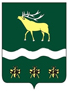 Российская Федерация Приморский крайДУМА 
ЯКОВЛЕВСКОГО МУНИЦИПАЛЬНОГО РАЙОНАРЕШЕНИЕ29 сентября  2020 года                 с. Яковлевка                               № 302 - НПАО внесении изменений в решение Думы Яковлевского  муниципального  района «О бюджете Яковлевского муниципального  района на 2020 год и плановый период 2021 и 2022 годов»Дума Яковлевского муниципального района, рассмотрев представление Администрации Яковлевского муниципального района от 22.09.2020 № 4882 о внесении изменений в доходную и расходную части бюджета Яковлевского муниципального района, на основании статей  23, 30 Устава Яковлевского муниципального районаРЕШИЛА:1. Внести в решение Думы Яковлевского муниципального района от 26.12.2019 № 196-НПА «О бюджете Яковлевского муниципального района на 2020 год и плановый период 2021 и 2022 годов» следующие изменения:1) пункты 1, 2 части 1 статьи 1 изложить в следующей редакции:«1) общий объем доходов бюджета Яковлевского муниципального района – в сумме 606 888 868,51 рублей, в том числе объем межбюджетных трансфертов, получаемых от других бюджетов бюджетной системы Российской Федерации, - в сумме  386 383 915,91 рублей;2) общий объем расходов бюджета Яковлевского муниципального района – в сумме – 616 522 180,02 рублей;»;2) приложение 1 к решению Думы Яковлевского района от 26.12.2019 года № 196-НПА изложить в редакции приложения 1 к настоящему решению;3) приложение 5 к решению Думы Яковлевского района от 26.12.2019 года № 196-НПА изложить в редакции приложения 2 к настоящему решению;4) приложение 6 к решению Думы Яковлевского района от 26.12.2019 года № 196-НПА изложить в редакции приложения 3 к настоящему решению;5) приложение 9 к решению Думы Яковлевского района от 26.12.2019 года № 196-НПА изложить в редакции приложения 4 к настоящему решению;6) приложение 10 к решению Думы Яковлевского района от 26.12.2019 года № 196-НПА изложить в редакции приложения 5 к настоящему решению;7) приложение 12 к решению Думы Яковлевского района от 26.12.2019 года № 196-НПА изложить в редакции приложения 6 к настоящему решению;8) приложение 14 к решению Думы Яковлевского района от 26.12.2019 года № 196-НПА изложить в редакции приложения 7 к настоящему решению;9) приложение 16 к решению Думы Яковлевского района от 26.12.2019 года № 196-НПА изложить в редакции приложения 8 к настоящему решению.2. Настоящее решение вступает в силу после его официального опубликования.Председатель Думы Яковлевскогомуниципального района                                                          Н.В. БазыльГлава Яковлевского  муниципального района                                                           Н.В. Вязовик   Приложение 1 к решению Думы
от 29 сентября 2020 г. № 302-НПА
«Приложение 1 к решению Думы
от 26 декабря 2019 г. № 196-НПАПриложение 2 к решению Думы
от 29 сентября 2020 г. № 302-НПА
«Приложение 5 к решению Думы
от 26 декабря 2019 г. № 196-НПАКоды   главных  администраторов  доходов бюджета Яковлевского муниципального района и бюджетов сельских  поселений - органов местного самоуправления Яковлевского  муниципального   района закрепляемые за ними виды (подвиды) доходов местных бюджетов Приложение 3 к решению Думы
от 29 сентября 2020 г. № 302-НПА
«Приложение 6 к решению Думы
от 26 декабря 2019 г. № 196-НПА Перечень  главных  администраторов  доходов бюджета  Яковлевского муниципального района - органов местного самоуправления Яковлевского  муниципального   района  и закрепляемые за ними виды (подвиды) доходов бюджета Яковлевского муниципального районаПриложение 4 к решению Думы
от 29 сентября 2020 г. № 302-НПА
«Приложение 9 к решению Думы
от 26 декабря 2019 г. № 196-НПАПриложение 5 к решению Думы
от 29 сентября 2020 г. № 302-НПА
«Приложение 10 к решению Думы
от 26 декабря 2019 г. № 196-НПАПриложение 6 к решению Думы
от 29 сентября 2020 г. № 302-НПА
«Приложение 12 к решению Думы
от 26 декабря 2019 г. № 196-НПАПриложение 7 к решению Думы
от 29 сентября 2020 г. № 302-НПА
«Приложение 14 к решению Думы
от 26 декабря 2019 г. № 196-НПАПриложение 8 к решению Думы
от 29 сентября 2020 г. № 302-НПА
«Приложение 16 к решению Думы
от 26 декабря 2019 г. № 196-НПАИсточники внутреннего финансирования дефицита бюджета Яковлевского муниципального района на 2020 годИсточники внутреннего финансирования дефицита бюджета Яковлевского муниципального района на 2020 годИсточники внутреннего финансирования дефицита бюджета Яковлевского муниципального района на 2020 год(рублей)КодПеречень источников внутреннего финансирования дефицита бюджета муниципального района2020 год123000 01 02 00 00 00 0000 000Кредиты кредитных организаций в валюте Российской Федерации     1 000 000,00 000 01 02 00 00 00 0000 700Получение кредитов от кредитных организаций в валюте Российской Федерации     1 000 000,00 000 01 02 00 00 05 0000 710Получение кредитов от кредитных организаций бюджетами муниципальных районов в валюте Российской Федерации     1 000 000,00 000 01 03 00 00 00 0000 000Бюджетные кредиты от других бюджетов бюджетной системы Российской Федерации-1 000 000,00000 01 03 01 00 05 0000 710Получение кредитов от других бюджетов бюджетной системы Российской Федерации бюджетами муниципальных районов в валюте Российской Федерации                       -   000 01 03 01 00 05 0000 810Погашение бюджетами муниципальных районов кредитов от других бюджетов бюджетной системы Российской Федерации в валюте Российской Федерации-1 000 000,00000 01 05 00 00 00 0000 000Изменение остатков средств на счетах по учету средств бюджета       9 633 311,51 000 01 05 02 01 05 0000 510Увеличение прочих остатков денежных средств бюджетов муниципальных районов-607 888 868,51000 01 05 02 01 05 0000 610Уменьшение прочих остаков денежных средств бюджетов муниципальных районов    617 522 180,02 Итого источников       9 633 311,51 Код  главного ад мини-стратораКод доходаГлавные администраторы123971ФИНАНСОВОЕ УПРАВЛЕНИЕ АДМИНИСТРАЦИИ ЯКОВЛЕВСКОГО МУНИЦИПАЛЬНОГО РАЙОНА9711 17 01050 05 0000 180Невыясненные поступления, зачисляемые в  бюджеты муниципальных районов9712 02 15001 05 0000 150Дотации бюджетам муниципальных районов на выравнивание бюджетной обеспеченности9712 02 15002 05 0000 150Дотации бюджетам муниципальных районов на поддержку мер по обеспечению сбалансированности бюджетов9712 02 19999 05 0000 150Прочие дотации бюджетам муниципальных районов9712 02 30024 05 0000 150Субвенции бюджетам муниципальных районов на выполнение передаваемых полномочий субъектов Российской Федерации9712 02 40014 05 0000 150Межбюджетные трансферты, передаваемые бюджетам муниципальных районов из бюджетов поселений на осуществление части полномочий по решению вопросов местного значения в соответствии с заключенными соглашениями9712 02 49999 05 0000 150Прочие межбюджетные трансферты, передаваемые бюджетам муниципальных районов9712 08 05000 05 0000 150Перечисления из бюджетов муниципальных районов (в бюджеты муниципальных районов) для осуществления возврата (зачета) излишне уплаченных или излишне взысканных сумм налогов, сборов и иных платежей, а также сумм процентов за несвоевременное осуществление такого возврата и процентов, начисленных на излишне взысканные суммы9712 18 05010 05 0000 150Доходы бюджетов муниципальных районов от возврата бюджетными учреждениями остатков субсидий прошлых лет977АДМИНИСТРАЦИЯ ЯКОВЛЕВСКОГО МУНИЦИПАЛЬНОГО РАЙОНА9771 11 01050 05 0000 120Доходы в виде прибыли, приходящейся на доли в уставных (складочных) капиталах хозяйственных товариществ и обществ, или дивидендов  по акциям, принадлежащим муниципальным районам977 1 11 05013 05 0000 120Доходы, получаемые в виде арендной платы за земельные участки, государственная собственность на которые не разграничена и которые расположены в границах сельских поселений и межселенных территорий муниципальных районов, а также средства от продажи права на заключение договоров аренды указанных земельных участков9771 11 05025 05 0000 120Доходы, получаемые в виде арендной платы, а также средства от продажи права на заключение договоров аренды за земли, находящиеся в собственности муниципальных районов (за исключением земельных участков муниципальных бюджетных и автономных учреждений)9771 11 05035 05 0000 120Доходы от сдачи в аренду имущества, находящегося в оперативном управлении   органов управления муниципальных районов и созданных ими  учреждений (за исключением имущества муниципальных бюджетных и автономных учреждений)9771 11 09045 05 0000 120Прочие поступления от использования  имущества, находящегося в собственности муниципальных районов (за исключением имущества муниципальных бюджетных и автономных учреждений, а также имущества муниципальных унитарных предприятий, в том числе казенных) 9771 13 02995 05 0000 130Прочие доходы от компенсации затрат бюджетов муниципальных районов9771 14 02053 05 0000 410Доходы от реализации иного имущества, находящегося в собственности муниципальных районов (за исключением  имущества муниципальных бюджетных и автономных учреждений, а также имущества муниципальных  унитарных предприятий, в том числе казенных), в части реализации основных средств по указанному имуществу9771 14 06013 05 0000 430Доходы от продажи земельных участков, государственная собственность на которые не разграничена и которые расположены в границах сельских поселений и межселенных территорий муниципальных районов9771 14 06025 05 0000 430Доходы от продажи земельных участков, находящихся в собственности муниципальных районов (за исключением земельных участков муниципальных бюджетных и автономных учреждений)9771 16 02020 02 0000 140Административные штрафы, установленные законами субъектов Российской Федерации об административных правонарушениях, за нарушение  муниципальных правовых актов9771 16 10123 01 0000 140Доходы от денежных взысканий (штрафов), поступающие в счет погашения задолженности, образовавшейся до 1 января 2020 года, подлежащие зачислению в бюджет муниципального образования по нормативам, действовавшим в 2019 году 9771 17 01050 05 0000 180Невыясненные поступления, зачисляемые в бюджеты муниципальных районов977  1 17 05050 05 0000 180Прочие неналоговые доходы бюджетов муниципальных районов9772 02 15853 05 0000 150Дотации бюджетам муниципальных районов на поддержку мер по обеспечению сбалансированности бюджетов  на реализацию мероприятий, связанных с обеспечением санитарно-эпидемиологической безопасности при подготовке к проведению общероссийского голосования по вопросу одобрения изменений в Конституцию Российской Федерации9772 02 20299 05 0000 150Субсидии бюджетам муниципальных районов на обеспечение мероприятий по переселению граждан из аварийного жилищного фонда, в том числе переселению граждан из аварийного жилищного фонда с учетом необходимости развития малоэтажного жилищного строительства, за счет средств, поступивших от государственной корпорации – Фонда содействия реформированию жилищно-коммунального хозяйства9772 02 20302 05 0000 150Субсидии бюджетам муниципальных районов на обеспечение мероприятий по переселению граждан из аварийного жилищного фонда, в том числе переселению граждан из аварийного жилищного фонда с учетом необходимости развития малоэтажного жилищного строительства, за счет средств бюджетов9772 02 25497 05 0000 150Субсидии бюджетам муниципальных районов на реализацию мероприятий по обеспечению жильем молодых семей9772 02 29999 05 0000 150Прочие субсидии бюджетам муниципальных районов9772 02 30024 05 0000 150Субвенции бюджетам муниципальных районов на выполнение передаваемых полномочий субъектов Российской Федерации 9772 02 35082 05 0000 150Субвенции бюджетам муниципальных районов на предоставление жилых помещений детям-сиротам и детям, оставшимся без попечения родителей, лицам из их числа по договорам найма специализированных жилых помещений9772 02 35120 05 0000 150Субвенции бюджетам муниципальных районов на осуществление полномочий по составлению (изменению) списков кандидатов в присяжные заседатели федеральных судов общей юрисдикции в Российской Федерации977 2 02 35260 05 0000 150Субвенции бюджетам муниципальных районов на выплату единовременного пособия при всех формах устройства детей, лишенных родительского попечения, в семью9772 02 35930 05 0000 150Субвенции бюджетам муниципальных районов на государственную регистрацию актов гражданского состояния9772 02 49999 05 0000 150Прочие межбюджетные трансферты, передаваемые бюджетам муниципальных районов9772 07 05020 05 0000 150Поступления от денежных пожертвований, предоставляемых физическими лицами получателям средств бюджетов муниципальных районов978ДУМА ЯКОВЛЕВСКОГО МУНИЦИПАЛЬНОГО РАЙОНА9782 02 40014 05 0000 150Межбюджетные трансферты, передаваемые бюджетам муниципальных районов из бюджетов поселений на осуществление части полномочий по решению вопросов местного значения в соответствии с заключенными соглашениями980МУНИЦИПАЛЬНОЕ  КАЗЁННОЕ УЧРЕЖДЕНИЕ «ЦЕНТР ОБЕСПЕЧЕНИЯ И СОПРОВОЖДЕНИЯ ОБРАЗОВАНИЯ» ЯКОВЛЕВСКОГО МУНИЦИПАЛЬНОГО РАЙОНА9801 17 01050 05 0000 180Невыясненные поступления, зачисляемые в бюджеты муниципальных районов9802 02 25097 05 0000 150Субсидии бюджетам муниципальных районов на создание в общеобразовательных организациях, расположенных в сельской местности и малых городах, условий для занятий физической культурой и спортом9802 02 25228 05 0000 150Субсидии бюджетам муниципальных районов на оснащение объектов спортивной инфраструктуры спортивно-технологическим оборудованием9802 02 25491 05 0000 150Субсидии бюджетам муниципальных районов на создание новых мест в образовательных организациях различных типов для реализации дополнительных общеразвивающих программ всех  направленностей9802 02 29999 05 0000 150Прочие субсидии бюджетам муниципальных районов9802 02 30024 05 0000 150Субвенции бюджетам муниципальных районов на выполнение передаваемых полномочий субъектов Российской Федерации9802 02 30029 05 0000 150Субвенции бюджетам муниципальных районов на компенсацию части платы, взимаемой с родителей (законных представителей) за присмотр и уход за детьми, посещающими образовательные организации, реализующие образовательные программы дошкольного образования9802 02 35304 05 0000 150Субвенции бюджетам муниципальных районов на организацию бесплатного горячего питания обучающихся, получающих начальное общее образование в государственных и муниципальных образовательных организациях9802 02 45303 05 0000 150Межбюджетные трансферты бюджетам муниципальных районов на ежемесячное денежное вознаграждение за классное руководство педагогическим работникам государственных и муниципальных общеобразовательных организаций982МУНИЦИПАЛЬНОЕ КАЗЕННОЕ УЧРЕЖДЕНИЕ «УПРАВЛЕНИЕ КУЛЬТУРЫ» ЯКОВЛЕВСКОГО МУНИЦИПАЛЬНОГО РАЙОНА9821 13 01995 05 0000 130Прочие доходы  от оказания платных услуг (работ)  получателями средств бюджетов муниципальных районов9821 13 02995 05 0000 130Прочие доходы от компенсации затрат бюджетов муниципальных районов982  1 17 01050 05 0000 180Невыясненные поступления, зачисляемые в бюджеты муниципальных районов982   2 02 25519 05 0000 150Субсидия бюджетам муниципальных районов на поддержку отрасли культуры982  2 02 29999 05 0000 150Прочие субсидии бюджетам муниципальных районовКод  главного админи-стратораКод доходаГлавные администраторы971ФИНАНСОВОЕ УПРАВЛЕНИЕ АДМИНИСТРАЦИИ ЯКОВЛЕВСКОГО МУНИЦИПАЛЬНОГО РАЙОНА9711 17 01050 05 0000 180Невыясненные поступления, зачисляемые в  бюджеты муниципальных районов9712 02 15001 05 0000 150Дотации бюджетам муниципальных районов на выравнивание бюджетной обеспеченности9712 02 15002 05 0000 150Дотации бюджетам муниципальных районов на поддержку мер по обеспечению сбалансированности бюджетов9712 02 19999 05 0000 150Прочие дотации бюджетам муниципальных районов9712 02 30024 05 0000 150Субвенции бюджетам муниципальных районов на выполнение передаваемых полномочий субъектов Российской Федерации 9712 02 40014 05 0000 150Межбюджетные трансферты, передаваемые бюджетам муниципальных районов из бюджетов поселений на осуществление части полномочий по решению вопросов местного значения в соответствии с заключенными соглашениями9712 02 49999 05 0000 150Прочие межбюджетные трансферты, передаваемые бюджетам муниципальных районов9712 08 05000 05 0000 150Перечисления из бюджетов муниципальных районов (в бюджеты муниципальных районов) для осуществления возврата (зачета) излишне уплаченных или излишне взысканных сумм налогов, сборов и иных платежей, а также сумм процентов за несвоевременное осуществление такого возврата и процентов, начисленных на излишне взысканные суммы9712 18 05010 05 0000 150Доходы бюджетов муниципальных районов от возврата бюджетными учреждениями остатков субсидий прошлых лет977АДМИНИСТРАЦИЯ ЯКОВЛЕВСКОГО МУНИЦИПАЛЬНОГО РАЙОНА9771 11 01050 05 0000 120Доходы в виде прибыли, приходящейся на доли в уставных (складочных) капиталах хозяйственных товариществ и обществ, или дивидендов по акциям, принадлежащим муниципальным районам9771 11 05013 05 0000 120Доходы, получаемые в виде арендной платы за земельные участки, государственная собственность на которые не разграничена  и которые расположены в границах сельских поселений и межселенных территорий муниципальных районов, а также средств от продажи права на заключение договоров аренды указанных земельных участков9771 11 05025 05 0000 120Доходы, получаемые в виде арендной платы, а также средства от продажи права на заключение договоров аренды за земли, находящиеся в собственности муниципальных районов (за исключением земельных участков муниципальных бюджетных и автономных учреждений)9771 11 05035 05 0000 120Доходы от сдачи в аренду имущества, находящегося в оперативном управлении   органов управления муниципальных районов и созданных ими  учреждений (за исключением имущества муниципальных бюджетных и автономных учреждений)9771 11 09045 05 0000 120Прочие поступления от использования имущества, находящегося в собственности муниципальных районов (за исключением имущества муниципальных бюджетных и автономных учреждений, а также имущества муниципальных унитарных предприятий, в том числе казенных) 9771 13 02995 05 0000 130Прочие доходы от компенсации затрат бюджетов муниципальных районов9771 14 02053 05 0000 410Доходы от реализации иного имущества, находящегося в собственности муниципальных районов (за исключением  имущества муниципальных бюджетных и автономных учреждений, а также имущества муниципальных  унитарных предприятий, в том числе казенных), в части реализации основных средств по указанному имуществу9771 14 06013 05 0000 430Доходы от продажи земельных участков, государственная собственность на которые не разграничена и которые расположены в границах сельских поселений и межселенных территорий муниципального района9771 14 06025 05 0000 430Доходы от продажи земельных участков, находящихся в собственности муниципальных районов (за исключением земельных участков муниципальных бюджетных и автономных учреждений)9771 16 02020 02 0000 140Административные штрафы, установленные законами субъектов Российской Федерации об административных правонарушениях, за нарушение  муниципальных правовых актов9771 16 10123 01 0000 140Доходы от денежных взысканий (штрафов), поступающие в счет погашения задолженности, образовавшейся до 1 января 2020 года, подлежащие зачислению в бюджет муниципального образования по нормативам, действовавшим в 2019 году9771 17 01050 05 0000 180Невыясненные поступления, зачисляемые в бюджеты муниципальных районов9771 17 05050 05 0000 180Прочие неналоговые доходы  бюджетов муниципальных районов9772 02 15853 05 0000 150Дотации бюджетам муниципальных районов на поддержку мер по обеспечению сбалансированности бюджетов  на реализацию мероприятий, связанных с обеспечением санитарно-эпидемиологической безопасности при подготовке к проведению общероссийского голосования по вопросу одобрения изменений в Конституцию Российской Федерации977 2 02 20299 05 0000 150Субсидии бюджетам муниципальных районов на обеспечение мероприятий по переселению граждан из аварийного жилищного фонда, в том числе переселению граждан из аварийного жилищного фонда с учетом необходимости развития малоэтажного жилищного строительства, за счет средств, поступивших от государственной корпорации – Фонда содействия реформированию жилищно-коммунального хозяйства9772 02 25497 05 0000 150Субсидии бюджетам муниципальных районов на реализацию мероприятий по обеспечению жильем молодых семей9772 02 29999 05 0000 150Прочие субсидии бюджетам муниципальных районов9772 02 20302 05 0000 150Субсидии бюджетам муниципальных районов на обеспечение мероприятий по переселению граждан из аварийного жилищного фонда, в том числе переселению граждан из аварийного жилищного фонда с учетом необходимости развития малоэтажного жилищного строительства, за счет средств бюджетов9772 02 30024 05 0000 150Субвенции бюджетам муниципальных районов на выполнение передаваемых полномочий субъектов Российской Федерации9772 02 35082 05 0000 150Субвенции бюджетам муниципальных районов на предоставление жилых помещений детям-сиротам и детям, оставшимся без попечения родителей, лицам из их числа по договорам найма специализированных жилых помещений9772 02 35120 05 0000 150Субвенции бюджетам муниципальных районов на осуществление полномочий по составлению (изменению) списков кандидатов в присяжные заседатели федеральных судов общей юрисдикции в Российской Федерации9772 02 35260 05 0000 150Субвенции бюджетам муниципальных районов на выплату единовременного пособия при всех формах устройства детей, лишенных родительского попечения, в семью9772 02 35930 05 0000 150Субвенции бюджетам муниципальных районов на государственную регистрацию актов гражданского состояния9772 02 49999 05 0000 150Прочие межбюджетные трансферты, передаваемые бюджетам муниципальных районов 9772 19  60010 05 0000 150Возврат прочих остатков субсидий, субвенций и иных межбюджетных трансфертов, имеющих целевое назначение, прошлых лет из бюджетов муниципальных районов9772 07 05020 05 0000 150Поступления от денежных пожертвований, предоставляемых физическими лицами получателям средств бюджетов муниципальных районов978ДУМА ЯКОВЛЕВСКОГО МУНИЦИПАЛЬНОГО РАЙОНА9782 02 40014 05 0000 150Межбюджетные трансферты, передаваемые бюджетам муниципальных районов из бюджетов поселений на осуществление части полномочий по решению вопросов местного значения в соответствии с заключенными соглашениями980МУНИЦИПАЛЬНОЕ КАЗЁННОЕ УЧРЕЖДЕНИЕ «ЦЕНТР ОБЕСПЕЧЕНИЯ И СОПРОВОЖДЕНИЯ ОБРАЗОВАНИЯ» ЯКОВЛЕВСКОГО МУНИЦИПАЛЬНОГО РАЙОНА9801 17 01050 05 0000 180Невыясненные поступления, зачисляемые в бюджеты муниципальных районов9802 02 25097 05 0000 150Субсидии бюджетам муниципальных районов на создание в общеобразовательных организациях, расположенных в сельской местности и малых городах, условий для занятий физической культурой и спортом9802 02 25228 05 0000 150Субсидии бюджетам муниципальных районов на оснащение объектов спортивной инфраструктуры спортивно-технологическим оборудованием 9802 02 25491 05 0000 150Субсидии бюджетам муниципальных районов на создание новых мест в образовательных организациях различных типов для реализации дополнительных общеразвивающих программ всех  направленностей9802 02 29999 05 0000 150Прочие субсидии бюджетам муниципальных районов9802 02 30024 05 0000 150Субвенции бюджетам муниципальных районов на выполнение передаваемых полномочий субъектов Российской Федерации 9802 02 30029 05 0000 150Субвенции бюджетам муниципальных районов на компенсацию части платы, взимаемой с родителей (законных представителей) за присмотр и уход за детьми, посещающими образовательные организации, реализующие образовательные программы дошкольного образования9802 02 35304 05 0000 150Субвенции бюджетам муниципальных районов на организацию бесплатного горячего питания обучающихся, получающих начальное общее образование в государственных и муниципальных образовательных организациях9802 02 45303 05 0000 150Межбюджетные трансферты бюджетам муниципальных районов на ежемесячное денежное вознаграждение за классное руководство педагогическим работникам государственных и муниципальных общеобразовательных организаций9802 19  60010 05 0000 150Возврат прочих остатков субсидий, субвенций и иных межбюджетных трансфертов, имеющих целевое назначение, прошлых лет из бюджетов муниципальных районов982МУНИЦИПАЛЬНОЕ КАЗЕННОЕ УЧРЕЖДЕНИЕ «УПРАВЛЕНИЕ КУЛЬТУРЫ» ЯКОВЛЕВСКОГО МУНИЦИПАЛЬНОГО РАЙОНА9821 13 01995 05 0000 130Прочие доходы  от оказания платных услуг (работ)  получателями средств бюджетов муниципальных районов982 1 13 02995 05 0000 130Прочие доходы от компенсации затрат бюджетов муниципальных районов9821 17 01050 05 0000 180Невыясненные поступления, зачисляемые в бюджеты муниципальных районов9822 02 29999 05 0000 150Прочие субсидии бюджетам муниципальных районов9822 02 25519 05 0000 150Субсидия бюджетам муниципальных районов на поддержку отрасли культуры9822 19 60010 05 0000 150Возврат прочих остатков субсидий, субвенций и иных межбюджетных трансфертов, имеющих целевое назначение, прошлых лет из бюджетов муниципальных районовОБЪЕМЫ ДОХОДОВ БЮДЖЕТА  ЯКОВЛЕВСКОГО МУНИЦИПАЛЬНОГО РАЙОНА В 2020 ГОДУОБЪЕМЫ ДОХОДОВ БЮДЖЕТА  ЯКОВЛЕВСКОГО МУНИЦИПАЛЬНОГО РАЙОНА В 2020 ГОДУОБЪЕМЫ ДОХОДОВ БЮДЖЕТА  ЯКОВЛЕВСКОГО МУНИЦИПАЛЬНОГО РАЙОНА В 2020 ГОДУОБЪЕМЫ ДОХОДОВ БЮДЖЕТА  ЯКОВЛЕВСКОГО МУНИЦИПАЛЬНОГО РАЙОНА В 2020 ГОДУОБЪЕМЫ ДОХОДОВ БЮДЖЕТА  ЯКОВЛЕВСКОГО МУНИЦИПАЛЬНОГО РАЙОНА В 2020 ГОДУОБЪЕМЫ ДОХОДОВ БЮДЖЕТА  ЯКОВЛЕВСКОГО МУНИЦИПАЛЬНОГО РАЙОНА В 2020 ГОДУ(рублей)Код бюджетной классификации Российской ФедерацииНаименованиеСумма1231 00 00000 00 0000 000НАЛОГОВЫЕ И НЕНАЛОГОВЫЕ ДОХОДЫ   220 504 952,60 1 01 00000 00 0000 000НАЛОГИ НА ПРИБЫЛЬ, ДОХОДЫ   196 027 512,60 1 01 02000 01 0000 000Налог на доходы физических лиц   196 027 512,60 1 03 00000 00 0000 000НАЛОГИ НА ТОВАРЫ (РАБОТЫ, УСЛУГИ), РЕАЛИЗУЕМЫЕ НА ТЕРРИТОРИИ РОССИЙСКОЙ ФЕДЕРАЦИИ     11 000 000,00 1 03 02000 01 0000 110Акцизы по подакцизным товарам (продукции), производимым на территории Российской Федерации     11 000 000,00 1 05 00000 00 0000 000НАЛОГИ НА СОВОКУПНЫЙ ДОХОД       2 997 000,00 1 05 02000 02 0000 110Единый налог на вмененный доход для отдельных видов деятельности       2 700 000,00 1 05 03000 01 0000 110Единый сельскохозяйственный налог          217 000,00 1 05 04020 02 0000 110Налог, взимаемый в связи с применением патентной системы налогообложения, зачисляемый в бюджеты муниципальных районов            80 000,00 1 08 00000 00 0000 000ГОСУДАРСТВЕННАЯ ПОШЛИНА       1 500 000,00 1 08 03000 01 0000 110Государственная пошлина по делам, рассматриваемым в судах общей юрисдикции, мировыми судьями       1 500 000,00 1 11 00000 00 0000 000ДОХОДЫ ОТ ИСПОЛЬЗОВАНИЯ ИМУЩЕСТВА, НАХОДЯЩЕГОСЯ В ГОСУДАРСТВЕННОЙ И МУНИЦИПАЛЬНОЙ СОБСТВЕННОСТИ     4 094 000,00 1 11 01050 05 0000 120Доходы в виде прибыли, приходящейся на доли в уставных (складочных) капиталах хозяйственных товариществ и обществ, или дивидендов по акциям, принадлежащим муниципальным районам            4 000,00 1 11 05000 00 0000 120Доходы, получаемые в виде арендной  либо иной платы за передачу в возмездное пользование государственного и муниципального имущества (за исключением имущества бюджетных и автономных учреждений, а также имущества государственных и муниципальных унитарных предприятий, в том числе казённых)     3 780 000,00 1 11 09000 00 0000 120Доходы от использования имущества имущества и прав, находящихся в государственной и муниципальной собственности (за исключением имущества бюджетных и автономных учреждений, а также имущества государственных и муниципальных унитарных предприятий, в том числе казенных)        310 000,00 1 12 00000 00 0000 000ПЛАТЕЖИ ПРИ ПОЛЬЗОВАНИИ ПРИРОДНЫМИ РЕСУРСАМИ        271 440,00 1 12 01000 01 0000 120Плата за негативное воздействие на окружающую среду        271 440,00 1 13 00000 00 0000 000ДОХОДЫ ОТ ОКАЗАНИЯ ПЛАТНЫХ УСЛУГ (РАБОТ) И КОМПЕНСАЦИИ ЗАТРАТ ГОСУДАРСТВА          15 000,00 1 13 01000 00 0000 000Доходы от оказания платных услуг (работ)          15 000,00 1 14 00000 00 0000 000ДОХОДЫ ОТ ПРОДАЖИ МАТЕРИАЛЬНЫХ И НЕМАТЕРИАЛЬНЫХ АКТИВОВ     3 400 000,00 1 14 02000 00 0000 000Доходы от реализации имущества, находящегося в государственной и муниципальной собственности (за исключением имущества бюджетных и автономных учреждений, а также имущества государственных и муниципальных унитарных предприятий, в том числе казенных)     1 250 000,00 1 14 06000 00 0000 430Доходы от продажи земельных участков, находящихся в государственной и муниципальной собственности (за исключением земельных участков бюджетных и автономных учреждений)     2 150 000,00 1 16 00000 00 0000 000ШТРАФЫ, САНКЦИИ, ВОЗМЕЩЕНИЕ УЩЕРБА     1 200 000,00 1 16 01000 01 0000 140Административные штрафы, установленные Кодексом Российской Федерации об административных правонарушениях        453 050,00 1 16 02000 02 0000 140Административные штрафы, установленные законами субъектов Российской Федерации об административных правонарушениях        380 095,00 1 16 10000 00 0000 140 Платежи в целях возмещения причиненного ущерба (убытков)        366 855,00 2 00 00000 00 0000 000БЕЗВОЗМЕЗДНЫЕ ПОСТУПЛЕНИЯ 386 383 915,91 2 02 00000 00 0000 000Безвозмездные поступления от других бюджетов бюджетной системы Российской Федерации 386 383 915,91 2 02 01000 00 0000 150Дотации бюджетам субъектов Российской Федерации и муниципальных образований   22 997 499,94 2 02 15002 05 0000 150Дотации бюджетам муниципальных районов на поддержку мер по обеспечению сбалансированности бюджетов   22 562 499,94 2 02 15853 05 0000 150Дотации бюджетам муниципальных районов на поддержку мер по обеспечению сбалансированности бюджетов на реализацию мероприятий, связанных с обеспечением санитарно-эпидемиологической безопасности при подготовке к проведению общероссийского голосования по вопросу одобрения изменений в Конституцию Российской Федерации        435 000,00 2 02 20000 00 0000 150Субсидии бюджетам субъектов Российской Федерации и муниципальных образований (межбюджетные субсидии)   74 277 366,64 2 02 20299 05 0000 150Субсидии бюджетам муниципальных районов на обеспечение мероприятий по переселению граждан из аварийного жилищного фонда, в том числе переселению граждан из аварийного жилищного фонда  с учетом необходимости развития малоэтажного жилищного строительства, за счет средств, поступивших от государственной корпорации - Фонда содействия реформированию жилищно-коммумального хозяйства   10 856 443,50 2 02 20302 05 0000 150Субсидии бюджетам муниципальных районов на обеспечение мероприятий по переселению граждан из аварийного жилищного фонда, в том числе переселению граждан из аварийного жилищного фонда  с учетом необходимости развития малоэтажного жилищного строительства, за счет средств бюджетов     3 837 700,36 2 02 25228 05 0000 150Субсидии бюджетам муниципальных образований Приморского края на оснащение объектов спортивной инфраструктуры спортивно-технологическим оборудованием     2 943 306,20 2 02 25491 05 0000 150Субсидии на создание новых мест в образовательных организациях различных типов для реализации дополнительных общеразвивающих программ всех направлений        601 721,00 2 02 25497 05 0000 150Субсидии бюджетам муниципальных районов на реализацию мероприятий по обеспечению жильем молодых семей   1 369 399,000 2 02 25519 05 0000 150Субсидии бюджетам муниципальных районов на поддержку отрасли культуры      149 147,740 2 02 29999 05  0000 150Прочие субсидии бюджетам муниципальных районов   54 519 648,84 субсидии из краевого бюджета бюджетам муниципальных образований Приморского края на комплектование книжных фондов и обеспечение информационно-техническим оборудованием библиотек         149 247,45 субсидии на капитальный ремонт и ремонт автомобильных дорог общего пользования населенных пунктов за счет дорожного фонда Приморского края   13 000 000,00 субсидии бюджетам муниципальных образований Приморского края на обеспечение граждан твердым топливом         739 738,19 субсидии на проектирование и (или) строительство, реконструкцию, модернизацию, капитальный ремонт объектов водопроводно-канализационного хозяйства   40 130 663,20 субсидии бюджетам муниципальных образований Приморского края на приобретение и поставку спортивного инвентаря, спортивного оборудования и иного имущества для развития лыжного спорта        500 000,00 2 02 30000 00 0000 150Субвенции бюджетам субъектов Российской Федерации и муниципальных образований 282 590 246,33 2 02 30024 05 0000 150Субвенции бюджетам муниципальных районов на выполнение передаваемых полномочий субъектов Российской Федерации  273 585 770,33 в том числе:субвенции бюджетам муниципальных районов Приморского края на осуществление отдельных государственных полномочий по расчету и предоставлению дотаций на выравнивание бюджетной обеспеченности бюджетам поселений, входящим в их состав   11 839 650,00 субвенции бюджетам муниципальных образований Приморского края на реализацию дошкольного, общего и дополнительного образования в муниципальных общеобразовательных учреждениях по основным общеобразовательным программам 129 880 478,00 субвенции бюджетам муниципальных образований Приморского края на  осуществление отдельных государственных полномочий по обеспечению бесплатным питанием детей, обучающихся в муниципальных образовательных учреждениях Приморского края   10 137 900,00 субвенции бюджетам муниципальных образований Приморского края на обеспечение государственных гарантий реализации прав на получение общедоступного и бесплатного дошкольного образования в муниципальных дошкольных образовательных организациях   39 602 019,00 субвенции бюджетам муниципальных образований Приморского края на организацию и обеспечение оздоровления и отдыха детей Приморского края (за исключением организации отдыха детей в каникулярное время)     2 026 432,00 субвенции бюджетам муниципальных образований Приморского края на реализацию отдельных государственных полномочий по созданию административных комиссий        748 087,00 субвенции бюджетам муниципальных образований Приморского края на осуществление отдельных государственных полномочий по созданию и обеспечению деятельности комиссий по делам несовершеннолетних и защите их прав     1 167 127,00 субвенции бюджетам муниципальных образований Приморского края на осуществление отдельных государственных полномочий по государственному управлению охраной труда        774 981,00 субвенции бюджетам муниципальных образований Приморского края на реализацию государственных полномочий органов опеки и попечительства в отношении несовершеннолетних     1 819 318,00 субвенции бюджетам муниципальных образований Приморского края на осуществление государственных полномочий по регистрации и учету граждан, имеющих право на получение жилищных субсидий в связи с переселением из районов Крайнего Севера и приравненных к ним местностей            3 707,84 cубвенции бюджетам муниципальных образований Приморского края на реализацию государственного полномочия по установлению регулируемых тарифов на регулярные перевозки пассажиров и багажа автомобильным и наемным электрическим общественным транспортом по муниципальным маршрутам в границах муниципального образования            3 223,00 cубвенции бюджетам муниципальных образований Приморского края на осуществление отдельных государственных полномочий по обеспечению мер социальной поддержки педагогическим работникам муниципальных образовательных организаций Приморского края     1 600 000,00 обеспечение детей-сирот и детей, оставшихся без попечения родителей, лиц из числа детей-сирот и детей, оставшихся без попечения родителей, жилыми помещениями   28 207 382,49 субвенции бюджетам муниципальных образований на реализацию государственных полномочий Приморского края по организации мероприятий при осуществлении деятельности по обращению с животными без владельцев        207 695,00 субвенции на реализацию государственных полномочий по социальной поддержке детей, оставшихся без попечения родителей, и лиц, принявших на вопитание в семью детей, оставшихся без попечения родителей   45 567 770,00 2 02 30029 05 0000 150Субвенции бюджетам муниципальных образований Приморского края на выплату компенсации части платы, взимаемой с родителей (законных представителей) за присмотр и уход за детьми, осваивающими образовательные программы дошкольного образования в организациях, осуществляющих образовательную деятельность     2 035 737,00 2 02 35120 05 0000 150Субвенции бюджетам муниципальных районов на осуществление полномочий по составлению (изменению) списков кандидатов в присяжные заседатели федеральныхз судов общей юрисдикции в Российской Федерации          12 878,00 2 02 35260 05 0000 150Субвенции бюджетам муниципальных районов на выплату единовременного пособия при всех формах устройства детей, лишенных родительского попечения, в семью        767 478,00 2 02 35304 05 0000 150Субвенции бюджетам муниципальных районов на организацию бесплатного горячего питания обучающихся, получающих начальное общее образование в государственных и муниципальных образовательных организациях     4 088 000,00 2 02 35930 05 0000 150Субвенции бюджетам муниципальных районов на государственную регистрацию актов гражданского состояния     2 100 383,00 2 02 40000 00 0000 150Иные межбюджетные трансферты     6 518 803,00 2 02 40014 05 0000 150Межбюджетные трансферты, передаваемые бюджетам муниципальных районов из бюджетов поселений на осуществление части полномочий по решению вопросов местного значения в соответствии с заключенными соглашениями          80 400,00 2 02 45303 05 0000 150Межбюджетные трансферты бюджетам муниципальных районов на ежемесячное денежное вознаграждение за классное руководство педагогическим работникам государственных и муниципальных общеобразовательных организаций     4 374 720,00 2 02 49999 05 0000 150Прочие межбюджетные трансферты, передаваемые бюджетам муниципальных районов   2 063 683,000 ИТОГО ДОХОДОВ МУНИЦИПАЛЬНОГО РАЙОНА 606 888 868,51 Распределение бюджетных ассигнований из бюджета Яковлевского муниципального района на 2020 год по разделам и подразделам в соответствии с классификацией расходов бюджетов Распределение бюджетных ассигнований из бюджета Яковлевского муниципального района на 2020 год по разделам и подразделам в соответствии с классификацией расходов бюджетов Распределение бюджетных ассигнований из бюджета Яковлевского муниципального района на 2020 год по разделам и подразделам в соответствии с классификацией расходов бюджетов Распределение бюджетных ассигнований из бюджета Яковлевского муниципального района на 2020 год по разделам и подразделам в соответствии с классификацией расходов бюджетов Распределение бюджетных ассигнований из бюджета Яковлевского муниципального района на 2020 год по разделам и подразделам в соответствии с классификацией расходов бюджетов Распределение бюджетных ассигнований из бюджета Яковлевского муниципального района на 2020 год по разделам и подразделам в соответствии с классификацией расходов бюджетов рублей0100Общегосударственные вопросы0102Функционирование высшего должностного лица субъекта Российской Федерации и муниципального образования             1 785 000,00 0103Функционирование законодательных (представительных) органов государственной власти и представительных органов муниципальных образований            2 877 000,00 0104Функционирование Правительства Российской Федерации, высших  исполнительных органов государственной власти субъектов Российской Федерации, местных администраций            4 542 700,07 0105Судебная система                12 878,00 0106Обеспечение деятельности финансовых, налоговых и таможенных органов и органов  финансового (финансово-бюджетного) надзора           8 927 724,49 0111Резервные фонды              528 554,58 0113Другие общегосударственные вопросы         43 610 475,15 Итого расходов по общегосударственным вопросам         62 284 332,29 0300Национальная безопасность и правоохранительная деятельность0309Защита населения и территории от чрезвычайных ситуаций природного и техногенного характера, гражданская оборона              471 445,42 Итого расходов на национальной обороне              471 445,42 0400Национальная экономика0405Сельское хозяйство и рыболовство              237 695,00 0409Дорожное хозяйство (дорожные фонды)         24 000 000,00 0412Другие вопросы в области национальной экономики              120 000,00 Итого расходов по национальной экономике         24 357 695,00 0500Жилищно-коммунальное хозяйство0501Жилищное хозяйство         18 586 493,86 0502Коммунальное хозяйство         58 120 035,11 0503Благоустройство              500 000,00 0505Другие вопросы в области жилищно-коммунального хозяйства           2 690 517,34 Итого по жилищно-коммунальному хозяйству         79 897 046,31 0700Образование0701Дошкольное образование          63 055 479,00 0702Общее образование      202 920 925,13 0703Дополнительное образование детей         27 511 002,00 0707Молодежная политика            4 265 725,87 0709Другие вопросы в области образования         18 447 714,75 Итого расходов по образованию      316 200 846,75 0800Культура, кинематография0801Культура         19 764 924,64 0804Другие вопросы в области культуры, кинематографии           4 325 000,00 Итого расходов по культуре, кинематографии         24 089 924,64 1000Социальная политика1001Пенсионное обеспечение            2 360 000,00 1003Социальное обеспечение населения           3 795 159,00 1004Охрана семьи и детства         76 005 797,90 1006Другие вопросы в области социальной политики              230 000,00 Итого расходов по социальной политике         82 390 956,90 1100Физическая культура и спорт1102Массовый спорт           4 773 357,20 Итого расходов по физической культуре и спорту           4 773 357,20 1200Средства массовой информации1202Периодическая печать и издательства           2 900 000,00 Итого расходов по средствам массовой информации           2 900 000,00 1300Обслуживание государственного и муниципального долга1301Обслуживание государственного и муниципального долга              272 675,51 Итого расходов по обслуживанию государственного и муниципального долга              272 675,51 1400Межбюджетные трансферты общего характера бюджетам бюджетной системы Российской Федерации1401Дотации на выравнивание бюджетной обеспеченности субъектов Российской Федерации и муниципальных образований         16 633 900,00 1402Иные дотации           2 250 000,00 Итого по  межбюджетным трансфертам общего характера бюджетам бюджетной системы Российской Федерации          18 883 900,00 ВСЕГО РАСХОДОВ    616 522 180,02 Распределение бюджетных ассигнований из бюджета Яковлевского муниципального района на 2020 год по разделам, подразделам, целевым статьям (муниципальным программам Яковлевского муниципального района и непрограммным направлениям деятельности), группам (группам и подгруппам) видов расходов бюджетов классификации расходов бюджетовРаспределение бюджетных ассигнований из бюджета Яковлевского муниципального района на 2020 год по разделам, подразделам, целевым статьям (муниципальным программам Яковлевского муниципального района и непрограммным направлениям деятельности), группам (группам и подгруппам) видов расходов бюджетов классификации расходов бюджетовРаспределение бюджетных ассигнований из бюджета Яковлевского муниципального района на 2020 год по разделам, подразделам, целевым статьям (муниципальным программам Яковлевского муниципального района и непрограммным направлениям деятельности), группам (группам и подгруппам) видов расходов бюджетов классификации расходов бюджетовРаспределение бюджетных ассигнований из бюджета Яковлевского муниципального района на 2020 год по разделам, подразделам, целевым статьям (муниципальным программам Яковлевского муниципального района и непрограммным направлениям деятельности), группам (группам и подгруппам) видов расходов бюджетов классификации расходов бюджетовРаспределение бюджетных ассигнований из бюджета Яковлевского муниципального района на 2020 год по разделам, подразделам, целевым статьям (муниципальным программам Яковлевского муниципального района и непрограммным направлениям деятельности), группам (группам и подгруппам) видов расходов бюджетов классификации расходов бюджетовнаименованиеРаздел, подразделЦелевая статьяВид расходаСумма, рублейОбщегосударственные вопросы010000 0 00 00000000    62 284 332,29 Общегосударственные вопросы010000 0 00 0000000062 284 332,29Функционирование высшего должностного лица субъекта Российской Федерации и муниципального образования010200 0 00 00000000         1 785 000,00 Непрограммные направления деятельности органов местного самоуправления010299 0 00 00000000         1 785 000,00 Мероприятия непрограммных направлений деятельности органов местного самоуправления010299 9 00 00000000         1 785 000,00 Непрограммные мероприятия010299 9 99 00000000         1 785 000,00 Глава Яковлевского муниципального района010299 9 99 10010000         1 785 000,00 Расходы на выплаты персоналу в целях обеспечения выполнения функций государственными (муниципальными) органами, казенными учреждениями, органами управления государственными внебюджетными фондами010299 9 99 10010100         1 785 000,00 Расходы на выплаты персоналу государственных (муниципальных) органов010299 9 99 10010120         1 785 000,00 Функционирование законодательных (представительных) органов государственной власти и представительных органов муниципальных образований010300 0 00 00000000         2 877 000,00 Непрограммные направления деятельности органов местного самоуправления010399 0 00 00000000         2 877 000,00 Мероприятия непрограммных направлений деятельности органов местного самоуправления010399 9 00 00000000         2 877 000,00 Непрограммные мероприятия010399 9 99 00000000         2 877 000,00 Руководство и управление в сфере установленных функций органов местного самоуправления Яковлевского муниципального района 010399 9 99 10030000         1 136 000,00 Расходы на выплаты персоналу в целях обеспечения выполнения функций государственными (муниципальными) органами, казенными учреждениями, органами управления государственными внебюджетными фондами010399 9 99 10030100         1 121 000,00 Расходы на выплату персоналу государственных (муниципальных) органов010399 9 99 10030120         1 121 000,00 Иные бюджетные ассигнования010399 9 99 10030800              15 000,00 Уплата налогов сборов и иных платежей010399 9 99 10030850              15 000,00 Председатель представительного органа муниципального образования010399 9 99 10040000         1 611 000,00 Расходы на выплаты персоналу в целях обеспечения выполнения функций государственными (муниципальными) органами, казенными учреждениями, органами управления государственными внебюджетными фондами010399 9 99 10040100         1 611 000,00 Расходы на выплату персоналу государственных (муниципальных) органов010399 9 99 10040120         1 611 000,00 Депутаты представительного органа муниципального образования010399 9 99 10050000            130 000,00 Расходы на выплату персоналу государственных (муниципальных) органов010399 9 99 10050120            130 000,00 Функционирование Правительства Российской Федерации, высших исполнительных органов государственной власти субъектов Российской Федерации, местных администраций010400 0 00 00000000         4 542 700,07 Муниципальная программа "Социальная поддержка населения Яковлевского муниципального района" на 2019-2025 годы010403 0 00 00000000              47 700,07 Подпрограмма "Обеспечение жилыми помещениями детей-сирот, детей оставшихся без попечения родителей, лиц из числа детей-сирот и детей, оставшихся без попечения родителей в Яковлевском муниципальном районе" на 2020-2025 годы010403 4 00 00000000              47 700,07 Обеспечение детей-сирот и детей, оставшихся без попечения родителей, лиц из числа детей-сирот и детей, оставшихся без попечения родителей, жилыми помещениями010403 4 01 M0820000              47 700,07 Расходы на выплаты персоналу в целях обеспечения выполнения функций государственными (муниципальными) органами, казенными учреждениями, органами управления государственными внебюджетными фондами010403 4 01 M0820100              47 700,07 Непрограммные направления деятельности органов местного самоуправления010499 0 00 00000000         4 495 000,00 Мероприятия непрограммных направлений деятельности органов местного самоуправления010499 9 00 00000000         4 495 000,00 Непрограммные мероприятия010499 9 99 00000000         4 495 000,00 Руководство и управление в сфере установленных функций органов местного самоуправления Яковлевского муниципального района010499 9 99 100300004 495 000,00Расходы на выплаты персоналу в целях обеспечения выполнения функций государственными (муниципальными) органами, казенными учреждениями, органами управления государственными внебюджетными фондами010499 9 99 10030100         4 190 000,00 Расходы на выплату персоналу государственных (муниципальных) органов010499 9 99 10030120         4 190 000,00 Иные бюджетные ассигнования010499 9 99 10030800            305 000,00 Уплата налогов сборов и иных платежей010499 9 99 10030850            305 000,00 Судебная система010500 0 00 00000000              12 878,00 Осуществление полномочий по составлению (изменению) списков кандидатов в присяжные заседатели федеральных судов общей юрисдикции в Российской Федерации за счет средств федерального бюджета010599 9 99 51200000              12 878,00 Закупка товаров, работ и услуг для обеспечения государственных (муниципальных нужд)010599 9 99 51200200              12 878,00 Иные закупки товаров, работ и услуг для обеспечения государственных (муниципальных) нужд010599 9 99 51200240              12 878,00 Обеспечение деятельности финансовых, налоговых и таможенных органов и органов  финансового (финансово-бюджетного) надзора010600 0 00 00000000         8 927 724,49 Муниципальная программа "Экономическое развитие и инновационная экономика Яковлевского муниципального района" на 2019-2025 годы010615 0 00 00000000         6 202 324,49 Подпрограмма "Повышение эффективности управления муниципальными финансами в Яковлевском муниципальном районе" на 2019-2025 годы010615 2 00 00000000         6 202 324,49 Руководство и управление в сфере установленных функций органов местного самоуправления Яковлевского муниципального района010615  2 01 10030000         6 202 324,49 Расходы на выплаты персоналу в целях обеспечения выполнения функций государственными (муниципальными) органами, казенными учреждениями, органами управления государственными внебюджетными фондами010615  2 01 10030100         6 197 324,49 Расходы на выплату персоналу государственных (муниципальных) органов010615  2 01 10030120         6 197 324,49 Иные бюджетные ассигнования010615  2 01 10030800                 5 000,00 Уплата налогов сборов и иных платежей010615  2 01 10030850                 5 000,00 Непрограммные направления деятельности органов местного самоуправления010699 0 00 00000000         2 725 400,00 Мероприятия непрограммных направлений деятельности органов местного самоуправления010699 9 00 00000000         2 725 400,00 Непрограммные мероприятия010699 9 99 00000000         2 725 400,00 Руководство и управление в сфере установленных функций органов местного самоуправления Яковлевского муниципального района010699 9 99 10030000         1 240 000,00 Расходы на выплаты персоналу в целях обеспечения выполнения функций государственными (муниципальными) органами, казенными учреждениями, органами управления государственными внебюджетными фондами010699 9 99 10030100         1 225 000,00 Расходы на выплату персоналу государственных (муниципальных) органов010699 9 99 10030120         1 225 000,00 Иные бюджетные ассигнования010699 9 99 10030800              15 000,00 Уплата налогов сборов и иных платежей010699 9 99 10030850              15 000,00 Межбюджетные трансферты бюджету Яковлевского муниципального района из бюджета Яблоновского сельского поселения010699 9 99 60011000                 2 500,00 Расходы на выплату персоналу государственных (муниципальных) органов010699 9 99 60011120                 2 500,00 Межбюджетные трансферты бюджету Яковлевского муниципального района из бюджета Покровского сельского поселения010699 9 99 60012000                 2 200,00 Расходы на выплату персоналу государственных (муниципальных) органов010699 9 99 60012120                 2 200,00 Межбюджетные трансферты бюджету Яковлевского муниципального района из бюджета Варфоломеевского сельского поселения010699 9 99 60013000                 8 800,00 Расходы на выплату персоналу государственных (муниципальных) органов010699 9 99 60013120                 8 800,00 Межбюджетные трансферты бюджету Яковлевского муниципального района из бюджета Новосысоевского сельского поселения010699 9 99 60014000              10 800,00 Расходы на выплату персоналу государственных (муниципальных) органов010699 9 99 60014120              10 800,00 Межбюджетные трансферты бюджету Яковлевского муниципального района из бюджета Яковлевского сельского поселения010699 9 99 60015000                 7 300,00 Расходы на выплату персоналу государственных (муниципальных) органов010699 9 99 60015120                 7 300,00 Председатель Контрольно-счетной палаты010699 9 99 00000000         1 453 800,00 Расходы на выплаты персоналу в целях обеспечения выполнения функций государственными (муниципальными) органами, казенными учреждениями, органами управления государственными внебюджетными фондами010699 9 99 10060100         1 405 000,00 Расходы на выплату персоналу государственных (муниципальных) органов010699 9 99 10060120         1 405 000,00 Межбюджетные трансферты бюджету Яковлевского муниципального района из бюджета Яблоновского сельского поселения010699 9 99 60011000                 3 900,00 Расходы на выплату персоналу государственных (муниципальных) органов010699 9 99 60011120                 3 900,00 Межбюджетные трансферты бюджету Яковлевского муниципального района из бюджета Покровского сельского поселения010699 9 99 60012000                 3 400,00 Расходы на выплату персоналу государственных (муниципальных) органов010699 9 99 60012120                 3 400,00 Межбюджетные трансферты бюджету Яковлевского муниципального района из бюджета Варфоломеевского сельского поселения010699 9 99 60013000              13 700,00 Расходы на выплату персоналу государственных (муниципальных) органов010699 9 99 60013120              13 700,00 Межбюджетные трансферты бюджету Яковлевского муниципального района из бюджета Новосысоевского сельского поселения010699 9 99 60014000              16 600,00 Расходы на выплату персоналу государственных (муниципальных) органов010699 9 99 60014120              16 600,00 Межбюджетные трансферты бюджету Яковлевского муниципального района из бюджета Яковлевского сельского поселения010699 9 99 60015000              11 200,00 Расходы на выплату персоналу государственных (муниципальных) органов010699 9 99 60015120              11 200,00 Резервные фонды011100 0 00 00000000            528 554,58 Непрограммные направления деятельности органов местного самоуправления011199 0 00 00000000            528 554,58 Мероприятия непрограммных направлений деятельности органов местного самоуправления011199 9 00 00000000            528 554,58 Непрограммные мероприятия011199 9 99 00000000            528 554,58 Резервный фонд администрации Яковлевского муниципального района011199 9 99 20310000            528 554,58 Иные бюджетные ассигнования011199 9 99 20310800            528 554,58 Резервные средства011199 9 99 20310870            528 554,58 Другие общегосударственные вопросы011300 0 00 00000000       43 610 475,15 Муниципальная программа "Социальная поддержка населения Яковлевского муниципального района" на 2019-2025 годы011303 0 00 00000000            451 663,27 Подпрограмма "Обеспечение жилыми помещениями детей-сирот, детей оставшихся без попечения родителей, лиц из числа детей-сирот и детей, оставшихся без попечения родителей в Яковлевском муниципальном районе" на 2020-2025 годы011303 4 00 00000000            451 663,27 Обеспечение детей-сирот и детей, оставшихся без попечения родителей, лиц из числа детей-сирот и детей, оставшихся без попечения родителей, жилыми помещениями011303 4 01 M0820000            451 663,27 Расходы на выплаты персоналу в целях обеспечения выполнения функций государственными (муниципальными) органами, казенными учреждениями, органами управления государственными внебюджетными фондами011303 4 01 M0820100              74 096,82 Расходы на выплату персоналу государственных (муниципальных) органов011303 4 01 M0820120              74 096,82 Закупка товаров, работ и услуг для обеспечения государственных (муниципальных) нужд011303 4 01 M0820200            377 566,45 Иные закупки товаров, работ и услуг для обеспечения государственных (муниципальных) нужд011303 4 01 M0820240            377 566,45 Муниципальная программа "Защита населения и территории от чрезвычайных ситуаций, обеспечение пожарной безопасности Яковлевского муниципального района" на 2019-2025 годы011306 0 00 00000000            245 000,00 Обеспечение запасами материальных средств011306 0 01 20110000            190 000,00 Закупка товаров, работ и услуг для обеспечения государственных (муниципальных) нужд011306 0 01 20110200            190 000,00 Иные закупки товаров, работ и услуг для обеспечения государственных (муниципальных) нужд011306 0 01 20110240            190 000,00 Подпрограмма "Пожарная безопасность" на 2019 - 2025 годы011306 1 00 00000000              55 000,00 Организационные, технические и технологические мероприятия по пожарной безопасности учреждений, финансируемых из бюджета Яковлевского района011306 1 01 70040000              55 000,00 Закупка товаров, работ и услуг для обеспечения государственных (муниципальных) нужд011306 1 01 70040200              55 000,00 Иные закупки товаров, работ и услуг для обеспечения государственных (муниципальных) нужд011306 1 01 70040240              55 000,00 Муниципальная программа "Информационное обеспечение органов местного самоуправления Яковлевского муниципального района" на 2019-2025 годы011311 0 00 00000000         1 562 000,00 Мероприятия по информационному обеспечению органов местного самоуправления Яковлевского района011311 0 01 10070000            830 000,00 Закупка товаров, работ и услуг для обеспечения государственных (муниципальных) нужд011311 0 01 10070200            830 000,00 Иные закупки товаров, работ и услуг для обеспечения государственных (муниципальных) нужд011311 0 01 10070240            830 000,00 Обучение по программе переподготовки в области информационной безопасности011311 0 03 20600000              70 000,00 Закупка товаров, работ и услуг для обеспечения государственных (муниципальных) нужд011311 0 03 20600200              70 000,00 Иные закупки товаров, работ и услуг для обеспечения государственных (муниципальных) нужд011311 0 03 20600240              70 000,00 Обеспечение компьютерной и оргтехникой011311 0 04 20610000            662 000,00 Закупка товаров, работ и услуг для обеспечения государственных (муниципальных) нужд011311 0 04 20610200            662 000,00 Иные закупки товаров, работ и услуг для обеспечения государственных (муниципальных) нужд011311 0 04 20610240            662 000,00 Муниципальная программа "Экономическое развитие и инновационная экономика Яковлевского муниципального района" на 2019-2025 годы011315 0 00 00000000       21 328 366,28 Расходы на обеспечение деятельности (оказание услуг, выполнение работ) муниципальных учреждений011315 0 01 70010000       18 428 366,28 Расходы на выплаты персоналу в целях обеспечения выполнения функций государственными (муниципальными) органами, казенными учреждениями, органами управления государственными внебюджетными фондами011315 0 01 70010100       10 830 000,00 Расходы на выплаты персоналу казенных учреждений011315 0 01 70010110       10 830 000,00 Закупка товаров, работ и услуг для обеспечения государственных (муниципальных) нужд011315 0 01 70010200         7 000 366,28 Иные закупки товаров, работ и услуг для обеспечения государственных (муниципальных) нужд011315 0 01 70010240         7 000 366,28 Социальное обеспечение и иные выплаты населению011315 0 01 70010300              50 000,00 Социальные выплаты гражданам, кроме публичных нормативных обязательств011315 0 01 70010320              50 000,00 Иные бюджетные ассигнования011315 0 01 70010800            548 000,00 Уплата налогов, сборов и иных платежей011315 0 01 70010850            548 000,00 Мероприятия по оценке недвижимости, признании прав в отношении муниципального имущества011315 0 02 20260000         1 200 000,00 Закупка товаров, работ и услуг для обеспечения государственных (муниципальных) нужд011315 0 02 20260200            950 000,00 Иные закупки товаров, работ и услуг для обеспечения государственных (муниципальных) нужд011315 0 02 20260240            950 000,00 Иные бюджетные ассигнования011315 0 02 20260800            250 000,00 Уплата налогов, сборов и иных платежей011315 0 02 20260850            250 000,00 Подготовка проектов изменений документов территориального планирования и градостроительного зонирования поселений011315 0 03 20340000         1 450 000,00 Закупка товаров, работ и услуг для обеспечения государственных (муниципальных) нужд011315 0 03 20340200         1 450 000,00 Иные закупки товаров, работ и услуг для обеспечения государственных (муниципальных) нужд011315 0 03 20340240         1 450 000,00 Приобретение программного продукта для ведения единой электронной картографической основы011315 0 03 20620000            250 000,00 Закупка товаров, работ и услуг для обеспечения государственных (муниципальных) нужд011315 0 03 20620200            250 000,00 Иные закупки товаров, работ и услуг для обеспечения государственных (муниципальных) нужд011315 0 03 20620240            250 000,00 Непрограммные направления деятельности органов местного самоуправления011399 0 00 00000000    20 023 445,600 Мероприятия непрограммных направлений деятельности органов местного самоуправления011399 9 00 00000000    20 023 445,600 Непрограммные мероприятия011399 9 99 00000000    20 023 445,600 Осуществление переданных органам государственной власти субъектов Российской Федерации в соответствии с пунктом 1 статьи 4 Федерального закона от 15 ноября 1997 года № 143-ФЗ "Об актах гражданского состояния" полномочий Российской Федерации по государственной регистрации актов гражданского состояния011399 9 99 59300000         1 922 010,00 Расходы на выплаты персоналу в целях обеспечения выполнения функций государственными (муниципальными) органами, казенными учреждениями, органами управления государственными внебюджетными фондами011399 9 99 59300100         1 620 000,00 Расходы на выплату персоналу государственных (муниципальных) органов011399 9 99 59300120         1 620 000,00 Закупка товаров, работ и услуг для обеспечения государственных (муниципальных) нужд011399 9 99 59300200            302 010,00 Иные закупки товаров, работ и услуг для обеспечения государственных (муниципальных) нужд011399 9 99 59300240            302 010,00 Осуществление переданных полномочий Российской Федерации на государственную регистрацию актов гражданского состояния за счет средств резервного фонда Правительства Российской Федерации011399 9 99 5930F000            178 373,00 Расходы на выплаты персоналу в целях обеспечения выполнения функций государственными (муниципальными) органами, казенными учреждениями, органами управления государственными внебюджетными фондами011399 9 99 5930F100            178 373,00 Расходы на выплату персоналу государственных (муниципальных) органов011399 9 99 5930F120            178 373,00 Руководство и управление в сфере установленных функций органов местного самоуправления Яковлевского муниципального района011399 9 99 10030000       12 730 961,60 Расходы на выплаты персоналу в целях обеспечения выполнения функций государственными (муниципальными) органами, казенными учреждениями, органами управления государственными внебюджетными фондами011399 9 99 10030100       11 940 000,00 Расходы на выплату персоналу государственных (муниципальных) органов011399 9 99 10030120       11 940 000,00 Закупка товаров, работ и услуг для обеспечения государственных (муниципальных) нужд011399 9 99 10030200            656 000,00 Иные закупки товаров, работ и услуг для обеспечения государственных (муниципальных) нужд011399 9 99 10030240            656 000,00 Иные бюджетные ассигнования011399 9 99 10030800            134 961,60 Исполнение судебных актов011399 9 99 10030830            134 961,60 Создание и обеспечение деятельности комиссий по делам несовершеннолетних и защите их прав за счет средств краевого бюджета011399 9 99 93010000       1 167 127,000 Расходы на выплаты персоналу в целях обеспечения выполнения функций государственными (муниципальными) органами, казенными учреждениями, органами управления государственными внебюджетными фондами011399 9 99 93010100       1 123 000,000 Расходы на выплату персоналу государственных (муниципальных) органов011399 9 99 93010120       1 123 000,000 Закупка товаров, работ и услуг для обеспечения государственных (муниципальных) нужд011399 9 99 93010200            44 127,000 Иные закупки товаров, работ и услуг для обеспечения государственных (муниципальных) нужд011399 9 99 93010240            44 127,000 Реализация отдельных государственных полномочий по созданию административных комиссий за счет средлств краевого бюджета011399 9 99 93030000          748 087,000 Расходы на выплаты персоналу в целях обеспечения выполнения функций государственными (муниципальными) органами, казенными учреждениями, органами управления государственными внебюджетными фондами011399 9 99 93030100            741 000,00 Расходы на выплату персоналу государственных (муниципальных) органов011399 9 99 93030120            741 000,00 Закупка товаров, работ и услуг для обеспечения государственных (муниципальных) нужд011399 9 99 93030200                 7 087,00 Иные закупки товаров, работ и услуг для обеспечения государственных (муниципальных) нужд011399 9 99 93030240                 7 087,00 Выполнение органами местного самоуправления отдельных государственных полномочий  по государственному управлению охраной труда за счет средств краевого бюджета011399 9 99 93100000            774 981,00 Расходы на выплаты персоналу в целях обеспечения выполнения функций государственными (муниципальными) органами, казенными учреждениями, органами управления государственными внебюджетными фондами011399 9 99 93100100            595 000,00 Расходы на выплату персоналу государственных (муниципальных) органов011399 9 99 93100120            595 000,00 Закупка товаров, работ и услуг для обеспечения государственных (муниципальных) нужд011399 9 99 93100200            179 981,00 Иные закупки товаров, работ и услуг для обеспечения государственных (муниципальных) нужд011399 9 99 93100240            179 981,00 Выполнение органами местного самоуправления государственного полномочия по установлению регулируемых тарифов на регулярные перевоззки пассажиров и багажа автомобильным и наземным электрическим общественным транспортом по муниципальным марщрутам в границах муниципального образования011399 9 99 93130000                 3 223,00 Расходы на выплаты персоналу в целях обеспечения выполнения функций государственными (муниципальными) органами, казенными учреждениями, органами управления государственными внебюджетными фондами011399 9 99 93130100                 3 000,00 Расходы на выплату персоналу государственных (муниципальных) органов011399 9 99 93130120                 3 000,00 Закупка товаров, работ и услуг для обеспечения государственных (муниципальных) нужд011399 9 99 93130200                    223,00 Иные закупки товаров, работ и услуг для обеспечения государственных (муниципальных) нужд011399 9 99 93130240                    223,00 Расходы бюджетов муниципальных образований Приморского края на оказание содействия в подготовке проведения общероссийского голосования, а также в информировании граждан Российской Федерации о такой подготовке 011399 9 W9 94020000         2 063 683,00 Расходы на выплаты персоналу в целях обеспечения выполнения функций государственными (муниципальными) органами, казенными учреждениями, органами управления государственными внебюджетными фондами011399 9 W9 94020100         1 425 998,00 Расходы на выплату персоналу государственных (муниципальных) органов011399 9 W9 94020120         1 425 998,00 Закупка товаров, работ и услуг для обеспечения государственных (муниципальных) нужд011399 9 W9 94020200            637 685,00 Иные закупки товаров, работ и услуг для обеспечения государственных (муниципальных) нужд011399 9 W9 94020240            637 685,00 Расходы на поддержку мер по обеспечению сбалансированности бюджетов на реализацию мероприятий, связанных с обеспечением санитарнэпидемиологической безопасности при подготовке к проведению общероссийского голосования по вопросу одобрения изменений в Конституцию Российской Федерации011399 9 W9 58530000            435 000,00 Закупка товаров, работ и услуг для обеспечения государственных (муниципальных) нужд011399 9 W9 58530200            435 000,00 Иные закупки товаров, работ и услуг для обеспечения государственных (муниципальных) нужд011399 9 W9 58530240            435 000,00 Национальная безопасность и правоохранительная деятельность030000 0 00 00000000            471 445,42 Защита населения и территории от чрезвычайных ситуаций природного и техногенного характера, гражданская оборона030900 0 00 00000000            471 445,42 Непрограммные направления деятельности органов местного самоуправления030999 0 00 00000000            471 445,42 Мероприятия непрограммных направлений деятельности органов местного самоуправления030999 9 00 00000000            471 445,42 Непрограммные мероприятия030999 9 99 00000000            471 445,42 Резервный фонд администрации Яковлевского муниципального района030999 9 99 20310000            471 445,42 Закупка товаров, работ и услуг для обеспечения государственных (муниципальных) нужд030999 9 99 20310200            471 445,42 Иные закупки товаров, работ и услуг для обеспечения государственных (муниципальных) нужд030999 9 99 20310240            471 445,42 Национальная экономика040000 0 00 00000000    24 357 695,00 Сельское хозяйство и рыболовство040500 0 00 00000000          237 695,000 Муниципальная программа "Развитие сельского хозяйства в Яковлевском муниципальном районе" на 2019-2025 годы040513 0 00 00000000              30 000,00 Мероприятия по развитию сельского хозяйства в Яковлевском районе040513 0 01 20170000              30 000,00 Закупка товаров, работ и услуг для обеспечения государственных (муниципальных) нужд040513 0 01 20170200              30 000,00 Иные закупки товаров, работ и услуг для обеспечения государственных (муниципальных) нужд040513 0 01 20170240              30 000,00 Организация мероприятий при осуществлении деятельности по обращению с животными без владельцев040599 9 99 93040000            207 695,00 Закупка товаров, работ и услуг для обеспечения государственных (муниципальных) нужд040599 9 99 93040200            207 695,00 Иные закупки товаров, работ и услуг для обеспечения государственных (муниципальных) нужд040599 9 99 93040240            207 695,00 Дорожное хозяйство (дорожные фонды)040900 0 00 00000000       24 000 000,00 Муниципальная программа "Развитие транспортного комплекса Яковлевского муниципального района" на 2019-2025 годы040910 0 00 00000000       24 000 000,00 Содержание автомобильных дорог040910 0 01 20360000         3 400 000,00 Закупка товаров, работ и услуг для обеспечения государственных (муниципальных) нужд040910 0 01 20360200         3 400 000,00 Иные закупки товаров, работ и услуг для обеспечения государственных (муниципальных) нужд040910 0 01 20360240         3 400 000,00 Расходы по обеспечению безопасности дорожного движения040910 0 02 20300000         1 500 000,00 Закупка товаров, работ и услуг для обеспечения государственных (муниципальных) нужд040910 0 02 20300200         1 500 000,00 Иные закупки товаров, работ и услуг для обеспечения государственных (муниципальных) нужд040910 0 02 20300240         1 500 000,00 Капитальный ремонт и ремонт автомобильных дорог общего пользования населенных пунктов040910 0 03 40050000         2 268 686,87 Закупка товаров, работ и услуг для государственных (муниципальных) нужд040910 0 03 40050200         2 268 686,87 Иные закупки товаров, работ и услуг для обеспечения государственных (муниципальных) нужд040910 0 03 40050240         2 268 686,87 Капитальный ремонт и ремонт автомобильных дорог общего пользования населенных пунктов за счет дорожного фонда Приморского края040910 0 03 92390000       13 000 000,00 Закупка товаров, работ и услуг для государственных (муниципальных) нужд040910 0 03 92390200       13 000 000,00 Иные закупки товаров, работ и услуг для обеспечения государственных (муниципальных) нужд040910 0 03 92390240       13 000 000,00 Капитальный ремонт и ремонт автомобильных дорог общего пользования населенных пунктов040910 0 03 S2390000            131 313,13 Закупка товаров, работ и услуг для государственных (муниципальных) нужд040910 0 03 S2390200            131 313,13 Иные закупки товаров, работ и услуг для обеспечения государственных (муниципальных) нужд040910 0 03 S2390240            131 313,13 Проектирование и строительство подъездных автомобильных дорог, подъездов к земельным участкам, предоставленным (предоставляемым) на бесплатной основе гражданам, имеющим трех и более детей, и гражданам, имеющим двух детей, а также молодым семьям 040910 0 04 20370000            600 000,00 Закупка товаров, работ и услуг для государственных (муниципальных) нужд040910 0 04 20370200            600 000,00 Иные закупки товаров, работ и услуг для обеспечения государственных (муниципальных) нужд040910 0 04 20370240            600 000,00 Приобретение дорожной техники, оборудования (приборов и устройств) необходимых для выполнения нормативных предписаний по содержанию и ремонту автомобильных дорог и искусственных сооружений на них 040910 0 05 20380000         3 100 000,00 Закупка товаров, работ и услуг для государственных (муниципальных) нужд040910 0 05 20380200         3 100 000,00 Иные закупки товаров, работ и услуг для обеспечения государственных (муниципальных) нужд040910 0 05 20380240         3 100 000,00 Другие вопросы в области национальной экономики041200 0 00 00000 000            120 000,00 Муниципальная программа "Экономическое развитие и инновационная экономика Яковлевского муниципального района" на 2019-2025 годы041215 0 00 00000000            120 000,00 Финансовая поддержка субъектов малого и среднего предпринимательства041215 1 01 20190000            100 000,00 Иные бюджетные ассигнования041215 1 01 20190800            100 000,00 Субсидии юридическим лицам (кроме некоммерческих организаций), индивидуальным предпринимателям, физическим лицам041215 1 01 20190810            100 000,00 Организация и проведение ежегодного конкурса "Лучший предприниматель года"041215 1 02 20200000              20 000,00 Закупка товаров, работ и услуг для обеспечения государственных (муниципальных) нужд041215 1 02 20200200              20 000,00 Иные закупки товаров, работ и услуг для обеспечения государственных (муниципальных) нужд041215 1 02 20200240              20 000,00 Жилищно-коммунальное хозяйство050000 0 00 00000000    79 897 046,31 Жилищное хозяйство050100 0 00 00000000    18 586 493,86 Муниципальная программа "Обеспечение качественными услугами жилищно-коммунального хозяйства населения Яковлевского муниципального района" на 2019-2025 годы050105 0 00 00000000         1 200 000,00 Содержание муниципального жилищного фонда050105 0 01 20270000         1 200 000,00 Закупка товаров, работ и услуг для обеспечения государственных (муниципальных) нужд050105 0 01 20270200         1 200 000,00 Иные закупки товаров, работ и услуг для обеспечения государственных (муниципальных) нужд050105 0 01 20270240         1 200 000,00 Муниципальная программа "Переселение граждан из аварийного жилищного фонда на территории Яковлевского муниципального района" на 2019 - 2025 годы050116 0 00 00000000       17 386 493,86 Разработка проектов сноса аварийных многоквартирных жилых домов050116 0 01 20440000            100 000,00 Закупка товаров, работ и услуг для обеспечения государственных (муниципальных) нужд050116 0 01 20440200            100 000,00 Иные закупки товаров, работ и услуг для обеспечения государственных (муниципальных) нужд050116 0 01 20440240            100 000,00 Мероприятия по сносу аварийных многоквартирных жилых домов050116 0 02 20450000              99 999,87 Закупка товаров, работ и услуг для обеспечения государственных (муниципальных) нужд050116 0 02 20450200              99 999,87 Иные закупки товаров, работ и услуг для обеспечения государственных (муниципальных) нужд050116 0 02 20450240              99 999,87 Строительств благоустроенных жилых домов, приобретение жилых помещений в благоустроенных жилых домах у застройщиков или участие в долевом строительстве050116 0 03 40100000         2 484 999,38 Капитальные вложения в объекты государственной (муниципальной) собственности050116 0 03 40100400         2 484 999,38 Бюджетные инвестиции050116 0 03 40100410         2 484 999,38 Мероприятия по переселению граждан из аварийного жилищного фонда за счет средств, поступивших от государственной корпорации Фонд содействия реформированию жилищно-коммунального хозяйства050116 0 F3 67483000       10 856 443,50 Капитальные вложения в объекты государственной (муниципальной) собственности050116 0 F3 67483400       10 856 443,50 Бюджетные инвестиции050116 0 F3 67483410       10 856 443,50 Мероприятия по переселению граждан из аварийного жилищного фонда, в том числе переселению граждан из аварийного жилищного фонда с учетом необходимости развития  малоэтажного строительства050116 0 F3 67484000         3 837 700,36 Капитальные вложения в объекты государственной (муниципальной) собственности050116 0 F3 67484400         3 837 700,36 Бюджетные инвестиции050116 0 F3 67484410         3 837 700,36 Мероприятия по переселению граждан из аварийного жилищного фонда, в том числе переселению граждан из аварийного жилищного фонда с учетом необходимости развития  малоэтажного строительства050116 0 F3 67484000                 7 350,75 Капитальные вложения в объекты государственной (муниципальной) собственности050116 0 F3 67484400                 7 350,75 Бюджетные инвестиции050116 0 F3 67484410                 7 350,75 Коммунальное хозяйство050200 0 00 00000000       58 120 035,11 Муниципальная программа "Обеспечение качественными услугами жилищно-коммунального хозяйства населения Яковлевского муниципального района" на 2019-2025 годы050205 0 00 00000000       55 120 035,11 Содержание и модернизация коммунальной инфраструктуры050205 0 03 20290000         8 000 000,00 Закупка товаров, работ и услуг для обеспечения государственных (муниципальных) нужд050205 0 03 20290200         8 000 000,00 Иные закупки товаров, работ и услуг для обеспечения государственных (муниципальных) нужд050205 0 03 20290240         8 000 000,00 Обеспечение качественным водоснабжением жителей многоквартирных домов жд.ст. Варфоломеевка, жд.ст. Сысоевка050205 0 04 20420000            450 000,00 Закупка товаров, работ и услуг для обеспечения государственных (муниципальных) нужд050205 0 04 20420200            450 000,00 Иные закупки товаров, работ и услуг для обеспечения государственных (муниципальных) нужд050205 0 04 20420240            450 000,00 Проектирование и (или) строительство, реконструкция, модернизация и капитальный ремонт объектов водопроводно-канализационного хозяйства050205 0 05 92320000       40 130 663,20 Капитальные вложения в объекты государственной (муниципальной) собственности050205 0 05 92320400       40 130 663,20 Бюджетные инвестиции050205 0 05 92320410       40 130 663,20 Проектирование и (или) строительство, реконструкция, модернизация и капитальный ремонт объектов водопроводно-канализационного хозяйства050205 0 05 S2320000            201 661,62 Капитальные вложения в объекты государственной (муниципальной) собственности050205 0 05 S2320400            201 661,62 Бюджетные инвестиции050205 0 05 S2320410            201 661,62 Реконструкция очистных сооружений050205 0 05 40110000         2 500 000,00 Капитальные вложения в объекты государственной (муниципальной) собственности050205 0 05 40110400         2 500 000,00 Бюджетные инвестиции050205 0 05 40110410         2 500 000,00 Обеспечение земельных участков, предоставленных на бесплатной основе гражданам, имеющим трех и более детей под столительство индивидуальных жилых домов, инженерной инфраструктурой050205 0 06 20510000              50 000,00 Закупка товаров, работ и услуг для обеспечения государственных (муниципальных) нужд050205 0 06 20510200              50 000,00 Иные закупки товаров, работ и услуг для обеспечения государственных (муниципальных) нужд050205 0 06 20510240              50 000,00 Расходы бюджетам муниципальных образований Приморского края на обеспечение граждан твердым топливом 050205 0 07 92620000            739 738,19 Иные бюджетные ассигнования050205 0 07 92620800            739 738,19 Субсидии юридическим лицам (кроме некоммерческих организаций), индивидуальным предпринимателям, физическим лицам - производителям товаров, работ, услуг050205 0 07 92620810            739 738,19 Обеспечение граждан твердым топливом 050205 0 07 S2620000                 7 472,10 Иные бюджетные ассигнования050205 0 07 S2620800                 7 472,10 Субсидии юридическим лицам (кроме некоммерческих организаций), индивидуальным предпринимателям, физическим лицам - производителям товаров, работ, услуг050205 0 07 S2620810                 7 472,10 Приобретение спецтехники для обеспечения качественным водоснабжением жителей Яковлевского муниципального района050205 0 08 20730000         3 040 500,00 Закупка товаров, работ и услуг для обеспечения государственных (муниципальных) нужд050205 0 08 20730200         3 040 500,00 Иные закупки товаров, работ и услуг для обеспечения государственных (муниципальных) нужд050205 0 08 20730240         3 040 500,00 Муниципальная программа "Охрана окружающей среды в Яковлевском муниципальном районе" на 2019-2025 годы050207 0 00 00000000         3 000 000,00 Мероприятия по очистке действующей свалки050207 0 01 20570000            100 000,00 Закупка товаров, работ и услуг для обеспечения государственных (муниципальных) нужд050207 0 01 20570200            100 000,00 Иные закупки товаров, работ и услуг для обеспечения государственных (муниципальных) нужд050207 0 01 20570240            100 000,00 Мероприятия по разработке проекта ликвидации действующей свалки твердых коммунальных отходов с. Яковлевка050207 0 02 20460 000            100 000,00 Закупка товаров, работ и услуг для государственных (муниципальных нужд)050207 0 02 20460 200            100 000,00 Иные закупки товаров, работ и услуг для обеспечения государственных (муниципальных) нужд050207 0 02 20460 240            100 000,00 Мероприятия по строительству площадок (мест) накопления твердых коммунальных отходов050207 0 04 20480000         2 500 000,00 Закупка товаров, работ и услуг для государственных (муниципальных нужд)050207 0 04 20480200         2 500 000,00 Иные закупки товаров, работ и услуг для обеспечения государственных (муниципальных) нужд050207 0 04 20480240         2 500 000,00 Мероприятия по содержанию площадок (мест) накопления твердых коммунальных отходов050207 0 04 20490000            250 000,00 Закупка товаров, работ и услуг для государственных (муниципальных нужд)050207 0 04 20490200            250 000,00 Иные закупки товаров, работ и услуг для обеспечения государственных (муниципальных) нужд050207 0 04 20490240            250 000,00 Мероприятия по получению положительных экспертных заключений о санитарно-эпидемиологической экспертизе на места размещения площадо (мест) накопления твердых коммунальных отходов050207 0 06 20500000              50 000,00 Закупка товаров, работ и услуг для государственных (муниципальных нужд)050207 0 06 20500200              50 000,00 Иные закупки товаров, работ и услуг для обеспечения государственных (муниципальных) нужд050207 0 06 20500240              50 000,00 Благоустройство050300 0 00 00000000         500 000,00 Муниципальная программа "Обеспечение качественными услугами жилищно-коммунального хозяйства населения Яковлевского муниципального района" на 2019-2025 годы050305 0 00 00000000            500 000,00 Содержание территории Яковлевского муниципального района050305 0 02 20280000            500 000,00 Закупка товаров, работ и услуг для обеспечения государственных (муниципальных) нужд050305 0 02 20280200            500 000,00 Иные закупки товаров, работ и услуг для обеспечения государственных (муниципальных) нужд050305 0 02 20280240            500 000,00 Другие вопросы в области жилищно-коммунального хозяйства050500 0 00 00000000         2 690 517,34 Муниципальная программа "Социальная поддержка населения Яковлевского муниципального района" на 2019-2025 годы050503 0 00 00000000              46 809,50 Подпрограмма "Обеспечение жилыми помещениями детей-сирот, детей оставшихся без попечения родителей, лиц из числа детей-сирот и детей, оставшихся без попечения родителей в Яковлевском муниципальном районе" на 2020-2025 годы050503 4 00 00000000              46 809,50 Обеспечение детей-сирот и детей, оставшихся без попечения родителей, лиц из числа детей-сирот и детей, оставшихся без попечения родителей, жилыми помещениями050503 4 01 M0820000              46 809,50 Расходы на выплаты персоналу в целях обеспечения выполнения функций государственными (муниципальными) органами, казенными учреждениями, органами управления государственными внебюджетными фондами050503 4 01 M0820100              46 809,50 Расходы на выплату персоналу государственных (муниципальных) органов050503 4 01 M0820120              46 809,50 Непрограммные направления деятельности органов местного самоуправления050599 0 00 00000000         2 643 707,84 Мероприятия непрограммных направлений деятельности органов местного самоуправления050599 9 00 00000000         2 643 707,84 Непрограммные мероприятия050599 9 99 00000000         2 643 707,84 Руководство и управление в сфере установленных функций органов местного самоуправления Яковлевского муниципального района050599 9 99 10030000         2 640 000,00 Расходы на выплаты персоналу в целях обеспечения выполнения функций государственными (муниципальными) органами, казенными учреждениями, органами управления государственными внебюджетными фондами050599 9 99 10030100         2 600 000,00 Расходы на выплату персоналу государственных (муниципальных) органов050599 9 99 10030120         2 600 000,00 Закупка товаров, работ и услуг для обеспечения государственных (муниципальных) нужд050599 9 99 10030200              40 000,00 Иные закупки товаров, работ и услуг для обеспечения государственных (муниципальных) нужд050599 9 99 10030240              40 000,00 Регистрация и учет граждан, имеющих право на получение жилищных субсидий в связи с переселением из районов Крайнего Севера и приравненных к ним местностей за счет средств краевого бюджета050599 9 99 93120000                 3 707,84 Расходы на выплаты персоналу в целях обеспечения выполнения функций государственными (муниципальными) органами, казенными учреждениями, органами управления государственными внебюджетными фондами050599 9 99 93120100                 3 214,12 Расходы на выплату персоналу государственных (муниципальных) органов050599 9 99 93120120                 3 214,12 Закупка товаров, работ и услуг для обеспечения государственных (муниципальных) нужд050599 9 99 93120200                    493,72 Иные закупки товаров, работ и услуг для обеспечения государственных (муниципальных) нужд050599 9 99 93120240                    493,72 Образование070000 0 00 00000000   316 200 846,75 Дошкольное образование070100 0 00 00000000       63 055 479,00 Муниципальная программа "Развитие образования Яковлевского муниципального района" на 2019-2025 годы070102 0 00 00000000       60 666 479,00 Подпрограмма "Развитие системы дошкольного образования" на 2019-2025 годы070102 1 00 00000000       60 666 479,00 Мероприятия по укреплению общественной безопасности, профилактике экстремизма и терроризма070102 1 01 20030000            330 000,00 Предоставление субсидий бюджетным, автономным учреждениям и иным некоммерческим организациям070102 1 01 20030600            330 000,00 Субсидии бюджетным учреждениям 070102 1 01 20030610            330 000,00 Расходы на обеспечение деятельности (оказание услуг, выполнение работ) муниципальных учреждений070102 1 01 70010000       20 734 460,00 Предоставление субсидий бюджетным, автономным учреждениям и иным некоммерческим организациям070102 1 01 70010600       20 734 460,00 Субсидии бюджетным учреждениям 070102 1 01 70010610       20 734 460,00 Обеспечение государственных гарантий реализации прав на получение общедоступного и бесплатного дошкольного образования в муниципальных дошкольных образовательнгых организациях за счет средств краевого бюджета070102 1 01 93070000       39 602 019,00 Предоставление субсидий бюджетным, автономным учреждениям и иным некоммерческим организациям070102 1 01 93070610       39 602 019,00 Субсидии бюджетным учреждениям 070102 1 01 93070610       39 602 019,00 Муниципальная программа "Защита населения и территории от чрезвычайных ситуаций, обеспечение пожарной безопасности Яковлевского муниципального района" на 2019-2025 годы070106 0 00 00000000         2 389 000,00 Подпрограмма "Пожарная безопасность" на 2019 - 2025 годы070106 1 00 00000000         2 389 000,00 Организационные, технические и технологические мероприятия по пожарной безопасности учреждений, финансируемых из бюджета Яковлевского района070106 1 01 70040000         2 389 000,00 Предоставление субсидий бюджетным, автономным учреждениям и иным некоммерческим организациям070106 1 01 70040600         2 389 000,00 Субсидии бюджетным учреждениям 070106 1 01 70040610         2 389 000,00 Общее образование070200 0 00 00000000    202 920 925,13 Муниципальная программа "Развитие образования Яковлевского муниципального района" на 2019-2025 годы070202 0 00 00000000    201 590 925,13 Подпрограмма "Развитие системы общего образования" на 2019-2025 годы070202 2 00 00000000    201 590 925,13 Мероприяти по укреплению общественной безопасности, профилактике экстремизма и терроризма070202 2 01 20030000         1 465 000,00 Предоставление субсидий бюджетным, автономным учреждениям ииным некоммерческим организациям070202 2 01 20030600         1 465 000,00 Субсидии бюджетным учреждениям 070202 2 01 20030610         1 465 000,00 Расходы на обеспечение деятельности (оказание услуг, выполнение работ) муниципальных учреждений070202 2 01 70010000       51 037 028,13 Предоставление субсидий бюджетным, автономным учреждениям ииным некоммерческим организациям070202 2 01 70010600       51 037 028,13 Субсидии бюджетным учреждениям 070202 2 01 70010610       51 037 028,13 Обеспечение бесплатным питанием детей, обучающихся в муниципальных общеобразовательных организациях Приморского края070202 2 01 93150000       10 137 900,00 Предоставление субсидий бюджетным, автономным учреждениям и иным некоммерческим организациям070202 2 01 93150600       10 137 900,00 Субсидии бюджетным учреждениям 070202 2 01 93150610       10 137 900,00 Реализация дошкольного, общего и дополнительного образования в муниципальных общеобразовательных учреждениях по основным общеобразовательным программам за счет средств краевого бюджета070202 2 01 93060000    129 880 478,00 Предоставление субсидий бюджетным, автономным учреждениям и иным некоммерческим организациям070202 2 01 93060600    129 880 478,00 Субсидии бюджетным учреждениям 070202 2 01 93060610    129 880 478,00 Расходы на осуществление отдельных государственных полномочий по обеспечению горячим питанием обучающихся, получающих начальное общее образование в муниципальных общеобразовательных организациях Приморского края070202 2 01 R3041000         4 088 000,00 Предоставление субсидий бюджетным, автономным учреждениям и иным некоммерческим организациям070202 2 01 R3041600         4 088 000,00 Субсидии бюджетным учреждениям 070202 2 01 R3041610         4 088 000,00 Ежемесячное денежное вознаграждение за классное руководство педагогическим работникам государственных и муниципальных общеобразовательных организаций070202 2 01 53030000         4 374 720,00 Предоставление субсидий бюджетным, автономным учреждениям и иным некоммерческим организациям070202 2 01 53030600         4 374 720,00 Субсидии бюджетным учреждениям 070202 2 01 53030610         4 374 720,00 Расходы на создание новых мест в образовательных организациях различных типов для реализации дополнительных общеразвивающих программ всех направлений070202 0 Е2 54910000            601 721,00 Предоставление субсидий бюджетным, автономным учреждениям и иным некоммерческим организациям070202 0 Е2 54910600            601 721,00 Субсидии бюджетным учреждениям 070202 0 Е2 54910610            601 721,00 Расходы на создание новых мест в образовательных организациях различных типов для реализации дополнительных общеразвивающих программ всех направлений070202 0 Е2 54910000                 6 078,00 Предоставление субсидий бюджетным, автономным учреждениям и иным некоммерческим организациям070202 0 Е2 54910600                 6 078,00 Субсидии бюджетным учреждениям 070202 0 Е2 54910610                 6 078,00 Муниципальная программа "Защита населения и территории от чрезвычайных ситуаций, обеспечение пожарной безопасности Яковлевского муниципального района" на 2019-2025 годы070206 0 00 00000000         1 330 000,00 Подпрограмма "Пожарная безопасность" на 2019 - 2025 годы070206 1 00 00000000         1 330 000,00 Организационные, технические и технологические мероприятия по пожарной безопасности учреждений, финансируемых из бюджета Яковлевского района070206 1 01 70040000         1 330 000,00 Предоставление субсидий бюджетным, автономным учреждениям и иным некоммерческим организациям070206 1 01 70040600         1 330 000,00 Субсидии бюджетным учреждениям 070206 1 01 70040610         1 330 000,00 Дополнительное образование детей070300 0 00 00000000       27 511 002,00 Подпрограмма "Развитие системы дополнительного образования, отдыха, оздоровления и занятости детей и подростков" на 2019-2025 годы070302 3 00 00000000       17 502 000,00 Расходы на обеспечение деятельности (оказание услуг, выполнение работ) муниципальных учреждений070302 3 01 70010000       17 502 000,00 Предоставление субсидий бюджетным, автономным учреждениям и иным некоммерческим организациям070302 3 01 70010600       17 502 000,00 Субсидии бюджетным учреждениям 070302 3 01 70010610       17 502 000,00 Муниципальная программа "Развитие культуры в Яковлевском муниципальном районе" на 2019-2025 годы070304 0 00 00000000         7 934 000,00 Подпрограмма "Сохранение и развитие культуры в Яковлевском муниципальном районе" на 2019-2025 годы070304 1 00 00000000         7 934 000,00 Мероприятия по приобретению музыкальных инструментов и художественного инвентаря070304 1 01 20540000              60 000,00 Предоставление субсидий бюджетным, автономным учреждениям и иным некоммерческим организациям070304 1 01 20540600              60 000,00 Субсидии бюджетным учреждениям 070304 1 01 20540610              60 000,00 Расходы на обеспечение деятельности (оказание услуг, выполнение работ) муниципальных учреждений070304 1 01 70010000         7 874 000,00 Предоставление субсидий бюджетным, автономным учреждениям и иным некоммерческим организациям070304 1 01 70010600         7 874 000,00 Субсидии бюджетным учреждениям 070304 1 01 70010610         7 874 000,00 Муниципальная программа "Защита населения и территории от чрезвычайных ситуаций, обеспечение пожарной безопасности Яковлевского муниципального района" на 2019-2025 годы070306 0 00 00000000         2 075 002,00 Подпрограмма "Пожарная безопасность" на 2019 - 2025 годы070306 1 00 00000000         2 075 002,00 Организационные, технические и технологические мероприятия по пожарной безопасности учреждений, финансируемых из бюджета Яковлевского района070306 1 01 70040000         2 075 002,00 Предоставление субсидий бюджетным, автономным учреждениям ииным некоммерческим организациям070306 1 01 70040600         2 075 002,00 Субсидии бюджетным учреждениям 070306 1 01 70040610         2 075 002,00 Молодежная политика070700 0 00 00000000         4 265 725,87 Подпрограмма "Развитие системы дополнительного образования, отдыха, оздоровления и занятости детей и подростков" 2019-2025 годы070702 3 00 00000000         3 170 725,87 Создание условий для отдыха, оздоровления, занятости детей и подростков070702 3 02 20070000         1 144 293,87 Предоставление субсидий бюджетным, автономным учреждениям ииным некоммерческим организациям070702 3 02 20070600         1 144 293,87 Субсидии бюджетным учреждениям 070702 3 02 20070610         1 144 293,87 Организация и обеспечение оздоровления и отдыха детей Приморского края (за исключением организации отдыха детей в каникулярное время) за счет средств краевого бюджета070702 3 02 93080000         2 026 432,00 Социальное обеспечение и иные выплаты населению070702 3 02 93080300            100 000,00 Социальные выплаты гражданам, кроме публичных нормативных социальных выплат070702 3 02 93080320            100 000,00 Предоставление субсидий бюджетным, автономным учреждениям ииным некоммерческим организациям070702 3 02 93080600         1 926 432,00 Субсидии бюджетным учреждениям 070702 3 02 93080610         1 926 432,00 Муниципальная программа "Молодежь - Яковлевскому муниципальному району на 2019-2025 годы"070714 0 00 00000000            250 000,00 Проведение мероприятий для детей и молодежи070714 0 02 20180000            240 000,00 Закупка товаров, работ и услуг для обеспечения государственных (муниципальных) нужд070714 0 02 20180200            240 000,00 Иные закупки товаров, работ и услуг для обеспечения государственных (муниципальных) нужд070714 0 02 20180240            240 000,00 Развитие юнармейского движения070714 0 03 20530000              10 000,00 Закупка товаров, работ и услуг для обеспечения государственных (муниципальных) нужд070714 0 03 20530200              10 000,00 Иные закупки товаров, работ и услуг для обеспечения государственных (муниципальных) нужд070714 0 03 20530240              10 000,00 Непрограммные направления деятельности органов местного самоуправления070799 0 00 00000000            845 000,00 Мероприятия непрограммных направлений деятельности органов местного самоуправления070799 9 00 00000000            845 000,00 Руководство и управление в сфере установленных функций органов местного самоуправления Яковлевского муниципального района070799 9 99 10030000            845 000,00 Расходы на выплаты персоналу в целях обеспечения выполнения функций государственными (муниципальными) органами, казенными учреждениями, органами управления государственными внебюджетными фондами070799 9 99 10030100            845 000,00 Расходы на выплату персоналу государственных (муниципальных) органов070799 9 99 10030120            845 000,00 Другие вопросы в области образования070900 0 00 00000000       18 447 714,75 Муниципальная программа "Развитие образования Яковлевского муниципального района" на 2019-2025 годы070902 0 00 00000000       14 052 000,00 Расходы на обеспечение деятельности (оказание услуг, выполнение работ) муниципальных учреждений070902 0 01 70010000       14 052 000,00 Расходы на выплаты персоналу в целях обеспечения выполнения функций государственными (муниципальными) органами, казенными учреждениями, органами управления государственными внебюджетными фондами070902 0 01 70010100       11 761 000,00 Расходы на выплаты персоналу казенных учреждений070902 0 01 70010110       11 761 000,00 Закупка товаров, работ и услуг для обеспечения государственных (муниципальных) нужд070902 0 01 70010200         2 100 000,00 Иные закупки товаров, работ и услуг для обеспечения государственных (муниципальных) нужд070902 0 01 70010240         2 100 000,00 Иные бюджетные ассигнования070902 0 01 70010800            207 000,00 Исполнение судебных актов070902 0 01 70010830              16 000,00 Уплата налогов, сборов и иных платежей070902 0 01 70010850            175 000,00 Муниципальная программа "Социальная поддержка населения Яковлевского муниципального района" на 2019-2025 годы070903 0 00 00000000              26 396,75 Подпрограмма "Обеспечение жилыми помещениями детей-сирот, детей оставшихся без попечения родителей, лиц из числа детей-сирот и детей, оставшихся без попечения родителей в Яковлевском муниципальном районе" на 2020-2025 годы070903 4 00 00000000              26 396,75 Обеспечение детей-сирот и детей, оставшихся без попечения родителей, лиц из числа детей-сирот и детей, оставшихся без попечения родителей, жилыми помещениями070903 4 01 M0820000              26 396,75 Расходы на выплаты персоналу в целях обеспечения выполнения функций государственными (муниципальными) органами, казенными учреждениями, органами управления государственными внебюджетными фондами070903 4 01 M0820100              26 396,75 Расходы на выплату персоналу государственных (муниципальных) органов070903 4 01 M0820120              26 396,75 Непрограммные направления деятельности органов местного самоуправления070999 0 00 00000000         4 369 318,00 Мероприятия непрограммных направлений деятельности органов местного самоуправления070999 9 00 00000000         4 369 318,00 Руководство и управление в сфере установленных функций органов местного самоуправления Яковлевского муниципального района070999 9 99 10030000         2 550 000,00 Расходы на выплаты персоналу в целях обеспечения выполнения функций государственными (муниципальными) органами, казенными учреждениями, органами управления государственными внебюджетными фондами070999 9 99 10030100         2 550 000,00 Расходы на выплату персоналу государственных (муниципальных) органов070999 9 99 10030120         2 550 000,00 Расходы на реализацию государственных полномочий органов опеки и попечительства в отношении несовершеннолетних070999 9 99 93160000         1 819 318,00 Расходы на выплаты персоналу в целях обеспечения выполнения функций государственными (муниципальными) органами, казенными учреждениями, органами управления государственными внебюджетными фондами070999 9 99 93160100         1 500 000,00 Расходы на выплату персоналу государственных (муниципальных) органов070999 9 99 93160120         1 500 000,00 Закупка товаров, работ и услуг для обеспечения государственных (муниципальных) нужд070999 9 99 93160200            319 318,00 Иные закупки товаров, работ и услуг для обеспечения государственных (муниципальных) нужд070999 9 99 93160240            319 318,00 Культура, кинематография080000 0 00 00000000    24 089 924,64 Культура080100 0 00 00000000       19 764 924,64 Муниципальная программа "Развитие культуры в Яковлевском муниципальном районе" на 2019-2025 годы080104 0 00 00000000       19 667 924,64 Подпрограмма "Сохранение и развитие культуры в Яковлевском муниципальном районе" на 2019-2025 годы080104 1 00 00000000       11 878 000,00 Организация и проведение социально-значимых культурно-массовых мероприятий080104 1 01 20090000            205 000,00 Предоставление субсидий бюджетным, автономным учреждениям и иным некоммерческим организациям080104 1 01 20090600            205 000,00 Субсидии бюджетным учреждениям080104 1 01 20090610            205 000,00 Поощрение полонтеров (добровольцев) в сфере культуры за активную деятельность080104 1 01 20720000              25 000,00 Предоставление субсидий бюджетным, автономным учреждениям и иным некоммерческим организациям080104 1 01 20720600              25 000,00 Субсидии бюджетным учреждениям080104 1 01 20720610              25 000,00 Поддержка лучших работников учреждений культуры, находящихся на территории сельских поселений за счет средств районного бюджета080104 1 01 S0390000              10 000,00 Предоставление субсидий бюджетным, автономным учреждениям и иным некоммерческим организациям080104 1 01 S0390600              10 000,00 Субсидии бюджетным учреждениям080104 1 01 S0390610              10 000,00 Поддержка муниципальных учреждений культуры за счет средств районного бюджета080104 1 01 S0400000              20 000,00 Предоставление субсидий бюджетным, автономным учреждениям и иным некоммерческим организациям080104 1 01 S0400600              20 000,00 Субсидии бюджетным учреждениям080104 1 01 S0400610              20 000,00 Расходы на обеспечение деятельности (оказание услуг, выполнение работ) муниципальных учреждений080104 1 01 70010000       11 618 000,00 Предоставление субсидий бюджетным, автономным учреждениям и иным некоммерческим организациям080104 1 01 70010600       11 618 000,00 Субсидии бюджетным учреждениям080104 1 01 70010610       11 618 000,00 Подпрограмма "Сохранение и развитие библиотечно-информационного дела в Яковлевском муниципальном районе" на 2019-2025 годы080104 2 00  00000000         7 789 924,64 Организация и проведение мероприятий по развитию библиотечного дела, популяризации чтения080104 2 01 20230000              50 000,00 Закупка товаров, работ и услуг для обеспечения государственных (муниципальных) нужд080104 2 01 20230200              50 000,00 Иные закупки товаров, работ и услуг для обеспечения государственных (муниципальных) нужд080104 2 01 20230240              50 000,00 Расходы на обеспечение деятельности (оказание услуг, выполнение работ) муниципальных учреждений080104 2 01 70010000         7 439 147,74 Расходы на выплаты персоналу в целях обеспечения выполнения функций государственными (муниципальными) органами, казенными учреждениями, органами управления государственными внебюджетными фондами080104 2 01 70010100         5 430 000,00 Расходы на выплаты персоналу казенных учреждений080104 2 01 70010110         5 430 000,00 Закупка товаров, работ и услуг для обеспечения государственных (муниципальных) нужд080104 2 01 70010200         1 979 147,74 Иные закупки товаров, работ и услуг для обеспечения государственных (муниципальных) нужд080104 2 01 70010240         1 979 147,74 Иные бюджетные ассигнования080104 2 01 70010800              30 000,00 Исполнение судебных актов080104 2 01 70010830                 1 000,00 Уплата налогов, сборов и иных платежей080104 2 01 70010850              29 000,00 Расходы из краевого бюджета бюджетам муниципальных образований Приморского края на комплектование книжных фондов и обеспечение информационно-техническим оборудованием библиотек080104 2 01 92540000            149 247,45 Закупка товаров, работ и услуг для государственных (муниципальных нужд)080104 2 01 92540200            149 247,45 Иные закупки товаров, работ и услуг для обеспечения государственных (муниципальных) нужд080104 2 01 92540240            149 247,45 Расходы на комплектвание книжных фондов и обеспечение информационно-техническим оборудованием библиотек080104 2 01 S2540000                 1 529,45 Закупка товаров, работ и услуг для государственных (муниципальных нужд)080104 2 01 S2540200                 1 529,45 Иные закупки товаров, работ и услуг для обеспечения государственных (муниципальных) нужд080104 2 01 S2540240                 1 529,45 Расходы бюджетов муниципальных образований на государственную поддержку лучших работников муниципальных учреждений культуры, находящихся на территории сельских поселений080104 2 01 L5192000              50 000,00 Социальное обеспечение и иные выплаты населению080104 2 01 L5192300              50 000,00 Премии и гранты080104 2 01 L5192350              50 000,00 Расходы бюжетов муниципальных образований на государственную поддержку муниципальных учреждений культуры080104 2 01 L5193000            100 000,00 Закупка товаров, работ и услуг для государственных (муниципальных нужд)080104 2 01 L5193200            100 000,00 Иные закупки товаров, работ и услуг для обеспечения государственных (муниципальных) нужд080104 2 01 L5193240            100 000,00 Муниципальная программа "Защита населения и территории от чрезвычайных ситуаций, обеспечение пожарной безопасности Яковлевского муниципального района" на 2019-2025 годы080106 0 00 00000000              97 000,00 Подпрограмма "Пожарная безопасность" на 2019 - 2025 годы080106 2 00 00000000              97 000,00 Организационные, технические и технологические мероприятия по пожарной безопасности учреждений, финансируемых из бюджета Яковлевского района080106 2 01 70040000              33 000,00 Закупка товаров, работ и услуг для обеспечения государственных (муниципальных) нужд080106 2 01 70040200              33 000,00 Иные закупки товаров, работ и услуг для обеспечения государственных (муниципальных) нужд080106 2 01 70040240              33 000,00 Предоставление субсидий бюджетным, автономным учреждениям ииным некоммерческим организациям080106 2 01 70040600              64 000,00 Субсидии бюджетным учреждениям080106 2 01 70040610              64 000,00 Другие вопросы в области культуры, кинематографии080400 0 00 00000000         4 325 000,00 Муниципальная программа "Развитие культуры в Яковлевском муниципальном районе" на 2019-2025 годы080404 0 00 00000000         4 325 000,00 Подпрограмма "Патриотическое воспитание граждан Российской Федерации в Яковлевском муниципальном районе" на 2019-2025 годы080404 3 00 00000000            495 000,00 Мероприятия по патриотическому воспитанию граждан Яковлевского района080404 3 01 20100000                   52 982,32 Закупка товаров, работ и услуг для обеспечения государственных (муниципальных) нужд080404 3 01 20100200                   52 982,32 Иные закупки товаров, работ и услуг для обеспечения государственных (муниципальных) нужд080404 3 01 20100240                   52 982,32 Содержание и ремонт памятников и объектов культурного наследия080404 3 02 20320000                 442 017,68 Закупка товаров, работ и услуг для обеспечения государственных (муниципальных) нужд080404 3 02 20320200                 442 017,68 Иные закупки товаров, работ и услуг для обеспечения государственных (муниципальных) нужд080404 3 02 20320240                 442 017,68 Расходы на обеспечение деятельности (оказание услуг, выполнение работ) муниципальных учреждений080404 0 01 70010000         3 830 000,00 Расходы на выплаты персоналу в целях обеспечения выполнения функций государственными (муниципальными) органами, казенными учреждениями, органами управления государственными внебюджетными фондами080404 0 01 70010100         3 370 000,00 Расходы на выплаты персоналу казенных учреждений080404 0 01 70010110         3 370 000,00 Закупка товаров, работ и услуг для обеспечения государственных (муниципальных) нужд080404 0 01 70010200          440 000,000 Иные закупки товаров, работ и услуг для обеспечения государственных (муниципальных) нужд080404 0 01 70010240          440 000,000 Иные бюджетные ассигнования080404 0 01 70010800              20 000,00 Уплата налогов, сборов и иных платежей080404 0 01 70010850              20 000,00 Социальная политика100000 0 00 00000000    82 390 956,90 Пенсионное обеспечение100100 0 00 00000000         2 360 000,00 Муниципальная программа "Социальная поддержка населения Яковлевского муниципального района" на 2019-2025 годы100103 0 00 00000000         2 360 000,00 Подпрограмма "Социальная поддержка пенсионеров в Яковлевском муниципальном районе" на 2019-2025 годы100103 2 00 00000000         2 360 000,00 Пенсии за выслугу лет муниципальным служащим Яковлевского района100103 2 01 80020000         2 360 000,00 Социальное обеспечение и иные выплаты населению100103 2 01 80020300         2 360 000,00 Публичные нормативные социальные выплатиы гражданам100103 2 01 80020310         2 360 000,00 Социальное обеспечение населения100300 0 00 00000000         3 795 159,00 Муниципальная программа "Развитие образования Яковлевского муниципального района" на 2019-2025 годы100302 0 00 00000000         1 600 000,00 Расходы бюджетам муниципальных образований Приморского края на осуществление отдельных государственных полномочий по обеспечению мер социальной поддержки педагогическим работникам муниципальных образований Приморского края100302 0 Е5 93140000         1 600 000,00 Предоставление субсидий бюджетным, автономным учреждениям и иным некоммерческим организациям100302 0 Е5 93140600         1 600 000,00 Субсидии бюджетным учреждениям100302 0 Е5 93140610         1 600 000,00 Муниципальная программа "Социальная поддержка населения Яковлевского муниципального района" на 2019 - 2025 годы100303 0 00 00000000              20 000,00 Подпрограмма "Сциальная поддержка молодых специалистов здравоохранения в Яковлевском муниципальном районе" на 2019-2025 годы100303 3 00 00000000              20 000,00 Мероприятия по социальной поддержке молодых специалистов здравоохранения100303 3 01 80080000              20 000,00 Закупка товаров, работ и услуг для обеспечения государственных (муниципальных) нужд100303 3 01 80080200              20 000,00 Иные закупки товаров, работ и услуг для обеспечения государственных (муниципальных) нужд100303 3 01 80080240              20 000,00 Муниципальная программа "Развитие сельского хозяйства в Яковлевском муниципальном районе" на 2019-2025 годы1003 13 0 00 00000000            305 760,00 Подпрограмма "Комплексное развитие сельских территорий в Яковлевском муниципальном районе" на 2020 - 2025 годы100313 2 00 00000000            305 760,00 Социальные выплаты на обеспечение жильем граждан Российской Федерации, проживающих в сельской местности100313 2 01 80090000            305 760,00 Социальное обеспечение и иные выплаты населению100313 2 01 80090300            305 760,00 Субсидии гражданам на приобретение жилья100313 2 01 80090322            305 760,00 Муниципальная программа "Молодежь - Яковлевскому муниципальному району на 2019-2025 годы"100314 0 00 00000000         1 869 399,00 Подпрограмма "Обеспечение жильем молодых семей Яковлевского муниципального района" на 2019-2025 годы100314 1 00 00000000         1 869 399,00 Расходы бюджетам муниципальных образований Приморского края на социальные выплаты молодым семьям для приобретения (строительства) жилья 100314 1 01 L4970000         1 869 399,00 Субсидии гражданам на приобретение жилья100314 1 01 L4970322         1 869 399,00 Охрана семьи и детства100400 0 00 00000000       76 005 797,90 Муниципальная программа "Социальная поддержка населения Яковлевского муниципального района" на 2019-2025 годы100403 0 00 00000000       76 005 797,90 Выплата компенсации части родительской платы за присмотр и уход за детьми в образовательных организациях, реализующих образовательную программу дошкольного образования за счет средств краевого бюджета100403 0 01 93090000         2 035 737,00 Закупка товаров, работ и услуг для обеспечения государственных (муниципальных) нужд100403 0 01 93090200              20 000,00 Иные закупки товаров, работ и услуг для обеспечения государственных (муниципальных) нужд100403 0 01 93090240              20 000,00 Социальное обеспечение и иные выплаты населению100403 0 01 93090300         2 015 737,00 Публичные нормативные социальные выплатиы гражданам100403 0 01 93090310         2 015 737,00 Расходы на реализацию государственного полномочия по назначению и предоставлению выплаты единовременного пособия при передаче ребенка на воспитание в семью100403 0 02 52600000            767 478,00 Закупка товаров, работ и услуг для обеспечения государственных (муниципальных) нужд100403 0 02 52600200              10 000,00 Иные закупки товаров, работ и услуг для обеспечения государственных (муниципальных) нужд100403 0 02 52600240              10 000,00 Социальное обеспечение и иные выплаты населению100403 0 02 52600300            757 478,00 Публичные нормативные социальные выплатиы гражданам100403 0 02 52600310            757 478,00 Обеспечение детей-сирот и детей, оставшихся без попечения родителей, лиц из числа детей-сирот и детей, оставшихся без попечения родителей, жилыми помещениями100403 4 01 L0820000       27 634 812,90 Капитальные вложения в объектя государственной (муниципальной) собственности100403 4 01 L0820400       27 634 812,90 Бюджетные инвестиции100403 4 01 L0820410       27 079 087,49 Бюджетные инвестиции100403 4 01 M0820410            555 725,41 Расходы на реализацию государственных полномочий по социальной поддержке детей, оставшихся без попечения родителей, и лиц, принявших на воспитание в семью детей, оставшихся без попечения родителей100403 5 01 93050000       45 567 770,00 Закупка товаров, работ и услуг для обеспечения государственных (муниципальных) нужд100403 5 01 93050200            550 000,00 Иные закупки товаров, работ и услуг для обеспечения государственных (муниципальных) нужд100403 5 01 93050240            550 000,00 Социальное обеспечение и иные выплаты населению100403 5 01 93050300       45 017 770,00 Публичные нормативные социальные выплатиы гражданам100403 5 01 93050310       29 017 770,00 Социальные выплаты гражданам, кроме публичных нормативных социальных выплат100403 5 01 93050320       16 000 000,00 Другие вопросы в области социальной политики100600 0 00 00000000            230 000,00 Муниципальная программа "Социальная поддержка населения Яковлевского муниципального района" на 2019-2025 годы100603 0 00 00000000            130 000,00 Подпрограмма "Доступная среда" на 2019-2025 годы100603 1 00 00000000              30 000,00 Обеспечение беспрепятственного доступа инвалидов к объектам социальной инфраструктуры и информации100603 1 01 20080000              30 000,00 Предоставление субсидий бюджетным, автономным учреждениям ииным некоммерческим организациям100603 1 01 20080600              30 000,00 Субсидии бюджетным учреждениям100603 1 01 20080610              30 000,00 Подпрограмма "Социальная поддержка пенсионеров в Яковлевском муниципальном районе на 2019-2025 годы"100603 2 00 00000000            100 000,00 Мероприятия по социализации пожилых людей в обществе100603 2 02 80050000            100 000,00 Предоставление субсидий бюджетным, автономным учреждениям ииным некоммерческим организациям100603 2 02 80050600            100 000,00 Субсидии бюджетным учреждениям100603 2 02 80050610            100 000,00 Непрограммные направления деятельности органов местного самоуправления100699 0 00 00000000            100 000,00 Мероприятия непрограммных направлений деятельности органов местного самоуправления100699 9 00 00000000            100 000,00 Организация обеспечения услуг по погребению граждан в соответствии с Федеральным законом № 8-ФЗ "О погребении и похоронном деле"100699 9 99 20590000            100 000,00 Закупка товаров, работ и услуг для обеспечения государственных (муниципальных) нужд100699 9 99 20590200            100 000,00 Иные закупки товаров, работ и услуг для обеспечения государственных (муниципальных) нужд100699 9 99 20590240            100 000,00 Физическая культура и спорт110000 0 00 00000000      4 773 357,20 Массовый спорт110200 0 00 00000000         4 773 357,20 Муниципальная программа "Развитие физической культуры и спорта в Яковлевском муниципальном районе на 2019-2025 годы"110208 0 00 00000000         4 773 357,20 Организация, проведение и участие в спортивных мероприятиях110208 0 01 20150000            430 000,00 Расходы на выплаты персоналу в целях обеспечения выполнения функций государственными (муниципальными) органами, казенными учреждениями, органами управления государственными внебюджетными фондами110208 0 01 20150100              50 000,00 Расходы на выплаты персоналу казенных учреждений110208 0 01 20150110              50 000,00 Закупка товаров, работ и услуг для обеспечения государственных (муниципальных) нужд110208 0 01 20150200            300 000,00 Иные закупки товаров, работ и услуг для обеспечения государственных (муниципальных) нужд110208 0 01 20150240            300 000,00 Социальное обеспечение и иные выплаты населению110208 0 01 20150300              30 000,00 Премии и гранты110208 0 01 20150350              30 000,00 Предоставление субсидий бюджетным, автономным учреждениям ииным некоммерческим организациям110208 0 01 20150600              50 000,00 Субсидии бюджетным учреждениям110208 0 01 20150610              50 000,00 Строительство малоформатного футбольного поля в с. Яковлевка, в том числе закупка, монтаж спортивно-технологического оборудования, разработка проектно-сметной документации110208 0 01 20650000              50 000,00 Предоставление субсидий бюджетным, автономным учреждениям и иным некоммерческим организациям110208 0 01 20650600              50 000,00 Субсидии бюджетным учреждениям110208 0 01 20650610              50 000,00 Установка плоскостного спортивного сооружения. Крытая спортивная площадка (атлетический павильон) для гимнастических упражнений с. Варфоломеевка, в том числе закупка, монтаж спортивно-технологического оборудования, разработка проектно-сметной документации110208 0 01 20660000            227 720,00 Предоставление субсидий бюджетным, автономным учреждениям и иным некоммерческим организациям110208 0 01 20660600            227 720,00 Субсидии бюджетным учреждениям110208 0 01 20660610            227 720,00 Создание малых спортивных площадок, монтируемых на открытых площадках или в закрытых помещениях, на которых можно проводить тестирование населения в соответствии со Всероссийским физкультурно-спортивным комплексом "Готов к труду и обороне" (ГТО)110208 0 01 20670000            100 000,00 Предоставление субсидий бюджетным, автономным учреждениям и иным некоммерческим организациям110208 0 01 20670600            100 000,00 Субсидии бюджетным учреждениям110208 0 01 20670610            100 000,00 Плоскостное спортивное сооружение. Комбинированный спортивный комплекс (для игровых видов спрта и тренажерный сектор) с. Новосысоевка, в том числе закупка, монтаж спортивно-технологического оборудования, разработка проектно-сметной документации110208 0 01 20680000            412 600,00 Предоставление субсидий бюджетным, автономным учреждениям и иным некоммерческим организациям110208 0 01 20680600            412 600,00 Субсидии бюджетным учреждениям110208 0 01 20680610            412 600,00 Приобретение спортивного инвентаря в образовательных учреждениях Яковлевского муниципального района110208 0 01 20700000              74 949,63 Предоставление субсидий бюджетным, автономным учреждениям и иным некоммерческим организациям110208 0 01 20700600              74 949,63 Субсидии бюджетным учреждениям110208 0 01 20700610              74 949,63 Расходы на оснащение объектов спортивной инфраструктуры спортивно-технологическим оборудованием110208 0 Р5 52280000         2 943 306,20 Предоставление субсидий бюджетным, автономным учреждениям ииным некоммерческим организациям110208 0 Р5 52280600         2 943 306,20 Субсидии бюджетным учреждениям110208 0 Р5 52280610         2 943 306,20 Расходы на оснащение объектов спортивной инфраструктуры спортивно-технологическим оборудованием110208 0 Р5 52280000              29 730,37 Предоставление субсидий бюджетным, автономным учреждениям ииным некоммерческим организациям110208 0 Р5 52280600              29 730,37 Субсидии бюджетным учреждениям110208 0 Р5 52280610              29 730,37 Расходы на приобретение и поставку спортивного инвентаря, спортивного оборудования и иного имущества для развития лыжного спорта110208 0 Р5 92180000            500 000,00 Субсидии бюджетным учреждениям110208 0 Р5 92180610            500 000,00 Приобретение и поставка спортивного инвентаря, спортивного оборудования и иного имущества для развития лыжного спорта110208 0 Р5 S2180000                 5 051,00 Субсидии бюджетным учреждениям110208 0 Р5 S2180610                 5 051,00 Средства массовой информации120000 0 00 00000000      2 900 000,00 Периодическая печать и издательства120200 0 00 00000000         2 900 000,00 Муниципальная программа "Информационное обеспечение органов местного самоуправления Яковлевского муниципального района" на 2019-2025 годы120211 0 00 00000000         2 900 000,00 Расходы на обеспечение деятельности (оказание услуг, выполнение работ) муниципальных учреждений120211 0 02 70010000         2 900 000,00 Предоставление субсидий бюджетным, автономным учреждениям и иным некоммерческим организациям120211 0 02 70010600         2 900 000,00 Субсидии бюджетным учреждениям120211 0 02 70010610         2 900 000,00 Обслуживание государственного и муниципального долга130000 0 00 00000000            272 675,51 Обслуживание государственного внутреннего и муниципального долга130100 0 00 00000000            272 675,51 Муниципальная программа "Экономическое развитие и инновационная экономика Яковлевского муниципального района" на 2019-2025 годы130115 0 00 00000000            272 675,51 Подпрограмма "Повышение эффективности управления муниципальными финансами в Яковлевском муниципальном районе" на 2019-2025 годы130115 2 00 00000000            272 675,51 Процентные платежи по муниципальному долгу130115 2 03 10090000            272 675,51 Обслуживание государственного (муниципального) долга130115 2 03 10090700            272 675,51 Обслуживание муниципального долга130115 2 03 10090730            272 675,51 Межбюджетные трансферты общего характера бюджетам бюджетной системы Российской Федерации140000 0 00 00000000    18 883 900,00 Дотации на выравнивание бюджетной обеспеченности субъектов Российской Федерации и муниципальных образований140100 0 00 00000000       16 633 900,00 Муниципальная программа "Экономическое развитие и инновационная экономика Яковлевского муниципального района" на 2019-2025 годы140115 0 00 00000000       16 633 900,00 Подпрограмма "Повышение эффективности управления муниципальными финансами в Яковлевском муниципальном районе" на 2019-2025 годы140115 2 00 00000000       16 633 900,00 Расходы бюджетам муниципальных районов Приморского края на осуществление отдельных государственных полномочий по расчету и предоставлению дотаций на выравнивание бюджетной обеспеченности бюджетам поселений, входящих в их состав140115 2 02 93110000       11 839 650,00 Межбюджетные трансферты140115 2 02 93110500       11 839 650,00 Дотации140115 2 02 93110510       11 839 650,00 Выравнивание бюджетной обеспеченности поселений из районного фонда финансовой поддержки за счет средств местного бюджета140115 2 02 60030000         4 794 250,00 Межбюджетные трансферты140115 2 02 60030500         4 794 250,00 Дотации140115 2 02 60030510         4 794 250,00 Иные дотации140200 0 00 00000000         2 250 000,00 Муниципальная программа "Экономическое развитие и инновационная экономика Яковлевского муниципального района на 2019-2025 годы"140215 0 00 00000000         2 250 000,00 Подпрограмма "Повышение эффективности управления муниципальными финансами в Яковлевском муниципальном районе" на 2019-2025 годы140212 2 00 00000000         2 250 000,00 Дотации на поддержку мер по обеспечению сбалансированности бюджетов поселений140215 2 02 60040000         2 250 000,00 Межбюджетные трансферты140215 2 02 60040500         2 250 000,00 Дотации140215 2 02 60040510         2 250 000,00 ИТОГО РАСХОДОВ   616 522 180,02 Распределение бюджетных ассигнований из бюджета Яковлевского муниципального района на 2020 год  в ведомственной структуре расходов бюджетаРаспределение бюджетных ассигнований из бюджета Яковлевского муниципального района на 2020 год  в ведомственной структуре расходов бюджетаРаспределение бюджетных ассигнований из бюджета Яковлевского муниципального района на 2020 год  в ведомственной структуре расходов бюджетаРаспределение бюджетных ассигнований из бюджета Яковлевского муниципального района на 2020 год  в ведомственной структуре расходов бюджетаРаспределение бюджетных ассигнований из бюджета Яковлевского муниципального района на 2020 год  в ведомственной структуре расходов бюджетаРаспределение бюджетных ассигнований из бюджета Яковлевского муниципального района на 2020 год  в ведомственной структуре расходов бюджетаРаспределение бюджетных ассигнований из бюджета Яковлевского муниципального района на 2020 год  в ведомственной структуре расходов бюджетаРаспределение бюджетных ассигнований из бюджета Яковлевского муниципального района на 2020 год  в ведомственной структуре расходов бюджетаРаспределение бюджетных ассигнований из бюджета Яковлевского муниципального района на 2020 год  в ведомственной структуре расходов бюджетанаименованиенаименованиенаименованиекод получателяРаздел, подразделЦелевая статьяВид расходаСумма, рублейСумма, рублейУчреждение: Финансовое управление администрации Яковлевского муниципального районаУчреждение: Финансовое управление администрации Яковлевского муниципального районаУчреждение: Финансовое управление администрации Яковлевского муниципального района9710000000000000000024 804 861,6024 804 861,60Общегосударственные вопросыОбщегосударственные вопросыОбщегосударственные вопросы971010000000000000005 648 286,095 648 286,09Обеспечение деятельности финансовых, налоговых и таможенных органов и органов  финансового (финансово-бюджетного) надзораОбеспечение деятельности финансовых, налоговых и таможенных органов и органов  финансового (финансово-бюджетного) надзораОбеспечение деятельности финансовых, налоговых и таможенных органов и органов  финансового (финансово-бюджетного) надзора971010600000000000005 357 324,495 357 324,49Муниципальная программа "Экономическое развитие и инновационная экономика Яковлевского муниципального района" на 2019-2025 годыМуниципальная программа "Экономическое развитие и инновационная экономика Яковлевского муниципального района" на 2019-2025 годыМуниципальная программа "Экономическое развитие и инновационная экономика Яковлевского муниципального района" на 2019-2025 годы971010615 0 00 000000005 357 324,495 357 324,49Подпрограмма "Повышение эффективности управления муниципальными финансами в Яковлевском муниципальном районе" на 2019-2025 годыПодпрограмма "Повышение эффективности управления муниципальными финансами в Яковлевском муниципальном районе" на 2019-2025 годыПодпрограмма "Повышение эффективности управления муниципальными финансами в Яковлевском муниципальном районе" на 2019-2025 годы971010615 2 00 000000005 357 324,495 357 324,49Руководство и управление в сфере установленных функций органов местного самоуправления Яковлевского муниципального районаРуководство и управление в сфере установленных функций органов местного самоуправления Яковлевского муниципального районаРуководство и управление в сфере установленных функций органов местного самоуправления Яковлевского муниципального района971010615 2 01 100300005 357 324,495 357 324,49Расходы на выплаты персоналу в целях обеспечения выполнения функций государственными (муниципальными) органами, казенными учреждениями, органами управления государственными внебюджетными фондамиРасходы на выплаты персоналу в целях обеспечения выполнения функций государственными (муниципальными) органами, казенными учреждениями, органами управления государственными внебюджетными фондамиРасходы на выплаты персоналу в целях обеспечения выполнения функций государственными (муниципальными) органами, казенными учреждениями, органами управления государственными внебюджетными фондами971010615 2 01 100301005 352 324,495 352 324,49Расходы на выплату персоналу государственных (муниципальных) органовРасходы на выплату персоналу государственных (муниципальных) органовРасходы на выплату персоналу государственных (муниципальных) органов971010615 2 01 100301205 352 324,495 352 324,49Уплата налогов сборов и иных платежейУплата налогов сборов и иных платежейУплата налогов сборов и иных платежей971010615 2 01 100308505 000,005 000,00Другие общегосударственные вопросыДругие общегосударственные вопросыДругие общегосударственные вопросы971011300 0 00 00000000290 961,60290 961,60Муниципальная программа "Информационное обеспечение органов местного самоуправления Яковлевского муниципального района" на 2019-2025 годыМуниципальная программа "Информационное обеспечение органов местного самоуправления Яковлевского муниципального района" на 2019-2025 годыМуниципальная программа "Информационное обеспечение органов местного самоуправления Яковлевского муниципального района" на 2019-2025 годы971011311 0 00 00000000280 000,00280 000,00Мероприятия по информационному обеспечению органов местного самоуправления Яковлевского районаМероприятия по информационному обеспечению органов местного самоуправления Яковлевского районаМероприятия по информационному обеспечению органов местного самоуправления Яковлевского района971011311 0 01 10070000280 000,00280 000,00Закупка товаров, работ и услуг для государственных (муниципальных нужд)Закупка товаров, работ и услуг для государственных (муниципальных нужд)Закупка товаров, работ и услуг для государственных (муниципальных нужд)971011311 0 01 10070200280 000,00280 000,00Иные закупки товаров, работ и услуг для обеспечения государственных (муниципальных) нуждИные закупки товаров, работ и услуг для обеспечения государственных (муниципальных) нуждИные закупки товаров, работ и услуг для обеспечения государственных (муниципальных) нужд971011311 0 01 10070240280 000,00280 000,00Непрограммные направления деятельности органов местного самоуправленияНепрограммные направления деятельности органов местного самоуправленияНепрограммные направления деятельности органов местного самоуправления971011399 0 00 0000000010 961,6010 961,60Мероприятия непрограммных направлений деятельности органов местного самоуправленияМероприятия непрограммных направлений деятельности органов местного самоуправленияМероприятия непрограммных направлений деятельности органов местного самоуправления971011399 9 00 0000000010 961,6010 961,60Непрограммные мероприятияНепрограммные мероприятияНепрограммные мероприятия971011399 9 99 0000000010 961,6010 961,60Руководство и управление в сфере установленных функций органов местного самоуправления Яковлевского муниципального районаРуководство и управление в сфере установленных функций органов местного самоуправления Яковлевского муниципального районаРуководство и управление в сфере установленных функций органов местного самоуправления Яковлевского муниципального района971011399 9 99 1003000010 961,6010 961,60Иные бюджетные ассигнованияИные бюджетные ассигнованияИные бюджетные ассигнования971011399 9 99 1003080010 961,6010 961,60Исполнение судебных актовИсполнение судебных актовИсполнение судебных актов971011399 9 99 1003083010 961,6010 961,60Обслуживание государственного и муниципального долгаОбслуживание государственного и муниципального долгаОбслуживание государственного и муниципального долга971130000 0 00 00000000272 675,51272 675,51Обслуживание государственного внутреннего и муниципального долгаОбслуживание государственного внутреннего и муниципального долгаОбслуживание государственного внутреннего и муниципального долга971130100 0 00 00000000272 675,51272 675,51Муниципальная программа "Экономическое развитие и инновационная экономика Яковлевского муниципального района" на 2019-2025 годыМуниципальная программа "Экономическое развитие и инновационная экономика Яковлевского муниципального района" на 2019-2025 годыМуниципальная программа "Экономическое развитие и инновационная экономика Яковлевского муниципального района" на 2019-2025 годы971130115 0 00 00000000272 675,51272 675,51Подпрограмма "Повышение эффективности управления муниципальными финансами в Яковлевском муниципальном районе" на 2019-2025 годыПодпрограмма "Повышение эффективности управления муниципальными финансами в Яковлевском муниципальном районе" на 2019-2025 годыПодпрограмма "Повышение эффективности управления муниципальными финансами в Яковлевском муниципальном районе" на 2019-2025 годы971130115 2 00 00000000272 675,51272 675,51Процентные платежи по муниципальному долгуПроцентные платежи по муниципальному долгуПроцентные платежи по муниципальному долгу971130115 2 03 10090000272 675,51272 675,51Обслуживание государственного (муниципального) долгаОбслуживание государственного (муниципального) долгаОбслуживание государственного (муниципального) долга971130115 2 03 10090700272 675,51272 675,51Обслуживание муниципального долгаОбслуживание муниципального долгаОбслуживание муниципального долга971130115 2 03 10090730272 675,51272 675,51Межбюджетные трансферты общего характера бюджетам бюджетной системы Российской ФедерацииМежбюджетные трансферты общего характера бюджетам бюджетной системы Российской ФедерацииМежбюджетные трансферты общего характера бюджетам бюджетной системы Российской Федерации971140000 0 00 0000000018 883 900,0018 883 900,00Дотации на выравнивание бюджетной обеспеченности субъектов Российской Федерации и муниципальных образованийДотации на выравнивание бюджетной обеспеченности субъектов Российской Федерации и муниципальных образованийДотации на выравнивание бюджетной обеспеченности субъектов Российской Федерации и муниципальных образований971140100 0 00 0000000016 633 900,0016 633 900,00Муниципальная программа "Экономическое развитие и инновационная экономика Яковлевского муниципального района" на 2019-2025 годыМуниципальная программа "Экономическое развитие и инновационная экономика Яковлевского муниципального района" на 2019-2025 годыМуниципальная программа "Экономическое развитие и инновационная экономика Яковлевского муниципального района" на 2019-2025 годы971140115 0 00 0000000016 633 900,0016 633 900,00Подпрограмма "Повышение эффективности управления муниципальными финансами в Яковлевском муниципальном районе" на 2019-2025 годыПодпрограмма "Повышение эффективности управления муниципальными финансами в Яковлевском муниципальном районе" на 2019-2025 годыПодпрограмма "Повышение эффективности управления муниципальными финансами в Яковлевском муниципальном районе" на 2019-2025 годы971140115 2 00 0000000016 633 900,0016 633 900,00Расходы бюджетам муниципальных районов Приморского края на осуществление отдельных государственных полномочий по расчету и предоставлению дотаций на выравнивание бюджетной обеспеченности бюджетам поселений, входящих в их составРасходы бюджетам муниципальных районов Приморского края на осуществление отдельных государственных полномочий по расчету и предоставлению дотаций на выравнивание бюджетной обеспеченности бюджетам поселений, входящих в их составРасходы бюджетам муниципальных районов Приморского края на осуществление отдельных государственных полномочий по расчету и предоставлению дотаций на выравнивание бюджетной обеспеченности бюджетам поселений, входящих в их состав971140115 2 02 9311000011 839 650,0011 839 650,00Межбюджетные трансфертыМежбюджетные трансфертыМежбюджетные трансферты971140115 2 02 9311050011 839 650,0011 839 650,00ДотацииДотацииДотации971140115 2 02 9311051011 839 650,0011 839 650,00Выравнивание бюджетной обеспеченности поселений из районного фонда финансовой поддержки за счет средств местного бюджетаВыравнивание бюджетной обеспеченности поселений из районного фонда финансовой поддержки за счет средств местного бюджетаВыравнивание бюджетной обеспеченности поселений из районного фонда финансовой поддержки за счет средств местного бюджета971140115 2 02 600300004 794 250,004 794 250,00Межбюджетные трансфертыМежбюджетные трансфертыМежбюджетные трансферты971140115 2 02 600305004 794 250,004 794 250,00ДотацииДотацииДотации971140115 2 02 600305104 794 250,004 794 250,00Иные дотацииИные дотацииИные дотации971140200 0 00 000000002 250 000,002 250 000,00Муниципальная программа "Экономическое развитие и инновационная экономика Яковлевского муниципального района на 2019-2025 годы"Муниципальная программа "Экономическое развитие и инновационная экономика Яковлевского муниципального района на 2019-2025 годы"Муниципальная программа "Экономическое развитие и инновационная экономика Яковлевского муниципального района на 2019-2025 годы"971140215 0 00 000000002 250 000,002 250 000,00Подпрограмма "Повышение эффективности управления муниципальными финансами в Яковлевском муниципальном районе" на 2019-2025 годыПодпрограмма "Повышение эффективности управления муниципальными финансами в Яковлевском муниципальном районе" на 2019-2025 годыПодпрограмма "Повышение эффективности управления муниципальными финансами в Яковлевском муниципальном районе" на 2019-2025 годы971140215 2 00 000000002 250 000,002 250 000,00Дотации на поддержку мер по обеспечению сбалансированности бюджетов поселенийДотации на поддержку мер по обеспечению сбалансированности бюджетов поселенийДотации на поддержку мер по обеспечению сбалансированности бюджетов поселений971140215 2 02 600400002 250 000,002 250 000,00Межбюджетные трансфертыМежбюджетные трансфертыМежбюджетные трансферты971140215 2 02 600405002 250 000,002 250 000,00ДотацииДотацииДотации971140215 2 02 600405102 250 000,002 250 000,00Учреждение: Администрация Яковлевского муниципального районаУчреждение: Администрация Яковлевского муниципального районаУчреждение: Администрация Яковлевского муниципального района977000000 0 00 00000000223 100 401,30223 100 401,30Администрация Яковлевского муниципального районаАдминистрация Яковлевского муниципального районаАдминистрация Яковлевского муниципального района977000000 0 00 00000000223 100 401,30223 100 401,30Общегосударственные вопросыОбщегосударственные вопросыОбщегосударственные вопросы977010000 0 00 0000000031 078 279,9231 078 279,92Функционирование высшего должностного лица субъекта Российской Федерации и муниципального образованияФункционирование высшего должностного лица субъекта Российской Федерации и муниципального образованияФункционирование высшего должностного лица субъекта Российской Федерации и муниципального образования977010200 0 00 000000001 785 000,001 785 000,00Непрограммные направления деятельности органов местного самоуправленияНепрограммные направления деятельности органов местного самоуправленияНепрограммные направления деятельности органов местного самоуправления977010299 0 00 000000001 785 000,001 785 000,00Мероприятия непрограммных направлений деятельности органов местного самоуправленияМероприятия непрограммных направлений деятельности органов местного самоуправленияМероприятия непрограммных направлений деятельности органов местного самоуправления977010299 9 00 000000001 785 000,001 785 000,00Непрограммные меропориятияНепрограммные меропориятияНепрограммные меропориятия977010299 9 99 000000001 785 000,001 785 000,00Глава Яковлевского муниципального районаГлава Яковлевского муниципального районаГлава Яковлевского муниципального района977010299 9 99 100100001 785 000,001 785 000,00Расходы на выплаты персоналу в целях обеспечения выполнения функций государственными (муниципальными) органами, казенными учреждениями, органами управления государственными внебюджетными фондамиРасходы на выплаты персоналу в целях обеспечения выполнения функций государственными (муниципальными) органами, казенными учреждениями, органами управления государственными внебюджетными фондамиРасходы на выплаты персоналу в целях обеспечения выполнения функций государственными (муниципальными) органами, казенными учреждениями, органами управления государственными внебюджетными фондами977010299 9 99 100101001 785 000,001 785 000,00Расходы на выплаты персоналу государственных (муниципальных) органовРасходы на выплаты персоналу государственных (муниципальных) органовРасходы на выплаты персоналу государственных (муниципальных) органов977010299 9 99 100101201 785 000,001 785 000,00Погашение просроченной кредиторской задолженностиПогашение просроченной кредиторской задолженностиПогашение просроченной кредиторской задолженности977010299 9 99 20520000--Функционирование Правительства Российской Федерации, высших исполнительных органов государственной власти субъектов Российской Федерации, местных администрацийФункционирование Правительства Российской Федерации, высших исполнительных органов государственной власти субъектов Российской Федерации, местных администрацийФункционирование Правительства Российской Федерации, высших исполнительных органов государственной власти субъектов Российской Федерации, местных администраций977010400 0 00 000000004 542 700,074 542 700,07Муниципальная программа "Социальная поддержка населения Яковлевского муниципального района" на 2019-2025 годыМуниципальная программа "Социальная поддержка населения Яковлевского муниципального района" на 2019-2025 годыМуниципальная программа "Социальная поддержка населения Яковлевского муниципального района" на 2019-2025 годы977010403 0 00 0000000047 700,0747 700,07Подпрограмма "Обеспечение жилыми помещениями детей-сирот, детей оставшихся без попечения родителей, лиц из числа детей-сирот и детей, оставшихся без попечения родителей в Яковлевском муниципальном районе" на 2020-2025 годыПодпрограмма "Обеспечение жилыми помещениями детей-сирот, детей оставшихся без попечения родителей, лиц из числа детей-сирот и детей, оставшихся без попечения родителей в Яковлевском муниципальном районе" на 2020-2025 годыПодпрограмма "Обеспечение жилыми помещениями детей-сирот, детей оставшихся без попечения родителей, лиц из числа детей-сирот и детей, оставшихся без попечения родителей в Яковлевском муниципальном районе" на 2020-2025 годы977010403 4 00 0000000047 700,07Обеспечение детей-сирот и детей, оставшихся без попечения родителей, лиц из числа детей-сирот и детей, оставшихся без попечения родителей, жилыми помещениямиОбеспечение детей-сирот и детей, оставшихся без попечения родителей, лиц из числа детей-сирот и детей, оставшихся без попечения родителей, жилыми помещениямиОбеспечение детей-сирот и детей, оставшихся без попечения родителей, лиц из числа детей-сирот и детей, оставшихся без попечения родителей, жилыми помещениями977010403 4 01 M082000047 700,07Расходы на выплаты персоналу в целях обеспечения выполнения функций государственными (муниципальными) органами, казенными учреждениями, органами управления государственными внебюджетными фондамиРасходы на выплаты персоналу в целях обеспечения выполнения функций государственными (муниципальными) органами, казенными учреждениями, органами управления государственными внебюджетными фондамиРасходы на выплаты персоналу в целях обеспечения выполнения функций государственными (муниципальными) органами, казенными учреждениями, органами управления государственными внебюджетными фондами977010403 4 01 M082010047 700,07Непрограммные направления деятельности органов местного самоуправленияНепрограммные направления деятельности органов местного самоуправленияНепрограммные направления деятельности органов местного самоуправления977010499 0 00 000000004 495 000,004 495 000,00Мероприятия непрограммных направлений деятельности органов местного самоуправленияМероприятия непрограммных направлений деятельности органов местного самоуправленияМероприятия непрограммных направлений деятельности органов местного самоуправления977010499 9 00 000000004 495 000,004 495 000,00Непрограммные мероприятияНепрограммные мероприятияНепрограммные мероприятия977010499 9 99 000000004 495 000,004 495 000,00Руководство и управление в сфере установленных функций органов местного самоуправления Яковлевского муниципального районаРуководство и управление в сфере установленных функций органов местного самоуправления Яковлевского муниципального районаРуководство и управление в сфере установленных функций органов местного самоуправления Яковлевского муниципального района977010499 9 99 100300004 495 000,004 495 000,00Расходы на выплаты персоналу в целях обеспечения выполнения функций государственными (муниципальными) органами, казенными учреждениями, органами управления государственными внебюджетными фондамиРасходы на выплаты персоналу в целях обеспечения выполнения функций государственными (муниципальными) органами, казенными учреждениями, органами управления государственными внебюджетными фондамиРасходы на выплаты персоналу в целях обеспечения выполнения функций государственными (муниципальными) органами, казенными учреждениями, органами управления государственными внебюджетными фондами977010499 9 99 100301004 190 000,004 190 000,00Расходы на выплату персоналу государственных (муниципальных) органовРасходы на выплату персоналу государственных (муниципальных) органовРасходы на выплату персоналу государственных (муниципальных) органов977010499 9 99 100301204 190 000,004 190 000,00Иные бюджетные ассигнованияИные бюджетные ассигнованияИные бюджетные ассигнования977010499 9 99 10030800305 000,00305 000,00Уплата налогов сборов и иных платежейУплата налогов сборов и иных платежейУплата налогов сборов и иных платежей977010499 9 99 10030850305 000,00305 000,00Судебная системаСудебная системаСудебная система977010500 0 00 0000000012 878,0012 878,00Осуществление полномочий по составлению (изменению) списков кандидатов в присяжные заседатели судов общей юрисдикции в Российской Федерации за счет средств федерального бюджетаОсуществление полномочий по составлению (изменению) списков кандидатов в присяжные заседатели судов общей юрисдикции в Российской Федерации за счет средств федерального бюджетаОсуществление полномочий по составлению (изменению) списков кандидатов в присяжные заседатели судов общей юрисдикции в Российской Федерации за счет средств федерального бюджета977010599 9 99 5120000012 878,0012 878,00Иные закупки товаров, работ и услуг для обеспечения государственных (муниципальных) нуждИные закупки товаров, работ и услуг для обеспечения государственных (муниципальных) нуждИные закупки товаров, работ и услуг для обеспечения государственных (муниципальных) нужд977010599 9 99 5120024012 878,0012 878,00Муниципальная программа "Экономическое развитие и инновационная экономика Яковлевского муниципального района" на 2019-2025 годыМуниципальная программа "Экономическое развитие и инновационная экономика Яковлевского муниципального района" на 2019-2025 годыМуниципальная программа "Экономическое развитие и инновационная экономика Яковлевского муниципального района" на 2019-2025 годы977010615 0 00 00000000845 000,00845 000,00Муниципальная программа "Повышение эффективности управления муниципальными финансами в Яковлевском муниципальном районе" на 2019-2025 годыМуниципальная программа "Повышение эффективности управления муниципальными финансами в Яковлевском муниципальном районе" на 2019-2025 годыМуниципальная программа "Повышение эффективности управления муниципальными финансами в Яковлевском муниципальном районе" на 2019-2025 годы977010615 2 00 00000000845 000,00845 000,00Руководство и управление в сфере установленных функций органов местного самоуправления Яковлевского муниципального районаРуководство и управление в сфере установленных функций органов местного самоуправления Яковлевского муниципального районаРуководство и управление в сфере установленных функций органов местного самоуправления Яковлевского муниципального района977010615 2 01 10030000845 000,00845 000,00Расходы на выплаты персоналу в целях обеспечения выполнения функций государственными (муниципальными) органами, казенными учреждениями, органами управления государственными внебюджетными фондамиРасходы на выплаты персоналу в целях обеспечения выполнения функций государственными (муниципальными) органами, казенными учреждениями, органами управления государственными внебюджетными фондамиРасходы на выплаты персоналу в целях обеспечения выполнения функций государственными (муниципальными) органами, казенными учреждениями, органами управления государственными внебюджетными фондами977010615 2 01 10030100845 000,00845 000,00Расходы на выплату персоналу государственных (муниципальных) органовРасходы на выплату персоналу государственных (муниципальных) органовРасходы на выплату персоналу государственных (муниципальных) органов977010615 2 01 10030120845 000,00845 000,00Резервные фондыРезервные фондыРезервные фонды977011100 0 00 00000000528 554,58528 554,58Непрограммные направления деятельности органов местного самоуправленияНепрограммные направления деятельности органов местного самоуправленияНепрограммные направления деятельности органов местного самоуправления977011199 0 00 00000000528 554,58528 554,58Мероприятия непрограммных направлений деятельности органов местного самоуправленияМероприятия непрограммных направлений деятельности органов местного самоуправленияМероприятия непрограммных направлений деятельности органов местного самоуправления977011199 9 00 00000000528 554,58528 554,58Непрограммные мероприятияНепрограммные мероприятияНепрограммные мероприятия977011199 9 99 00000000528 554,58528 554,58Резервный фонд администрации Яковлевского муниципального районаРезервный фонд администрации Яковлевского муниципального районаРезервный фонд администрации Яковлевского муниципального района977011199 9 99 20310000528 554,58528 554,58Резервные средстваРезервные средстваРезервные средства977011199 9 99 20310870528 554,58528 554,58Другие общегосударственные вопросыДругие общегосударственные вопросыДругие общегосударственные вопросы977011300 0 00 0000000023 364 147,27023 364 147,270Муниципальная программа "Социальная поддержка населения Яковлевского муниципального района" на 2019-2025 годыМуниципальная программа "Социальная поддержка населения Яковлевского муниципального района" на 2019-2025 годыМуниципальная программа "Социальная поддержка населения Яковлевского муниципального района" на 2019-2025 годы977011303 0 00 00000000451 663,27451 663,27Подпрограмма "Обеспечение жилыми помещениями детей-сирот, детей оставшихся без попечения родителей, лиц из числа детей-сирот и детей, оставшихся без попечения родителей в Яковлевском муниципальном районе" на 2020-2025 годыПодпрограмма "Обеспечение жилыми помещениями детей-сирот, детей оставшихся без попечения родителей, лиц из числа детей-сирот и детей, оставшихся без попечения родителей в Яковлевском муниципальном районе" на 2020-2025 годыПодпрограмма "Обеспечение жилыми помещениями детей-сирот, детей оставшихся без попечения родителей, лиц из числа детей-сирот и детей, оставшихся без попечения родителей в Яковлевском муниципальном районе" на 2020-2025 годы977011303 4 00 00000000451 663,27451 663,27Обеспечение детей-сирот и детей, оставшихся без попечения родителей, лиц из числа детей-сирот и детей, оставшихся без попечения родителей, жилыми помещениямиОбеспечение детей-сирот и детей, оставшихся без попечения родителей, лиц из числа детей-сирот и детей, оставшихся без попечения родителей, жилыми помещениямиОбеспечение детей-сирот и детей, оставшихся без попечения родителей, лиц из числа детей-сирот и детей, оставшихся без попечения родителей, жилыми помещениями977011303 4 01 M0820000451 663,27451 663,27Расходы на выплаты персоналу в целях обеспечения выполнения функций государственными (муниципальными) органами, казенными учреждениями, органами управления государственными внебюджетными фондамиРасходы на выплаты персоналу в целях обеспечения выполнения функций государственными (муниципальными) органами, казенными учреждениями, органами управления государственными внебюджетными фондамиРасходы на выплаты персоналу в целях обеспечения выполнения функций государственными (муниципальными) органами, казенными учреждениями, органами управления государственными внебюджетными фондами977011303 4 01 M082010074 096,8274 096,82Расходы на выплату персоналу государственных (муниципальных) органовРасходы на выплату персоналу государственных (муниципальных) органовРасходы на выплату персоналу государственных (муниципальных) органов977011303 4 01 M082012074 096,8274 096,82Закупка товаров, работ и услуг для обеспечения государственных (муниципальных) нуждЗакупка товаров, работ и услуг для обеспечения государственных (муниципальных) нуждЗакупка товаров, работ и услуг для обеспечения государственных (муниципальных) нужд977011303 4 01 M0820200377 566,45377 566,45Иные закупки товаров, работ и услуг для обеспечения государственных (муниципальных) нуждИные закупки товаров, работ и услуг для обеспечения государственных (муниципальных) нуждИные закупки товаров, работ и услуг для обеспечения государственных (муниципальных) нужд977011303 4 01 M0820240377 566,45377 566,45Непрограммные направления деятельности органов местного самоуправленияНепрограммные направления деятельности органов местного самоуправленияНепрограммные направления деятельности органов местного самоуправления977011399 0 00 0000000020 012 484,00020 012 484,000Мероприятия непрограммных направлений деятельности органов местного самоуправленияМероприятия непрограммных направлений деятельности органов местного самоуправленияМероприятия непрограммных направлений деятельности органов местного самоуправления977011399 9 00 0000000020 012 484,00020 012 484,000Непрограммные мероприятияНепрограммные мероприятияНепрограммные мероприятия977011399 9 99 0000000020 012 484,0020 012 484,00Осуществление переданных органам государственной власти субъектов Российской Федерации в соответствии с пунктом 1 статьи 4 Федерального закона от 15 ноября 1997 года № 143-ФЗ "Об актах гражданского состояния" полномочий Российской Федерации по государственной регистрации актов гражданского состоянияОсуществление переданных органам государственной власти субъектов Российской Федерации в соответствии с пунктом 1 статьи 4 Федерального закона от 15 ноября 1997 года № 143-ФЗ "Об актах гражданского состояния" полномочий Российской Федерации по государственной регистрации актов гражданского состоянияОсуществление переданных органам государственной власти субъектов Российской Федерации в соответствии с пунктом 1 статьи 4 Федерального закона от 15 ноября 1997 года № 143-ФЗ "Об актах гражданского состояния" полномочий Российской Федерации по государственной регистрации актов гражданского состояния977011399 9 99 593000001 922 010,001 922 010,00Расходы на выплаты персоналу в целях обеспечения выполнения функций государственными (муниципальными) органами, казенными учреждениями, органами управления государственными внебюджетными фондамиРасходы на выплаты персоналу в целях обеспечения выполнения функций государственными (муниципальными) органами, казенными учреждениями, органами управления государственными внебюджетными фондамиРасходы на выплаты персоналу в целях обеспечения выполнения функций государственными (муниципальными) органами, казенными учреждениями, органами управления государственными внебюджетными фондами977011399 9 99 593001001 620 000,001 620 000,00Расходы на выплату персоналу государственных (муниципальных) органовРасходы на выплату персоналу государственных (муниципальных) органовРасходы на выплату персоналу государственных (муниципальных) органов977011399 9 99 593001201 620 000,001 620 000,00Закупка товаров, работ и услуг для государственных (муниципальных нужд)Закупка товаров, работ и услуг для государственных (муниципальных нужд)Закупка товаров, работ и услуг для государственных (муниципальных нужд)977011399 9 99 59300200302 010,00302 010,00Иные закупки товаров, работ и услуг для обеспечения государственных (муниципальных) нуждИные закупки товаров, работ и услуг для обеспечения государственных (муниципальных) нуждИные закупки товаров, работ и услуг для обеспечения государственных (муниципальных) нужд977011399 9 99 59300240302 010,00302 010,00Осуществление переданных полномочий Российской Федерации на государственную регистрацию актов гражданского состояния за счет средств резервного фонда Правительства Российской ФедерацииОсуществление переданных полномочий Российской Федерации на государственную регистрацию актов гражданского состояния за счет средств резервного фонда Правительства Российской ФедерацииОсуществление переданных полномочий Российской Федерации на государственную регистрацию актов гражданского состояния за счет средств резервного фонда Правительства Российской Федерации977011399 9 99 5930F000178 373,00178 373,00Расходы на выплаты персоналу в целях обеспечения выполнения функций государственными (муниципальными) органами, казенными учреждениями, органами управления государственными внебюджетными фондамиРасходы на выплаты персоналу в целях обеспечения выполнения функций государственными (муниципальными) органами, казенными учреждениями, органами управления государственными внебюджетными фондамиРасходы на выплаты персоналу в целях обеспечения выполнения функций государственными (муниципальными) органами, казенными учреждениями, органами управления государственными внебюджетными фондами977011399 9 99 5930F100178 373,00178 373,00Расходы на выплату персоналу государственных (муниципальных) органовРасходы на выплату персоналу государственных (муниципальных) органовРасходы на выплату персоналу государственных (муниципальных) органов977011399 9 99 5930F120178 373,00178 373,00Руководство и управление в сфере установленных функций органов местного самоуправления Яковлевского муниципального районаРуководство и управление в сфере установленных функций органов местного самоуправления Яковлевского муниципального районаРуководство и управление в сфере установленных функций органов местного самоуправления Яковлевского муниципального района977011399 9 99 1003000012 720 000,0012 720 000,00Расходы на выплаты персоналу в целях обеспечения выполнения функций государственными (муниципальными) органами, казенными учреждениями, органами управления государственными внебюджетными фондамиРасходы на выплаты персоналу в целях обеспечения выполнения функций государственными (муниципальными) органами, казенными учреждениями, органами управления государственными внебюджетными фондамиРасходы на выплаты персоналу в целях обеспечения выполнения функций государственными (муниципальными) органами, казенными учреждениями, органами управления государственными внебюджетными фондами977011399 9 99 1003010011 940 000,0011 940 000,00Расходы на выплату персоналу государственных (муниципальных) органовРасходы на выплату персоналу государственных (муниципальных) органовРасходы на выплату персоналу государственных (муниципальных) органов977011399 9 99 1003012011 940 000,0011 940 000,00Закупка товаров, работ и услуг для государственных (муниципальных нужд)Закупка товаров, работ и услуг для государственных (муниципальных нужд)Закупка товаров, работ и услуг для государственных (муниципальных нужд)977011399 9 99 10030200656 000,00656 000,00Иные закупки товаров, работ и услуг для обеспечения государственных (муниципальных) нуждИные закупки товаров, работ и услуг для обеспечения государственных (муниципальных) нуждИные закупки товаров, работ и услуг для обеспечения государственных (муниципальных) нужд977011399 9 99 10030240656 000,00656 000,00Иные бюджетные ассигнованияИные бюджетные ассигнованияИные бюджетные ассигнования977011399 9 99 10030800124 000,00124 000,00Исполнение судебных актовИсполнение судебных актовИсполнение судебных актов977011399 9 99 10030830124 000,00124 000,00Создание и обеспечение деятельности комиссий по делам несовершеннолетних и защите их прав за счет средств краевого бюджетаСоздание и обеспечение деятельности комиссий по делам несовершеннолетних и защите их прав за счет средств краевого бюджетаСоздание и обеспечение деятельности комиссий по делам несовершеннолетних и защите их прав за счет средств краевого бюджета977011399 9 99 930100001 167 127,001 167 127,00Расходы на выплаты персоналу в целях обеспечения выполнения функций государственными (муниципальными) органами, казенными учреждениями, органами управления государственными внебюджетными фондамиРасходы на выплаты персоналу в целях обеспечения выполнения функций государственными (муниципальными) органами, казенными учреждениями, органами управления государственными внебюджетными фондамиРасходы на выплаты персоналу в целях обеспечения выполнения функций государственными (муниципальными) органами, казенными учреждениями, органами управления государственными внебюджетными фондами977011399 9 99 930101001 123 000,001 123 000,00Расходы на выплату персоналу государственных (муниципальных) органовРасходы на выплату персоналу государственных (муниципальных) органовРасходы на выплату персоналу государственных (муниципальных) органов977011399 9 99 930101201 123 000,001 123 000,00Закупка товаров, работ и услуг для государственных (муниципальных нужд)Закупка товаров, работ и услуг для государственных (муниципальных нужд)Закупка товаров, работ и услуг для государственных (муниципальных нужд)977011399 9 99 9301020044 127,0044 127,00Иные закупки товаров, работ и услуг для обеспечения государственных (муниципальных) нуждИные закупки товаров, работ и услуг для обеспечения государственных (муниципальных) нуждИные закупки товаров, работ и услуг для обеспечения государственных (муниципальных) нужд977011399 9 99 9301024044 127,0044 127,00Реализация отдельных государственных полномочий по созданию административных комиссий за счет средств краевого бюджетаРеализация отдельных государственных полномочий по созданию административных комиссий за счет средств краевого бюджетаРеализация отдельных государственных полномочий по созданию административных комиссий за счет средств краевого бюджета977011399 9 99 93030000748 087,00748 087,00Расходы на выплаты персоналу в целях обеспечения выполнения функций государственными (муниципальными) органами, казенными учреждениями, органами управления государственными внебюджетными фондамиРасходы на выплаты персоналу в целях обеспечения выполнения функций государственными (муниципальными) органами, казенными учреждениями, органами управления государственными внебюджетными фондамиРасходы на выплаты персоналу в целях обеспечения выполнения функций государственными (муниципальными) органами, казенными учреждениями, органами управления государственными внебюджетными фондами977011399 9 99 93030100741 000,00741 000,00Расходы на выплату персоналу государственных (муниципальных) органовРасходы на выплату персоналу государственных (муниципальных) органовРасходы на выплату персоналу государственных (муниципальных) органов977011399 9 99 93030120741 000,00741 000,00Закупка товаров, работ и услуг для государственных (муниципальных нужд)Закупка товаров, работ и услуг для государственных (муниципальных нужд)Закупка товаров, работ и услуг для государственных (муниципальных нужд)977011399 9 99 930302007 087,007 087,00Иные закупки товаров, работ и услуг для обеспечения государственных (муниципальных) нуждИные закупки товаров, работ и услуг для обеспечения государственных (муниципальных) нуждИные закупки товаров, работ и услуг для обеспечения государственных (муниципальных) нужд977011399 9 99 930302407 087,007 087,00Выполнение органами местного самоуправления отдельных государственных полномочий  по государственному управлению охраной труда за счет средств краевого бюджетаВыполнение органами местного самоуправления отдельных государственных полномочий  по государственному управлению охраной труда за счет средств краевого бюджетаВыполнение органами местного самоуправления отдельных государственных полномочий  по государственному управлению охраной труда за счет средств краевого бюджета977011399 9 99 93100000774 981,00774 981,00Расходы на выплаты персоналу в целях обеспечения выполнения функций государственными (муниципальными) органами, казенными учреждениями, органами управления государственными внебюджетными фондамиРасходы на выплаты персоналу в целях обеспечения выполнения функций государственными (муниципальными) органами, казенными учреждениями, органами управления государственными внебюджетными фондамиРасходы на выплаты персоналу в целях обеспечения выполнения функций государственными (муниципальными) органами, казенными учреждениями, органами управления государственными внебюджетными фондами977011399 9 99 93100100595 000,00595 000,00Расходы на выплату персоналу государственных (муниципальных) органовРасходы на выплату персоналу государственных (муниципальных) органовРасходы на выплату персоналу государственных (муниципальных) органов977011399 9 99 93100120595 000,00595 000,00Закупка товаров, работ и услуг для государственных (муниципальных нужд)Закупка товаров, работ и услуг для государственных (муниципальных нужд)Закупка товаров, работ и услуг для государственных (муниципальных нужд)977011399 9 99 93100200179 981,00179 981,00Иные закупки товаров, работ и услуг для обеспечения государственных (муниципальных) нуждИные закупки товаров, работ и услуг для обеспечения государственных (муниципальных) нуждИные закупки товаров, работ и услуг для обеспечения государственных (муниципальных) нужд977011399 9 99 93100240179 981,00179 981,00Выполнение органами местного самоуправления государственного полномочия по установлению регулируемых тарифов на регулярные перевоззки пассажиров и багажа автомобильным и наземным электрическим общественным транспортом по муниципальным марщрутам в границах муниципального образованияВыполнение органами местного самоуправления государственного полномочия по установлению регулируемых тарифов на регулярные перевоззки пассажиров и багажа автомобильным и наземным электрическим общественным транспортом по муниципальным марщрутам в границах муниципального образованияВыполнение органами местного самоуправления государственного полномочия по установлению регулируемых тарифов на регулярные перевоззки пассажиров и багажа автомобильным и наземным электрическим общественным транспортом по муниципальным марщрутам в границах муниципального образования977011399 9 99 931300003 223,003 223,00Расходы на выплаты персоналу в целях обеспечения выполнения функций государственными (муниципальными) органами, казенными учреждениями, органами управления государственными внебюджетными фондамиРасходы на выплаты персоналу в целях обеспечения выполнения функций государственными (муниципальными) органами, казенными учреждениями, органами управления государственными внебюджетными фондамиРасходы на выплаты персоналу в целях обеспечения выполнения функций государственными (муниципальными) органами, казенными учреждениями, органами управления государственными внебюджетными фондами977011399 9 99 931301003 000,003 000,00Расходы на выплату персоналу государственных (муниципальных) органовРасходы на выплату персоналу государственных (муниципальных) органовРасходы на выплату персоналу государственных (муниципальных) органов977011399 9 99 931301203 000,003 000,00Закупка товаров, работ и услуг для обеспечения государственных (муниципальных) нуждЗакупка товаров, работ и услуг для обеспечения государственных (муниципальных) нуждЗакупка товаров, работ и услуг для обеспечения государственных (муниципальных) нужд977011399 9 99 93130200223,00223,00Иные закупки товаров, работ и услуг для обеспечения государственных (муниципальных) нуждИные закупки товаров, работ и услуг для обеспечения государственных (муниципальных) нуждИные закупки товаров, работ и услуг для обеспечения государственных (муниципальных) нужд977011399 9 99 93130240223,00223,00Расходы бюджетов муниципальных образований Приморского края на оказание содействия в подготовке проведения общероссийского голосования, а также в информировании граждан Российской Федерации о такой подготовке Расходы бюджетов муниципальных образований Приморского края на оказание содействия в подготовке проведения общероссийского голосования, а также в информировании граждан Российской Федерации о такой подготовке Расходы бюджетов муниципальных образований Приморского края на оказание содействия в подготовке проведения общероссийского голосования, а также в информировании граждан Российской Федерации о такой подготовке 977011399 9 W9 940200002 063 683,002 063 683,00Расходы на выплаты персоналу в целях обеспечения выполнения функций государственными (муниципальными) органами, казенными учреждениями, органами управления государственными внебюджетными фондамиРасходы на выплаты персоналу в целях обеспечения выполнения функций государственными (муниципальными) органами, казенными учреждениями, органами управления государственными внебюджетными фондамиРасходы на выплаты персоналу в целях обеспечения выполнения функций государственными (муниципальными) органами, казенными учреждениями, органами управления государственными внебюджетными фондами977011399 9 W9 940201001 425 998,001 425 998,00Расходы на выплату персоналу государственных (муниципальных) органовРасходы на выплату персоналу государственных (муниципальных) органовРасходы на выплату персоналу государственных (муниципальных) органов977011399 9 W9 940201201 425 998,001 425 998,00Закупка товаров, работ и услуг для обеспечения государственных (муниципальных) нуждЗакупка товаров, работ и услуг для обеспечения государственных (муниципальных) нуждЗакупка товаров, работ и услуг для обеспечения государственных (муниципальных) нужд977011399 9 W9 94020200637 685,00637 685,00Иные закупки товаров, работ и услуг для обеспечения государственных (муниципальных) нуждИные закупки товаров, работ и услуг для обеспечения государственных (муниципальных) нуждИные закупки товаров, работ и услуг для обеспечения государственных (муниципальных) нужд977011399 9 W9 94020240637 685,00637 685,00Расходы на поддержку мер по обеспечению сбалансированности бюджетов на реализацию мероприятий, связанных с обеспечением санитарнэпидемиологической безопасности при подготовке к проведению общероссийского голосования по вопросу одобрения изменений в Конституцию Российской ФедерацииРасходы на поддержку мер по обеспечению сбалансированности бюджетов на реализацию мероприятий, связанных с обеспечением санитарнэпидемиологической безопасности при подготовке к проведению общероссийского голосования по вопросу одобрения изменений в Конституцию Российской ФедерацииРасходы на поддержку мер по обеспечению сбалансированности бюджетов на реализацию мероприятий, связанных с обеспечением санитарнэпидемиологической безопасности при подготовке к проведению общероссийского голосования по вопросу одобрения изменений в Конституцию Российской Федерации977011399 9 W9 58530000435 000,00435 000,00Закупка товаров, работ и услуг для обеспечения государственных (муниципальных) нуждЗакупка товаров, работ и услуг для обеспечения государственных (муниципальных) нуждЗакупка товаров, работ и услуг для обеспечения государственных (муниципальных) нужд977011399 9 W9 58530200435 000,00435 000,00Иные закупки товаров, работ и услуг для обеспечения государственных (муниципальных) нуждИные закупки товаров, работ и услуг для обеспечения государственных (муниципальных) нуждИные закупки товаров, работ и услуг для обеспечения государственных (муниципальных) нужд977011399 9 W9 58530240435 000,00435 000,00Муниципальная программа "Экономическое развитие и инновационная экономика Яковлевского муниципального района" на 2019-2025 годыМуниципальная программа "Экономическое развитие и инновационная экономика Яковлевского муниципального района" на 2019-2025 годыМуниципальная программа "Экономическое развитие и инновационная экономика Яковлевского муниципального района" на 2019-2025 годы977011315 0 00 000000002 900 000,0002 900 000,000Мероприятия по оценке недвижимости, признании прав в отношении муниципального имуществаМероприятия по оценке недвижимости, признании прав в отношении муниципального имуществаМероприятия по оценке недвижимости, признании прав в отношении муниципального имущества977011315 0 02 202600001 200 000,001 200 000,00Закупка товаров, работ и услуг для государственных (муниципальных нужд)Закупка товаров, работ и услуг для государственных (муниципальных нужд)Закупка товаров, работ и услуг для государственных (муниципальных нужд)977011315 0 02 20260200950 000,00950 000,00Иные закупки товаров, работ и услуг для обеспечения государственных (муниципальных) нуждИные закупки товаров, работ и услуг для обеспечения государственных (муниципальных) нуждИные закупки товаров, работ и услуг для обеспечения государственных (муниципальных) нужд977011315 0 02 20260240950 000,00950 000,00Уплата налогов сборов и иных платежейУплата налогов сборов и иных платежейУплата налогов сборов и иных платежей977011315 0 02 20260850250 000,00250 000,00Подготовка проектов изменений документов территориального планирования и градостроительного зонирования поселенийПодготовка проектов изменений документов территориального планирования и градостроительного зонирования поселенийПодготовка проектов изменений документов территориального планирования и градостроительного зонирования поселений977011315 0 03 203400001 450 000,001 450 000,00Закупка товаров, работ и услуг для обеспечения государственных (муниципальных) нуждЗакупка товаров, работ и услуг для обеспечения государственных (муниципальных) нуждЗакупка товаров, работ и услуг для обеспечения государственных (муниципальных) нужд977011315 0 03 203402001 450 000,001 450 000,00Иные закупки товаров, работ и услуг для обеспечения государственных (муниципальных) нуждИные закупки товаров, работ и услуг для обеспечения государственных (муниципальных) нуждИные закупки товаров, работ и услуг для обеспечения государственных (муниципальных) нужд977011315 0 03 203402401 450 000,001 450 000,00Приобретение программного продукта для ведения единой электронной картографической основыПриобретение программного продукта для ведения единой электронной картографической основыПриобретение программного продукта для ведения единой электронной картографической основы977011315 0 03 20620000250 000,00250 000,00Закупка товаров, работ и услуг для обеспечения государственных (муниципальных) нуждЗакупка товаров, работ и услуг для обеспечения государственных (муниципальных) нуждЗакупка товаров, работ и услуг для обеспечения государственных (муниципальных) нужд977011315 0 03 20620200250 000,00250 000,00Иные закупки товаров, работ и услуг для обеспечения государственных (муниципальных) нуждИные закупки товаров, работ и услуг для обеспечения государственных (муниципальных) нуждИные закупки товаров, работ и услуг для обеспечения государственных (муниципальных) нужд977011315 0 03 20620240250 000,00250 000,00Национальная безопасность и правоохранительная деятельностьНациональная безопасность и правоохранительная деятельностьНациональная безопасность и правоохранительная деятельность977030000 0 00 00000000471 445,42471 445,42Защита населения и территории от чрезвычайных ситуаций природного и техногенного характера, гражданская оборонаЗащита населения и территории от чрезвычайных ситуаций природного и техногенного характера, гражданская оборонаЗащита населения и территории от чрезвычайных ситуаций природного и техногенного характера, гражданская оборона977030900 0 00 00000000471 445,42471 445,42Непрограммные направления деятельности органов местного самоуправленияНепрограммные направления деятельности органов местного самоуправленияНепрограммные направления деятельности органов местного самоуправления977030999 0 00 00000000471 445,42471 445,42Мероприятия непрограммных направлений деятельности органов местного самоуправленияМероприятия непрограммных направлений деятельности органов местного самоуправленияМероприятия непрограммных направлений деятельности органов местного самоуправления977030999 9 00 00000000471 445,42471 445,42Непрограммные мероприятияНепрограммные мероприятияНепрограммные мероприятия977030999 9 99 00000000471 445,42471 445,42Резервный фонд администрации Яковлевского муниципального районаРезервный фонд администрации Яковлевского муниципального районаРезервный фонд администрации Яковлевского муниципального района977030999 9 99 20310000471 445,42471 445,42Закупка товаров, работ и услуг для обеспечения государственных (муниципальных) нуждЗакупка товаров, работ и услуг для обеспечения государственных (муниципальных) нуждЗакупка товаров, работ и услуг для обеспечения государственных (муниципальных) нужд977030999 9 99 20310200471 445,42471 445,42Иные закупки товаров, работ и услуг для обеспечения государственных (муниципальных) нуждИные закупки товаров, работ и услуг для обеспечения государственных (муниципальных) нуждИные закупки товаров, работ и услуг для обеспечения государственных (муниципальных) нужд977030999 9 99 20310240471 445,42471 445,42Национальная экономикаНациональная экономикаНациональная экономика977040000 0 00 0000000024 357 695,0024 357 695,00Сельское хозяйство и рыболовствоСельское хозяйство и рыболовствоСельское хозяйство и рыболовство977040500 0 00 00000000237 695,00237 695,00Муниципальная программа "Развитие сельского хозяйства в Яковлевском муниципальном районе" на 2019-2025 годыМуниципальная программа "Развитие сельского хозяйства в Яковлевском муниципальном районе" на 2019-2025 годыМуниципальная программа "Развитие сельского хозяйства в Яковлевском муниципальном районе" на 2019-2025 годы977040513 0 00 0000000030 000,0030 000,00Мероприятия по развитию сельского хозяйства в Яковлевском районеМероприятия по развитию сельского хозяйства в Яковлевском районеМероприятия по развитию сельского хозяйства в Яковлевском районе977040513 0 01 2017000030 000,0030 000,00Закупка товаров, работ и услуг для государственных (муниципальных нужд)Закупка товаров, работ и услуг для государственных (муниципальных нужд)Закупка товаров, работ и услуг для государственных (муниципальных нужд)977040513 0 01 2017020030 000,0030 000,00Иные закупки товаров, работ и услуг для обеспечения государственных (муниципальных) нуждИные закупки товаров, работ и услуг для обеспечения государственных (муниципальных) нуждИные закупки товаров, работ и услуг для обеспечения государственных (муниципальных) нужд977040513 0 01 2017024030 000,0030 000,00Организация проведения мероприятий по предупреждению и ликвидации болезней животных, их лечению, отлову и содержанию безнадзорных животных, защине населения от болезней, общих для человека и животныхОрганизация проведения мероприятий по предупреждению и ликвидации болезней животных, их лечению, отлову и содержанию безнадзорных животных, защине населения от болезней, общих для человека и животныхОрганизация проведения мероприятий по предупреждению и ликвидации болезней животных, их лечению, отлову и содержанию безнадзорных животных, защине населения от болезней, общих для человека и животных977040599 9 99 93040000207 695,00207 695,00Закупка товаров, работ и услуг для государственных (муниципальных нужд)Закупка товаров, работ и услуг для государственных (муниципальных нужд)Закупка товаров, работ и услуг для государственных (муниципальных нужд)977040599 9 99 93040200207 695,00207 695,00Иные закупки товаров, работ и услуг для обеспечения государственных (муниципальных) нуждИные закупки товаров, работ и услуг для обеспечения государственных (муниципальных) нуждИные закупки товаров, работ и услуг для обеспечения государственных (муниципальных) нужд977040599 9 99 93040240207 695,00207 695,00Дорожное хозяйство (дорожные фонды)Дорожное хозяйство (дорожные фонды)Дорожное хозяйство (дорожные фонды)977040900 0 00 0000000024 000 000,0024 000 000,00Муниципальная программа "Развитие транспортного комплекса Яковлевского муниципального района" на 2019-2025 годыМуниципальная программа "Развитие транспортного комплекса Яковлевского муниципального района" на 2019-2025 годыМуниципальная программа "Развитие транспортного комплекса Яковлевского муниципального района" на 2019-2025 годы977040910 0 00 0000000024 000 000,0024 000 000,00Содержание автомобильных дорог Содержание автомобильных дорог Содержание автомобильных дорог 977040910 0 01 203600003 400 000,003 400 000,00Закупка товаров, работ и услуг для государственных (муниципальных нужд)Закупка товаров, работ и услуг для государственных (муниципальных нужд)Закупка товаров, работ и услуг для государственных (муниципальных нужд)977040910 0 01 203602003 400 000,003 400 000,00Иные закупки товаров, работ и услуг для обеспечения государственных (муниципальных) нуждИные закупки товаров, работ и услуг для обеспечения государственных (муниципальных) нуждИные закупки товаров, работ и услуг для обеспечения государственных (муниципальных) нужд977040910 0 01 203602403 400 000,003 400 000,00Расходы по обеспечению безопасности дорожного движенияРасходы по обеспечению безопасности дорожного движенияРасходы по обеспечению безопасности дорожного движения977040910 0 02 203000001 500 000,001 500 000,00Закупка товаров, работ и услуг для государственных (муниципальных нужд)Закупка товаров, работ и услуг для государственных (муниципальных нужд)Закупка товаров, работ и услуг для государственных (муниципальных нужд)977040910 0 02 203002001 500 000,001 500 000,00Иные закупки товаров, работ и услуг для обеспечения государственных (муниципальных) нуждИные закупки товаров, работ и услуг для обеспечения государственных (муниципальных) нуждИные закупки товаров, работ и услуг для обеспечения государственных (муниципальных) нужд977040910 0 02 203002401 500 000,001 500 000,00Капитальный ремонт и ремонт автомобильных дорог общего пользования населенных пунктов за счет дорожного фонда Приморского краяКапитальный ремонт и ремонт автомобильных дорог общего пользования населенных пунктов за счет дорожного фонда Приморского краяКапитальный ремонт и ремонт автомобильных дорог общего пользования населенных пунктов за счет дорожного фонда Приморского края977040910 0 03 9239000013 000 000,0013 000 000,00Закупка товаров, работ и услуг для государственных (муниципальных) нуждЗакупка товаров, работ и услуг для государственных (муниципальных) нуждЗакупка товаров, работ и услуг для государственных (муниципальных) нужд977040910 0 03 9239020013 000 000,0013 000 000,00Иные закупки товаров, работ и услуг для обеспечения государственных (муниципальных) нуждИные закупки товаров, работ и услуг для обеспечения государственных (муниципальных) нуждИные закупки товаров, работ и услуг для обеспечения государственных (муниципальных) нужд977040910 0 03 9239024013 000 000,0013 000 000,00Капитальный ремонт и ремонт автомобильных дорог общего пользования населенных пунктовКапитальный ремонт и ремонт автомобильных дорог общего пользования населенных пунктовКапитальный ремонт и ремонт автомобильных дорог общего пользования населенных пунктов977040910 0 03 S2390000131 313,13131 313,13Закупка товаров, работ и услуг для государственных (муниципальных) нуждЗакупка товаров, работ и услуг для государственных (муниципальных) нуждЗакупка товаров, работ и услуг для государственных (муниципальных) нужд977040910 0 03 S2390200131 313,13131 313,13Иные закупки товаров, работ и услуг для обеспечения государственных (муниципальных) нуждИные закупки товаров, работ и услуг для обеспечения государственных (муниципальных) нуждИные закупки товаров, работ и услуг для обеспечения государственных (муниципальных) нужд977040910 0 03 S2390240131 313,13131 313,13Капитальный ремонт и ремонт автомобильных дорог общего пользования населенных пунктов Капитальный ремонт и ремонт автомобильных дорог общего пользования населенных пунктов Капитальный ремонт и ремонт автомобильных дорог общего пользования населенных пунктов 977040910 0 03 400500002 268 686,872 268 686,87Закупка товаров, работ и услуг для государственных (муниципальных) нуждЗакупка товаров, работ и услуг для государственных (муниципальных) нуждЗакупка товаров, работ и услуг для государственных (муниципальных) нужд977040910 0 03 400502002 268 686,872 268 686,87Иные закупки товаров, работ и услуг для обеспечения государственных (муниципальных) нуждИные закупки товаров, работ и услуг для обеспечения государственных (муниципальных) нуждИные закупки товаров, работ и услуг для обеспечения государственных (муниципальных) нужд977040910 0 03 400502402 268 686,872 268 686,87Проектирование и строительство подъездных автомобильных дорог, подъездов к земельным участкам, предоставленным (предоставляемым) на бесплатной основе гражданам, имеющим трех и более детей, и гражданам, имеющим двух детей, а также молодым семьям Проектирование и строительство подъездных автомобильных дорог, подъездов к земельным участкам, предоставленным (предоставляемым) на бесплатной основе гражданам, имеющим трех и более детей, и гражданам, имеющим двух детей, а также молодым семьям Проектирование и строительство подъездных автомобильных дорог, подъездов к земельным участкам, предоставленным (предоставляемым) на бесплатной основе гражданам, имеющим трех и более детей, и гражданам, имеющим двух детей, а также молодым семьям 977040910 0 04 20370000600 000,00600 000,00Закупка товаров, работ и услуг для государственных (муниципальных) нуждЗакупка товаров, работ и услуг для государственных (муниципальных) нуждЗакупка товаров, работ и услуг для государственных (муниципальных) нужд977040910 0 04 20370200600 000,00600 000,00Иные закупки товаров, работ и услуг для обеспечения государственных (муниципальных) нуждИные закупки товаров, работ и услуг для обеспечения государственных (муниципальных) нуждИные закупки товаров, работ и услуг для обеспечения государственных (муниципальных) нужд977040910 0 04 20370240600 000,00600 000,00Приобретение дорожной техники, оборудования (приборов и устройств) необходимых для выполнения нормативных предписаний по содержанию и ремонту автомобильных дорог и искусственных сооружений на них Приобретение дорожной техники, оборудования (приборов и устройств) необходимых для выполнения нормативных предписаний по содержанию и ремонту автомобильных дорог и искусственных сооружений на них Приобретение дорожной техники, оборудования (приборов и устройств) необходимых для выполнения нормативных предписаний по содержанию и ремонту автомобильных дорог и искусственных сооружений на них 977040910 0 05 203800003 100 000,003 100 000,00Закупка товаров, работ и услуг для государственных (муниципальных) нуждЗакупка товаров, работ и услуг для государственных (муниципальных) нуждЗакупка товаров, работ и услуг для государственных (муниципальных) нужд977040910 0 05 203802003 100 000,003 100 000,00Иные закупки товаров, работ и услуг для обеспечения государственных (муниципальных) нуждИные закупки товаров, работ и услуг для обеспечения государственных (муниципальных) нуждИные закупки товаров, работ и услуг для обеспечения государственных (муниципальных) нужд977040910 0 05 203802403 100 000,003 100 000,00Другие вопросы в области национальной экономикиДругие вопросы в области национальной экономикиДругие вопросы в области национальной экономики977041200 0 00 00000000120 000,00120 000,00Муниципальная программа "Экономическое развитие и инновационная экономика Яковлевского муниципального района" на 2019-2025 годыМуниципальная программа "Экономическое развитие и инновационная экономика Яковлевского муниципального района" на 2019-2025 годыМуниципальная программа "Экономическое развитие и инновационная экономика Яковлевского муниципального района" на 2019-2025 годы977041215 0 00 00000000120 000,00120 000,00Подпрограмма "Развитие малого и среднего предпринимательства в Яковлевском муниципальном районе" на 2019-2025 годыПодпрограмма "Развитие малого и среднего предпринимательства в Яковлевском муниципальном районе" на 2019-2025 годыПодпрограмма "Развитие малого и среднего предпринимательства в Яковлевском муниципальном районе" на 2019-2025 годы977041215 1 00 00000000120 000,00120 000,00Финансовая поддержка субъектов малого и среднего предпринимательстваФинансовая поддержка субъектов малого и среднего предпринимательстваФинансовая поддержка субъектов малого и среднего предпринимательства977041215 1 00 20190000100 000,00100 000,00Иные бюджетные ассигнованияИные бюджетные ассигнованияИные бюджетные ассигнования977041215 1 01 20190800100 000,00100 000,00Субсидии юридическим лицам (кроме некоммерческих организаций), индивидуальным предпринимателям, физическим лицамСубсидии юридическим лицам (кроме некоммерческих организаций), индивидуальным предпринимателям, физическим лицамСубсидии юридическим лицам (кроме некоммерческих организаций), индивидуальным предпринимателям, физическим лицам977041215 1 01 20190810100 000,00100 000,00Организация и проведение ежегодного конкурса "Лучший предприниматель года"Организация и проведение ежегодного конкурса "Лучший предприниматель года"Организация и проведение ежегодного конкурса "Лучший предприниматель года"977041215 1 02 2020000020 000,0020 000,00Закупка товаров, работ и услуг для государственных (муниципальных нужд)Закупка товаров, работ и услуг для государственных (муниципальных нужд)Закупка товаров, работ и услуг для государственных (муниципальных нужд)977041215 1 02 2020020020 000,0020 000,00Иные закупки товаров, работ и услуг для обеспечения государственных (муниципальных) нуждИные закупки товаров, работ и услуг для обеспечения государственных (муниципальных) нуждИные закупки товаров, работ и услуг для обеспечения государственных (муниципальных) нужд977041215 1 02 2020024020 000,0020 000,00Жилищно-коммунальное хозяйствоЖилищно-коммунальное хозяйствоЖилищно-коммунальное хозяйство977050000 0 00 0000000079 897 046,3179 897 046,31Жилищное хозяйствоЖилищное хозяйствоЖилищное хозяйство977050100 0 00 0000000018 586 493,8618 586 493,86Муниципальная программа "Обеспечение качественными услугами жилищно-коммунального хозяйства населения Яковлевского муниципального района" на 2019-2025 годыМуниципальная программа "Обеспечение качественными услугами жилищно-коммунального хозяйства населения Яковлевского муниципального района" на 2019-2025 годыМуниципальная программа "Обеспечение качественными услугами жилищно-коммунального хозяйства населения Яковлевского муниципального района" на 2019-2025 годы977050105 0 00 000000001 200 000,001 200 000,00Содержание муниципального жилищного фондаСодержание муниципального жилищного фондаСодержание муниципального жилищного фонда977050105 0 01 202700001 200 000,001 200 000,00Закупка товаров, работ и услуг для государственных (муниципальных нужд)Закупка товаров, работ и услуг для государственных (муниципальных нужд)Закупка товаров, работ и услуг для государственных (муниципальных нужд)977050105 0 01 202702001 200 000,001 200 000,00Иные закупки товаров, работ и услуг для обеспечения государственных (муниципальных) нуждИные закупки товаров, работ и услуг для обеспечения государственных (муниципальных) нуждИные закупки товаров, работ и услуг для обеспечения государственных (муниципальных) нужд977050105 0 01 202702401 200 000,001 200 000,00Муниципальная программа "Переселение граждан из аварийного жилищного фонда на территории Яковлевского муниципального района" на 2019 - 2025 годыМуниципальная программа "Переселение граждан из аварийного жилищного фонда на территории Яковлевского муниципального района" на 2019 - 2025 годыМуниципальная программа "Переселение граждан из аварийного жилищного фонда на территории Яковлевского муниципального района" на 2019 - 2025 годы977050116 0 00 0000000017 386 493,8617 386 493,86Разработка проектов сноса аварийных многоквартирных домовРазработка проектов сноса аварийных многоквартирных домовРазработка проектов сноса аварийных многоквартирных домов977050116 0 01 20440000100 000,00100 000,00Закупка товаров, работ и услуг для обеспечения государственных (муниципальных) нуждЗакупка товаров, работ и услуг для обеспечения государственных (муниципальных) нуждЗакупка товаров, работ и услуг для обеспечения государственных (муниципальных) нужд977050116 0 01 20440200100 000,00100 000,00Иные закупки товаров, работ и услуг для обеспечения государственных (муниципальных) нуждИные закупки товаров, работ и услуг для обеспечения государственных (муниципальных) нуждИные закупки товаров, работ и услуг для обеспечения государственных (муниципальных) нужд977050116 0 01 20440240100 000,00100 000,00Мероприятия по сносу аварийных многоквартирных жилых домовМероприятия по сносу аварийных многоквартирных жилых домовМероприятия по сносу аварийных многоквартирных жилых домов977050116 0 02 20450000100 000,00100 000,00Закупка товаров, работ и услуг для обеспечения государственных (муниципальных) нуждЗакупка товаров, работ и услуг для обеспечения государственных (муниципальных) нуждЗакупка товаров, работ и услуг для обеспечения государственных (муниципальных) нужд977050116 0 02 20450200100 000,00100 000,00Иные закупки товаров, работ и услуг для обеспечения государственных (муниципальных) нуждИные закупки товаров, работ и услуг для обеспечения государственных (муниципальных) нуждИные закупки товаров, работ и услуг для обеспечения государственных (муниципальных) нужд977050116 0 02 20450240100 000,00100 000,00Строительств благоустроенных жилых домов, приобретение жилых помещений в благоустроенных жилых домах у застройщиков или участие в долевом строительствеСтроительств благоустроенных жилых домов, приобретение жилых помещений в благоустроенных жилых домах у застройщиков или участие в долевом строительствеСтроительств благоустроенных жилых домов, приобретение жилых помещений в благоустроенных жилых домах у застройщиков или участие в долевом строительстве977050116 0 03 401000002 484 999,252 484 999,25Капитальные вложения в объекты государственной (муниципальной) собственностиКапитальные вложения в объекты государственной (муниципальной) собственностиКапитальные вложения в объекты государственной (муниципальной) собственности977050116 0 03 401004002 484 999,252 484 999,25Бюджетные инвестицииБюджетные инвестицииБюджетные инвестиции977050116 0 03 401004102 484 999,252 484 999,25Мероприятия по переселению граждан из аварийного жилищного фонда за счет средств, поступивших от государственной корпорации Фонд содействия реформированию жилищно-коммунального хозяйстваМероприятия по переселению граждан из аварийного жилищного фонда за счет средств, поступивших от государственной корпорации Фонд содействия реформированию жилищно-коммунального хозяйстваМероприятия по переселению граждан из аварийного жилищного фонда за счет средств, поступивших от государственной корпорации Фонд содействия реформированию жилищно-коммунального хозяйства977050116 0 F3 6748300010 856 443,5010 856 443,50Капитальные вложения в объекты государственной (муниципальной) собственностиКапитальные вложения в объекты государственной (муниципальной) собственностиКапитальные вложения в объекты государственной (муниципальной) собственности977050116 0 F3 6748340010 856 443,5010 856 443,50Бюджетные инвестицииБюджетные инвестицииБюджетные инвестиции977050116 0 F3 6748341010 856 443,5010 856 443,50Обеспечение мероприятий по переселению граждан из аварийного жилищного фонда, в том числе переселению граждан из аварийного жилищного фонда с учетом необходимости развития  малоэтажного строительства за счет средств краевого бюджетаОбеспечение мероприятий по переселению граждан из аварийного жилищного фонда, в том числе переселению граждан из аварийного жилищного фонда с учетом необходимости развития  малоэтажного строительства за счет средств краевого бюджетаОбеспечение мероприятий по переселению граждан из аварийного жилищного фонда, в том числе переселению граждан из аварийного жилищного фонда с учетом необходимости развития  малоэтажного строительства за счет средств краевого бюджета977050116 0 F3 674840003 837 700,363 837 700,36Капитальные вложения в объекты государственной (муниципальной) собственностиКапитальные вложения в объекты государственной (муниципальной) собственностиКапитальные вложения в объекты государственной (муниципальной) собственности977050116 0 F3 674844003 837 700,363 837 700,36Бюджетные инвестицииБюджетные инвестицииБюджетные инвестиции977050116 0 F3 674844103 837 700,363 837 700,36Мероприятия по переселению граждан из аварийного жилищного фонда, в том числе переселению граждан из аварийного жилищного фонда с учетом необходимости развития малоэтажного строительстваМероприятия по переселению граждан из аварийного жилищного фонда, в том числе переселению граждан из аварийного жилищного фонда с учетом необходимости развития малоэтажного строительстваМероприятия по переселению граждан из аварийного жилищного фонда, в том числе переселению граждан из аварийного жилищного фонда с учетом необходимости развития малоэтажного строительства977050116 0 F3 674840007 350,757 350,75Капитальные вложения в объекты государственной (муниципальной) собственностиКапитальные вложения в объекты государственной (муниципальной) собственностиКапитальные вложения в объекты государственной (муниципальной) собственности977050116 0 F3 674844007 350,757 350,75Бюджетные инвестицииБюджетные инвестицииБюджетные инвестиции977050116 0 F3 674844107 350,757 350,75Коммунальное хозяйствоКоммунальное хозяйствоКоммунальное хозяйство977050200 0 00 0000000058 120 035,1158 120 035,11Муниципальная программа "Обеспечение качественными услугами жилищно-коммунального хозяйства населения Яковлевского муниципального района" на 2019-2025 годыМуниципальная программа "Обеспечение качественными услугами жилищно-коммунального хозяйства населения Яковлевского муниципального района" на 2019-2025 годыМуниципальная программа "Обеспечение качественными услугами жилищно-коммунального хозяйства населения Яковлевского муниципального района" на 2019-2025 годы977050205 0 00 0000000055 120 035,1155 120 035,11Содержание и модернизация коммунальной инфраструктурыСодержание и модернизация коммунальной инфраструктурыСодержание и модернизация коммунальной инфраструктуры977050205 0 03 202900008 000 000,008 000 000,00Закупка товаров, работ и услуг для государственных (муниципальных нужд)Закупка товаров, работ и услуг для государственных (муниципальных нужд)Закупка товаров, работ и услуг для государственных (муниципальных нужд)977050205 0 03 202902008 000 000,008 000 000,00Иные закупки товаров, работ и услуг для обеспечения государственных (муниципальных) нуждИные закупки товаров, работ и услуг для обеспечения государственных (муниципальных) нуждИные закупки товаров, работ и услуг для обеспечения государственных (муниципальных) нужд977050205 0 03 202902408 000 000,008 000 000,00Проектирование и (или) строительство, реконструкция, модернизация и капитальный ремонт объектов водопроводно-канализационного хозяйстваПроектирование и (или) строительство, реконструкция, модернизация и капитальный ремонт объектов водопроводно-канализационного хозяйстваПроектирование и (или) строительство, реконструкция, модернизация и капитальный ремонт объектов водопроводно-канализационного хозяйства977050205 0 05 9232000040 130 663,2040 130 663,20Капитальные вложения в объекты государственной (муниципальной) собственностиКапитальные вложения в объекты государственной (муниципальной) собственностиКапитальные вложения в объекты государственной (муниципальной) собственности977050205 0 05 9232040040 130 663,2040 130 663,20Бюджетные инвестицииБюджетные инвестицииБюджетные инвестиции977050205 0 05 9232041040 130 663,2040 130 663,20Проектирование и (или) строительство, реконструкция, модернизация и капитальный ремонт объектов водопроводно-канализационного хозяйстваПроектирование и (или) строительство, реконструкция, модернизация и капитальный ремонт объектов водопроводно-канализационного хозяйстваПроектирование и (или) строительство, реконструкция, модернизация и капитальный ремонт объектов водопроводно-канализационного хозяйства977050205 0 05 S2320000201 661,62201 661,62Капитальные вложения в объекты государственной (муниципальной) собственностиКапитальные вложения в объекты государственной (муниципальной) собственностиКапитальные вложения в объекты государственной (муниципальной) собственности977050205 0 05 S2320400201 661,62201 661,62Бюджетные инвестицииБюджетные инвестицииБюджетные инвестиции977050205 0 05 S2320410201 661,62201 661,62Обеспечение качественным водоснабжением жителей многоквартирных домов жд.ст. Варфоломеевка, жд.ст. СысоевкаОбеспечение качественным водоснабжением жителей многоквартирных домов жд.ст. Варфоломеевка, жд.ст. СысоевкаОбеспечение качественным водоснабжением жителей многоквартирных домов жд.ст. Варфоломеевка, жд.ст. Сысоевка977050205 0 04 20420000450 000,00450 000,00Закупка товаров, работ и услуг для государственных (муниципальных нужд)Закупка товаров, работ и услуг для государственных (муниципальных нужд)Закупка товаров, работ и услуг для государственных (муниципальных нужд)977050205 0 04 20420200450 000,00450 000,00Иные закупки товаров, работ и услуг для обеспечения государственных (муниципальных) нуждИные закупки товаров, работ и услуг для обеспечения государственных (муниципальных) нуждИные закупки товаров, работ и услуг для обеспечения государственных (муниципальных) нужд977050205 0 04 20420240450 000,00450 000,00Реконструкция очистных сооруженийРеконструкция очистных сооруженийРеконструкция очистных сооружений977050205 0 05 401100002 500 000,002 500 000,00Капитальные вложения в объекты государственной (муниципальной) собственностиКапитальные вложения в объекты государственной (муниципальной) собственностиКапитальные вложения в объекты государственной (муниципальной) собственности977050205 0 05 401104002 500 000,002 500 000,00Бюджетные инвестицииБюджетные инвестицииБюджетные инвестиции977050205 0 05 401104102 500 000,002 500 000,00Обеспечение земельных участков, предоставленных на бесплатной основе гражданам, имеющим трех и более детей под строительство индивидуальных жилых домов, инженерной инфраструктуройОбеспечение земельных участков, предоставленных на бесплатной основе гражданам, имеющим трех и более детей под строительство индивидуальных жилых домов, инженерной инфраструктуройОбеспечение земельных участков, предоставленных на бесплатной основе гражданам, имеющим трех и более детей под строительство индивидуальных жилых домов, инженерной инфраструктурой977050205 0 06 2051000050 000,0050 000,00Закупка товаров, работ и услуг для обеспечения государственных (муниципальных) нуждЗакупка товаров, работ и услуг для обеспечения государственных (муниципальных) нуждЗакупка товаров, работ и услуг для обеспечения государственных (муниципальных) нужд977050205 0 06 2051020050 000,00Иные закупки товаров, работ и услуг для обеспечения государственных (муниципальных) нуждИные закупки товаров, работ и услуг для обеспечения государственных (муниципальных) нуждИные закупки товаров, работ и услуг для обеспечения государственных (муниципальных) нужд977050205 0 06 2051024050 000,00Расходы бюджетам муниципальных образований Приморского края на обеспечение граждан твердым топливом Расходы бюджетам муниципальных образований Приморского края на обеспечение граждан твердым топливом Расходы бюджетам муниципальных образований Приморского края на обеспечение граждан твердым топливом 977050205 0 07 92620000739 738,19739 738,19Иные бюджетные ассигнованияИные бюджетные ассигнованияИные бюджетные ассигнования977050205 0 07 92620800739 738,19739 738,19Субсидии ридическим лица (кроме некоммерческих орагнизаций), индивидуальным предпринимателям, физическим лицам - производителям товаров, работ, услугСубсидии ридическим лица (кроме некоммерческих орагнизаций), индивидуальным предпринимателям, физическим лицам - производителям товаров, работ, услугСубсидии ридическим лица (кроме некоммерческих орагнизаций), индивидуальным предпринимателям, физическим лицам - производителям товаров, работ, услуг977050205 0 07 92620810739 738,19739 738,19Обеспечение граждан твердым топливом Обеспечение граждан твердым топливом Обеспечение граждан твердым топливом 977050205 0 07 S26200007 472,107 472,10Иные бюджетные ассигнованияИные бюджетные ассигнованияИные бюджетные ассигнования977050205 0 07 S26208007 472,107 472,10Субсидии ридическим лица (кроме некоммерческих орагнизаций), индивидуальным предпринимателям, физическим лицам - производителям товаров, работ, услугСубсидии ридическим лица (кроме некоммерческих орагнизаций), индивидуальным предпринимателям, физическим лицам - производителям товаров, работ, услугСубсидии ридическим лица (кроме некоммерческих орагнизаций), индивидуальным предпринимателям, физическим лицам - производителям товаров, работ, услуг977050205 0 07 S26208107 472,107 472,10Приобретение спецтехники для обеспечения качественным водоснабжением жителей Яковлевского муниципального районаПриобретение спецтехники для обеспечения качественным водоснабжением жителей Яковлевского муниципального районаПриобретение спецтехники для обеспечения качественным водоснабжением жителей Яковлевского муниципального района977050205 0 08 207300003 040 500,003 040 500,00Закупка товаров, работ и услуг для обеспечения государственных (муниципальных) нуждЗакупка товаров, работ и услуг для обеспечения государственных (муниципальных) нуждЗакупка товаров, работ и услуг для обеспечения государственных (муниципальных) нужд977050205 0 08 207302003 040 500,003 040 500,00Иные закупки товаров, работ и услуг для обеспечения государственных (муниципальных) нуждИные закупки товаров, работ и услуг для обеспечения государственных (муниципальных) нуждИные закупки товаров, работ и услуг для обеспечения государственных (муниципальных) нужд977050205 0 08 207302403 040 500,003 040 500,00Муниципальная программа "Охрана окружающей среды в Яковлевском муниципальном районе" на 2019-2025 годыМуниципальная программа "Охрана окружающей среды в Яковлевском муниципальном районе" на 2019-2025 годыМуниципальная программа "Охрана окружающей среды в Яковлевском муниципальном районе" на 2019-2025 годы977050207 0 00 000000003 000 000,003 000 000,00Мероприятия по очистке действующей свалкиМероприятия по очистке действующей свалкиМероприятия по очистке действующей свалки977050207 0 01 20570000100 000,00100 000,00Закупка товаров, работ и услуг для государственных (муниципальных нужд)Закупка товаров, работ и услуг для государственных (муниципальных нужд)Закупка товаров, работ и услуг для государственных (муниципальных нужд)977050207 0 01 20570200100 000,00100 000,00Иные закупки товаров, работ и услуг для обеспечения государственных (муниципальных) нуждИные закупки товаров, работ и услуг для обеспечения государственных (муниципальных) нуждИные закупки товаров, работ и услуг для обеспечения государственных (муниципальных) нужд977050207 0 01 20570240100 000,00100 000,00Мероприятия по разработке проекта ликвидации действующей свалки твердых коммунальных отходов с. ЯковлевкаМероприятия по разработке проекта ликвидации действующей свалки твердых коммунальных отходов с. ЯковлевкаМероприятия по разработке проекта ликвидации действующей свалки твердых коммунальных отходов с. Яковлевка977050207 0 02 20460 000100 000,00100 000,00Закупка товаров, работ и услуг для государственных (муниципальных нужд)Закупка товаров, работ и услуг для государственных (муниципальных нужд)Закупка товаров, работ и услуг для государственных (муниципальных нужд)977050207 0 02 20460 200100 000,00100 000,00Иные закупки товаров, работ и услуг для обеспечения государственных (муниципальных) нуждИные закупки товаров, работ и услуг для обеспечения государственных (муниципальных) нуждИные закупки товаров, работ и услуг для обеспечения государственных (муниципальных) нужд977050207 0 02 20460 240100 000,00100 000,00Мероприятия по строительству площадок (мест) накопления твердых коммунальных отходовМероприятия по строительству площадок (мест) накопления твердых коммунальных отходовМероприятия по строительству площадок (мест) накопления твердых коммунальных отходов977050207 0 04 204800002 500 000,002 500 000,00Закупка товаров, работ и услуг для государственных (муниципальных нужд)Закупка товаров, работ и услуг для государственных (муниципальных нужд)Закупка товаров, работ и услуг для государственных (муниципальных нужд)977050207 0 04 204802002 500 000,002 500 000,00Иные закупки товаров, работ и услуг для обеспечения государственных (муниципальных) нуждИные закупки товаров, работ и услуг для обеспечения государственных (муниципальных) нуждИные закупки товаров, работ и услуг для обеспечения государственных (муниципальных) нужд977050207 0 04 204802402 500 000,002 500 000,00Мероприятия по содержанию площадок (мест) накопления твердых коммунальных отходовМероприятия по содержанию площадок (мест) накопления твердых коммунальных отходовМероприятия по содержанию площадок (мест) накопления твердых коммунальных отходов977050207 0 04 20490000250 000,00250 000,00Закупка товаров, работ и услуг для государственных (муниципальных нужд)Закупка товаров, работ и услуг для государственных (муниципальных нужд)Закупка товаров, работ и услуг для государственных (муниципальных нужд)977050207 0 04 20490200250 000,00250 000,00Иные закупки товаров, работ и услуг для обеспечения государственных (муниципальных) нуждИные закупки товаров, работ и услуг для обеспечения государственных (муниципальных) нуждИные закупки товаров, работ и услуг для обеспечения государственных (муниципальных) нужд977050207 0 04 20490240250 000,00250 000,00Мероприятия по получению положительных экспертных заключений о санитарно-эпидемиологической экспертизе на места размещения площадо (мест) накопления твердых коммунальных отходовМероприятия по получению положительных экспертных заключений о санитарно-эпидемиологической экспертизе на места размещения площадо (мест) накопления твердых коммунальных отходовМероприятия по получению положительных экспертных заключений о санитарно-эпидемиологической экспертизе на места размещения площадо (мест) накопления твердых коммунальных отходов977050207 0 06 2050000050 000,00Закупка товаров, работ и услуг для государственных (муниципальных нужд)Закупка товаров, работ и услуг для государственных (муниципальных нужд)Закупка товаров, работ и услуг для государственных (муниципальных нужд)977050207 0 06 2050020050 000,00Иные закупки товаров, работ и услуг для обеспечения государственных (муниципальных) нуждИные закупки товаров, работ и услуг для обеспечения государственных (муниципальных) нуждИные закупки товаров, работ и услуг для обеспечения государственных (муниципальных) нужд977050207 0 06 2050024050 000,0050 000,00БлагоустройствоБлагоустройствоБлагоустройство977050300 0 00 00000000500 000,00500 000,00Муниципальная программа "Обеспечение качественными услугами жилищно-коммунального хозяйства населения Яковлевского муниципального района" на 2019-2025 годыМуниципальная программа "Обеспечение качественными услугами жилищно-коммунального хозяйства населения Яковлевского муниципального района" на 2019-2025 годыМуниципальная программа "Обеспечение качественными услугами жилищно-коммунального хозяйства населения Яковлевского муниципального района" на 2019-2025 годы977050305 0 00 00000000500 000,00500 000,00Содержание территории Яковлевского муниципального районаСодержание территории Яковлевского муниципального районаСодержание территории Яковлевского муниципального района977050305 0 02 20280000500 000,00500 000,00Закупка товаров, работ и услуг для государственных (муниципальных нужд)Закупка товаров, работ и услуг для государственных (муниципальных нужд)Закупка товаров, работ и услуг для государственных (муниципальных нужд)977050305 0 02 20280200500 000,00500 000,00Иные закупки товаров, работ и услуг для обеспечения государственных (муниципальных) нуждИные закупки товаров, работ и услуг для обеспечения государственных (муниципальных) нуждИные закупки товаров, работ и услуг для обеспечения государственных (муниципальных) нужд977050305 0 02 20280240500 000,00500 000,00Другие вопросы в области жилищно-коммунального хозяйстваДругие вопросы в области жилищно-коммунального хозяйстваДругие вопросы в области жилищно-коммунального хозяйства977050500 0 00 000000002 690 517,342 690 517,34Муниципальная программа "Социальная поддержка населения Яковлевского муниципального района" на 2019-2025 годыМуниципальная программа "Социальная поддержка населения Яковлевского муниципального района" на 2019-2025 годыМуниципальная программа "Социальная поддержка населения Яковлевского муниципального района" на 2019-2025 годы977050503 0 00 0000000046 809,5046 809,50Подпрограмма "Обеспечение жилыми помещениями детей-сирот, детей оставшихся без попечения родителей, лиц из числа детей-сирот и детей, оставшихся без попечения родителей в Яковлевском муниципальном районе" на 2020-2025 годыПодпрограмма "Обеспечение жилыми помещениями детей-сирот, детей оставшихся без попечения родителей, лиц из числа детей-сирот и детей, оставшихся без попечения родителей в Яковлевском муниципальном районе" на 2020-2025 годыПодпрограмма "Обеспечение жилыми помещениями детей-сирот, детей оставшихся без попечения родителей, лиц из числа детей-сирот и детей, оставшихся без попечения родителей в Яковлевском муниципальном районе" на 2020-2025 годы977050503 4 00 0000000046 809,5046 809,50Обеспечение детей-сирот и детей, оставшихся без попечения родителей, лиц из числа детей-сирот и детей, оставшихся без попечения родителей, жилыми помещениямиОбеспечение детей-сирот и детей, оставшихся без попечения родителей, лиц из числа детей-сирот и детей, оставшихся без попечения родителей, жилыми помещениямиОбеспечение детей-сирот и детей, оставшихся без попечения родителей, лиц из числа детей-сирот и детей, оставшихся без попечения родителей, жилыми помещениями977050503 4 01 M082000046 809,5046 809,50Расходы на выплаты персоналу в целях обеспечения выполнения функций государственными (муниципальными) органами, казенными учреждениями, органами управления государственными внебюджетными фондамиРасходы на выплаты персоналу в целях обеспечения выполнения функций государственными (муниципальными) органами, казенными учреждениями, органами управления государственными внебюджетными фондамиРасходы на выплаты персоналу в целях обеспечения выполнения функций государственными (муниципальными) органами, казенными учреждениями, органами управления государственными внебюджетными фондами977050503 4 01 M082010046 809,5046 809,50Расходы на выплату персоналу государственных (муниципальных) органовРасходы на выплату персоналу государственных (муниципальных) органовРасходы на выплату персоналу государственных (муниципальных) органов977050503 4 01 M082012046 809,5046 809,50Непрограммные направления деятельности органов местного самоуправленияНепрограммные направления деятельности органов местного самоуправленияНепрограммные направления деятельности органов местного самоуправления977050599 0 00 000000002 643 707,842 643 707,84Мероприятия непрограммных направлений деятельности органов местного самоуправленияМероприятия непрограммных направлений деятельности органов местного самоуправленияМероприятия непрограммных направлений деятельности органов местного самоуправления977050599 9 00 000000002 643 707,842 643 707,84Непрограммные мероприятияНепрограммные мероприятияНепрограммные мероприятия977050599 9 99 000000002 643 707,842 643 707,84Руководство и управление в сфере установленных функций органов местного самоуправления Яковлевского муниципального районаРуководство и управление в сфере установленных функций органов местного самоуправления Яковлевского муниципального районаРуководство и управление в сфере установленных функций органов местного самоуправления Яковлевского муниципального района977050599 9 99 100300002 640 000,002 640 000,00Расходы на выплаты персоналу в целях обеспечения выполнения функций государственными (муниципальными) органами, казенными учреждениями, органами управления государственными внебюджетными фондамиРасходы на выплаты персоналу в целях обеспечения выполнения функций государственными (муниципальными) органами, казенными учреждениями, органами управления государственными внебюджетными фондамиРасходы на выплаты персоналу в целях обеспечения выполнения функций государственными (муниципальными) органами, казенными учреждениями, органами управления государственными внебюджетными фондами977050599 9 99 100301002 600 000,002 600 000,00Расходы на выплату персоналу государственных (муниципальных) органовРасходы на выплату персоналу государственных (муниципальных) органовРасходы на выплату персоналу государственных (муниципальных) органов977050599 9 99 100301202 600 000,002 600 000,00Закупка товаров, работ и услуг для государственных (муниципальных нужд)Закупка товаров, работ и услуг для государственных (муниципальных нужд)Закупка товаров, работ и услуг для государственных (муниципальных нужд)977050599 9 99 1003020040 000,0040 000,00Иные закупки товаров, работ и услуг для обеспечения государственных (муниципальных) нуждИные закупки товаров, работ и услуг для обеспечения государственных (муниципальных) нуждИные закупки товаров, работ и услуг для обеспечения государственных (муниципальных) нужд977050599 9 99 1003024040 000,0040 000,00Регистрация и учет граждан, имеющих право на получение жилищных субсидий в связи с переселением из районов Крайнего Севера и приравненных к ним местностей за счет средств краевого бюджетаРегистрация и учет граждан, имеющих право на получение жилищных субсидий в связи с переселением из районов Крайнего Севера и приравненных к ним местностей за счет средств краевого бюджетаРегистрация и учет граждан, имеющих право на получение жилищных субсидий в связи с переселением из районов Крайнего Севера и приравненных к ним местностей за счет средств краевого бюджета977050599 9 99 931200003 707,843 707,84Расходы на выплаты персоналу в целях обеспечения выполнения функций государственными (муниципальными) органами, казенными учреждениями, органами управления государственными внебюджетными фондамиРасходы на выплаты персоналу в целях обеспечения выполнения функций государственными (муниципальными) органами, казенными учреждениями, органами управления государственными внебюджетными фондамиРасходы на выплаты персоналу в целях обеспечения выполнения функций государственными (муниципальными) органами, казенными учреждениями, органами управления государственными внебюджетными фондами977050599 9 99 931201003 214,123 214,12Расходы на выплату персоналу государственных (муниципальных) органовРасходы на выплату персоналу государственных (муниципальных) органовРасходы на выплату персоналу государственных (муниципальных) органов977050599 9 99 931201203 214,123 214,12Закупка товаров, работ и услуг для государственных (муниципальных нужд)Закупка товаров, работ и услуг для государственных (муниципальных нужд)Закупка товаров, работ и услуг для государственных (муниципальных нужд)977050599 9 99 93120200493,72493,72Иные закупки товаров, работ и услуг для обеспечения государственных (муниципальных) нуждИные закупки товаров, работ и услуг для обеспечения государственных (муниципальных) нуждИные закупки товаров, работ и услуг для обеспечения государственных (муниципальных) нужд977050599 9 99 93120240493,72493,72ОбразованиеОбразованиеОбразование977070000 0 00 000000005 490 714,755 490 714,75Молодежная политикаМолодежная политикаМолодежная политика977070700 0 00 000000001 095 000,001 095 000,00Муниципальная программа "Молодежь - Яковлевскому муниципальному району на 2019-2025 годы"Муниципальная программа "Молодежь - Яковлевскому муниципальному району на 2019-2025 годы"Муниципальная программа "Молодежь - Яковлевскому муниципальному району на 2019-2025 годы"977070714 0 00 00000000250 000,00250 000,00Проведение мероприятий для детей и молодежиПроведение мероприятий для детей и молодежиПроведение мероприятий для детей и молодежи977070714 0 01 20180000240 000,00240 000,00Закупка товаров, работ и услуг для государственных (муниципальных) нуждЗакупка товаров, работ и услуг для государственных (муниципальных) нуждЗакупка товаров, работ и услуг для государственных (муниципальных) нужд977070714 0 01 20180200240 000,00240 000,00Иные закупки товаров, работ и услуг для обеспечения государственных (муниципальных) нуждИные закупки товаров, работ и услуг для обеспечения государственных (муниципальных) нуждИные закупки товаров, работ и услуг для обеспечения государственных (муниципальных) нужд977070714 0 01 20180240240 000,00240 000,00Развитие юнармейского движенияРазвитие юнармейского движенияРазвитие юнармейского движения977070714 0 02 2053000010 000,0010 000,00Закупка товаров, работ и услуг для государственных (муниципальных) нуждЗакупка товаров, работ и услуг для государственных (муниципальных) нуждЗакупка товаров, работ и услуг для государственных (муниципальных) нужд977070714 0 02 2053020010 000,0010 000,00Иные закупки товаров, работ и услуг для обеспечения государственных (муниципальных) нуждИные закупки товаров, работ и услуг для обеспечения государственных (муниципальных) нуждИные закупки товаров, работ и услуг для обеспечения государственных (муниципальных) нужд977070714 0 02 2053024010 000,0010 000,00Непрограммные направления деятельности органов местного самоуправленияНепрограммные направления деятельности органов местного самоуправленияНепрограммные направления деятельности органов местного самоуправления977070799 0 00 00000000845 000,00845 000,00Мероприятия непрограммных направлений деятельности органов местного самоуправленияМероприятия непрограммных направлений деятельности органов местного самоуправленияМероприятия непрограммных направлений деятельности органов местного самоуправления977070799 9 00 00000000845 000,00845 000,00Руководство и управление в сфере установленных функций органов местного самоуправления Яковлевского муниципального районаРуководство и управление в сфере установленных функций органов местного самоуправления Яковлевского муниципального районаРуководство и управление в сфере установленных функций органов местного самоуправления Яковлевского муниципального района977070799 9 99 10030000845 000,00845 000,00Расходы на выплаты персоналу в целях обеспечения выполнения функций государственными (муниципальными) органами, казенными учреждениями, органами управления государственными внебюджетными фондамиРасходы на выплаты персоналу в целях обеспечения выполнения функций государственными (муниципальными) органами, казенными учреждениями, органами управления государственными внебюджетными фондамиРасходы на выплаты персоналу в целях обеспечения выполнения функций государственными (муниципальными) органами, казенными учреждениями, органами управления государственными внебюджетными фондами977070799 9 99 10030100845 000,00845 000,00Расходы на выплату персоналу государственных (муниципальных) органовРасходы на выплату персоналу государственных (муниципальных) органовРасходы на выплату персоналу государственных (муниципальных) органов977070799 9 99 10030120845 000,00845 000,00Другие вопросы в области образованияДругие вопросы в области образованияДругие вопросы в области образования977070900 0 00 000000004 395 714,754 395 714,75Муниципальная программа "Социальная поддержка населения Яковлевского муниципального района" на 2019-2025 годыМуниципальная программа "Социальная поддержка населения Яковлевского муниципального района" на 2019-2025 годыМуниципальная программа "Социальная поддержка населения Яковлевского муниципального района" на 2019-2025 годы977070903 0 00 0000000026 396,7526 396,75Подпрограмма "Обеспечение жилыми помещениями детей-сирот, детей оставшихся без попечения родителей, лиц из числа детей-сирот и детей, оставшихся без попечения родителей в Яковлевском муниципальном районе" на 2020-2025 годыПодпрограмма "Обеспечение жилыми помещениями детей-сирот, детей оставшихся без попечения родителей, лиц из числа детей-сирот и детей, оставшихся без попечения родителей в Яковлевском муниципальном районе" на 2020-2025 годыПодпрограмма "Обеспечение жилыми помещениями детей-сирот, детей оставшихся без попечения родителей, лиц из числа детей-сирот и детей, оставшихся без попечения родителей в Яковлевском муниципальном районе" на 2020-2025 годы977070903 4 00 0000000026 396,75Обеспечение детей-сирот и детей, оставшихся без попечения родителей, лиц из числа детей-сирот и детей, оставшихся без попечения родителей, жилыми помещениямиОбеспечение детей-сирот и детей, оставшихся без попечения родителей, лиц из числа детей-сирот и детей, оставшихся без попечения родителей, жилыми помещениямиОбеспечение детей-сирот и детей, оставшихся без попечения родителей, лиц из числа детей-сирот и детей, оставшихся без попечения родителей, жилыми помещениями977070903 4 01 M082000026 396,75Расходы на выплаты персоналу в целях обеспечения выполнения функций государственными (муниципальными) органами, казенными учреждениями, органами управления государственными внебюджетными фондамиРасходы на выплаты персоналу в целях обеспечения выполнения функций государственными (муниципальными) органами, казенными учреждениями, органами управления государственными внебюджетными фондамиРасходы на выплаты персоналу в целях обеспечения выполнения функций государственными (муниципальными) органами, казенными учреждениями, органами управления государственными внебюджетными фондами977070903 4 01 M082010026 396,75Расходы на выплату персоналу государственных (муниципальных) органовРасходы на выплату персоналу государственных (муниципальных) органовРасходы на выплату персоналу государственных (муниципальных) органов977070903 4 01 M082012026 396,75Непрограммные направления деятельности органов местного самоуправленияНепрограммные направления деятельности органов местного самоуправленияНепрограммные направления деятельности органов местного самоуправления977070999 0 00 000000004 369 318,004 369 318,00Мероприятия непрограммных направлений деятельности органов местного самоуправленияМероприятия непрограммных направлений деятельности органов местного самоуправленияМероприятия непрограммных направлений деятельности органов местного самоуправления977070999 9 00 000000004 369 318,004 369 318,00Непрограммные мероприятияНепрограммные мероприятияНепрограммные мероприятия977070999 9 99 000000004 369 318,004 369 318,00Руководство и управление в сфере установленных функций органов местного самоуправления Яковлевского муниципального районаРуководство и управление в сфере установленных функций органов местного самоуправления Яковлевского муниципального районаРуководство и управление в сфере установленных функций органов местного самоуправления Яковлевского муниципального района977070999 9 99 100300002 550 000,002 550 000,00Расходы на выплаты персоналу в целях обеспечения выполнения функций государственными (муниципальными) органами, казенными учреждениями, органами управления государственными внебюджетными фондамиРасходы на выплаты персоналу в целях обеспечения выполнения функций государственными (муниципальными) органами, казенными учреждениями, органами управления государственными внебюджетными фондамиРасходы на выплаты персоналу в целях обеспечения выполнения функций государственными (муниципальными) органами, казенными учреждениями, органами управления государственными внебюджетными фондами977070999 9 99 100301002 550 000,002 550 000,00Расходы на выплату персоналу государственных (муниципальных) органовРасходы на выплату персоналу государственных (муниципальных) органовРасходы на выплату персоналу государственных (муниципальных) органов977070999 9 99 100301202 550 000,002 550 000,00Расходы на реализацию государственных полномочий органов опеки и попечительства в отношении несовершеннолетнихРасходы на реализацию государственных полномочий органов опеки и попечительства в отношении несовершеннолетнихРасходы на реализацию государственных полномочий органов опеки и попечительства в отношении несовершеннолетних977070999 9 99 931600001 819 318,001 819 318,00Расходы на выплаты персоналу в целях обеспечения выполнения функций государственными (муниципальными) органами, казенными учреждениями, органами управления государственными внебюджетными фондамиРасходы на выплаты персоналу в целях обеспечения выполнения функций государственными (муниципальными) органами, казенными учреждениями, органами управления государственными внебюджетными фондамиРасходы на выплаты персоналу в целях обеспечения выполнения функций государственными (муниципальными) органами, казенными учреждениями, органами управления государственными внебюджетными фондами977070999 9 99 931601001 500 000,001 500 000,00Расходы на выплату персоналу государственных (муниципальных) органовРасходы на выплату персоналу государственных (муниципальных) органовРасходы на выплату персоналу государственных (муниципальных) органов977070999 9 99 931601201 500 000,001 500 000,00Закупка товаров, работ и услуг для обеспечения государственных (муниципальных) нуждЗакупка товаров, работ и услуг для обеспечения государственных (муниципальных) нуждЗакупка товаров, работ и услуг для обеспечения государственных (муниципальных) нужд977070999 9 99 93160200319 318,00319 318,00Иные закупки товаров, работ и услуг для обеспечения государственных (муниципальных) нуждИные закупки товаров, работ и услуг для обеспечения государственных (муниципальных) нуждИные закупки товаров, работ и услуг для обеспечения государственных (муниципальных) нужд977070999 9 99 93160240319 318,00319 318,00Социальная политикаСоциальная политикаСоциальная политика977100000 0 00 0000000078 525 219,9078 525 219,90Пенсионное обеспечениеПенсионное обеспечениеПенсионное обеспечение977100100 0 00 000000002 360 000,002 360 000,00Муниципальная программа "Социальная поддержка населения Яковлевского муниципального района" на 2019-2025 годыМуниципальная программа "Социальная поддержка населения Яковлевского муниципального района" на 2019-2025 годыМуниципальная программа "Социальная поддержка населения Яковлевского муниципального района" на 2019-2025 годы977100103 0 00 000000002 360 000,002 360 000,00Подпрограмма "Социальная поддержка пенсионеров в Яковлевском муниципальном районе" на 2019-2025 годыПодпрограмма "Социальная поддержка пенсионеров в Яковлевском муниципальном районе" на 2019-2025 годыПодпрограмма "Социальная поддержка пенсионеров в Яковлевском муниципальном районе" на 2019-2025 годы977100103 2 01 000000002 360 000,002 360 000,00Пенсии за выслугу лет муниципальным служащим Яковлевского районаПенсии за выслугу лет муниципальным служащим Яковлевского районаПенсии за выслугу лет муниципальным служащим Яковлевского района977100103 2 01 800200002 360 000,002 360 000,00Социальное обеспечение и иные выплаты населениюСоциальное обеспечение и иные выплаты населениюСоциальное обеспечение и иные выплаты населению977100103 2 01 800203002 360 000,002 360 000,00Публичные нормативные социальные выплаты гражданамПубличные нормативные социальные выплаты гражданамПубличные нормативные социальные выплаты гражданам977100103 2 01 800203102 360 000,002 360 000,00Социальное обеспечение населениеСоциальное обеспечение населениеСоциальное обеспечение население977100300 0 00 000000002 195 159,002 195 159,00Муниципальная программа "Социальная поддержка населения Яковлевского муниципального района" на 2019 - 2025 годыМуниципальная программа "Социальная поддержка населения Яковлевского муниципального района" на 2019 - 2025 годыМуниципальная программа "Социальная поддержка населения Яковлевского муниципального района" на 2019 - 2025 годы977100303 0 00 0000000020 000,0020 000,00Подпрограмма "Сциальная поддержка молодых специалистов здравоохранения в Яковлевском муниципальном районе" на 2019-2025 годыПодпрограмма "Сциальная поддержка молодых специалистов здравоохранения в Яковлевском муниципальном районе" на 2019-2025 годыПодпрограмма "Сциальная поддержка молодых специалистов здравоохранения в Яковлевском муниципальном районе" на 2019-2025 годы977100303 3 00 0000000020 000,0020 000,00Мероприятия по социальной поддержке молодых специалистов здравоохраненияМероприятия по социальной поддержке молодых специалистов здравоохраненияМероприятия по социальной поддержке молодых специалистов здравоохранения977100303 3 01 8008000020 000,0020 000,00Социальное обеспечение и иные выплаты населениюСоциальное обеспечение и иные выплаты населениюСоциальное обеспечение и иные выплаты населению977100303 3 01 8008030020 000,0020 000,00Социальные выплаты гражданам, кроме публичных нормативных социальных выплатСоциальные выплаты гражданам, кроме публичных нормативных социальных выплатСоциальные выплаты гражданам, кроме публичных нормативных социальных выплат977100303 3 01 8008032020 000,0020 000,00Муниципальная программа "Развитие сельского хозяйства в Яковлевском муниципальном районе" на 2019-2025 годыМуниципальная программа "Развитие сельского хозяйства в Яковлевском муниципальном районе" на 2019-2025 годыМуниципальная программа "Развитие сельского хозяйства в Яковлевском муниципальном районе" на 2019-2025 годы9771003 13 0 00 00000000305 760,00305 760,00Подпрограмма "Комплексное развитие сельских территорий в Яковлевском муниципальном районе" на 2020 - 2025 годыПодпрограмма "Комплексное развитие сельских территорий в Яковлевском муниципальном районе" на 2020 - 2025 годыПодпрограмма "Комплексное развитие сельских территорий в Яковлевском муниципальном районе" на 2020 - 2025 годы977100313 2 00 00000000305 760,00305 760,00Социальные выплаты на обеспечение жильем граждан, проживающих в сельской местностиСоциальные выплаты на обеспечение жильем граждан, проживающих в сельской местностиСоциальные выплаты на обеспечение жильем граждан, проживающих в сельской местности977100313 2 01 80090000305 760,00305 760,00Субсидии гражданам на приобретение жильяСубсидии гражданам на приобретение жильяСубсидии гражданам на приобретение жилья977100313 2 01 80090322305 760,00305 760,00Муниципальная программа "Молодежь - Яковлевскому муниципальному району на 2019 - 2025 годы"Муниципальная программа "Молодежь - Яковлевскому муниципальному району на 2019 - 2025 годы"Муниципальная программа "Молодежь - Яковлевскому муниципальному району на 2019 - 2025 годы"977100314 0 00 000000001 869 399,001 869 399,00Подпрограмма "Обеспечение жильем молодых семей Яковлевского муниципального района" на 2019-2025 годыПодпрограмма "Обеспечение жильем молодых семей Яковлевского муниципального района" на 2019-2025 годыПодпрограмма "Обеспечение жильем молодых семей Яковлевского муниципального района" на 2019-2025 годы977100314 1 00 000000001 869 399,001 869 399,00Расходы бюджетам муниципальных образований Приморского края на социальные выплаты молодым семьям для приобретения (строительства) жильяРасходы бюджетам муниципальных образований Приморского края на социальные выплаты молодым семьям для приобретения (строительства) жильяРасходы бюджетам муниципальных образований Приморского края на социальные выплаты молодым семьям для приобретения (строительства) жилья977100314 1 01 L49700001 869 399,001 869 399,00Субсидии гражданам на приобретение жильяСубсидии гражданам на приобретение жильяСубсидии гражданам на приобретение жилья977100314 1 01 L49703221 869 399,001 869 399,00Охрана семьи и детстваОхрана семьи и детстваОхрана семьи и детства977100400 0 00 0000000073 970 060,9073 970 060,90Муниципальная программа "Социальная поддержка населения Яковлевского муниципального района" на 2019-2025 годыМуниципальная программа "Социальная поддержка населения Яковлевского муниципального района" на 2019-2025 годыМуниципальная программа "Социальная поддержка населения Яковлевского муниципального района" на 2019-2025 годы977100403 0 00 0000000073 970 060,9073 970 060,90Расходы на реализацию государственного полномочия по назначению и предоставлению выплаты единовременного пособия при передаче ребенка на воспитание в семьюРасходы на реализацию государственного полномочия по назначению и предоставлению выплаты единовременного пособия при передаче ребенка на воспитание в семьюРасходы на реализацию государственного полномочия по назначению и предоставлению выплаты единовременного пособия при передаче ребенка на воспитание в семью977100403 0 02 52600000767 478,00767 478,00Закупка товаров, работ и услуг для обеспечения государственных (муниципальных) нуждЗакупка товаров, работ и услуг для обеспечения государственных (муниципальных) нуждЗакупка товаров, работ и услуг для обеспечения государственных (муниципальных) нужд977100403 0 02 5260020010 000,0010 000,00Иные закупки товаров, работ и услуг для обеспечения государственных (муниципальных) нуждИные закупки товаров, работ и услуг для обеспечения государственных (муниципальных) нуждИные закупки товаров, работ и услуг для обеспечения государственных (муниципальных) нужд977100403 0 02 5260024010 000,0010 000,00Социальное обеспечение и иные выплаты населениюСоциальное обеспечение и иные выплаты населениюСоциальное обеспечение и иные выплаты населению977100403 0 02 52600300757 478,00757 478,00Публичные нормативные социальные выплатиы гражданамПубличные нормативные социальные выплатиы гражданамПубличные нормативные социальные выплатиы гражданам977100403 0 02 52600310757 478,00757 478,00Обеспечение детей-сирот и детей, оставшихся без попечения родителей, лиц из числа детей-сирот и детей, оставшихся без попечения родителей, жилыми помещениямиОбеспечение детей-сирот и детей, оставшихся без попечения родителей, лиц из числа детей-сирот и детей, оставшихся без попечения родителей, жилыми помещениямиОбеспечение детей-сирот и детей, оставшихся без попечения родителей, лиц из числа детей-сирот и детей, оставшихся без попечения родителей, жилыми помещениями977100403 4 01 L082000027 634 812,9027 634 812,90Капитальные вложения в объекты государственной (муниципальной) собственностиКапитальные вложения в объекты государственной (муниципальной) собственностиКапитальные вложения в объекты государственной (муниципальной) собственности977100403 4 01 L082040027 634 812,9027 634 812,90Бюджетные инвестицииБюджетные инвестицииБюджетные инвестиции977100403 4 01 L082041027 079 087,4927 079 087,49Бюджетные инвестицииБюджетные инвестицииБюджетные инвестиции977100403 4 01 M0820410555 725,41555 725,41Расходы на реализацию государственных полномочий по социальной поддержке детей, оставшихся без попечения родителей, и лиц, принявших на воспитание в семью детей, оставшихся без попечения родителейРасходы на реализацию государственных полномочий по социальной поддержке детей, оставшихся без попечения родителей, и лиц, принявших на воспитание в семью детей, оставшихся без попечения родителейРасходы на реализацию государственных полномочий по социальной поддержке детей, оставшихся без попечения родителей, и лиц, принявших на воспитание в семью детей, оставшихся без попечения родителей977100403 5 01 9305000045 567 770,0045 567 770,00Закупка товаров, работ и услуг для обеспечения государственных (муниципальных) нуждЗакупка товаров, работ и услуг для обеспечения государственных (муниципальных) нуждЗакупка товаров, работ и услуг для обеспечения государственных (муниципальных) нужд977100403 5 01 93050200550 000,00550 000,00Иные закупки товаров, работ и услуг для обеспечения государственных (муниципальных) нуждИные закупки товаров, работ и услуг для обеспечения государственных (муниципальных) нуждИные закупки товаров, работ и услуг для обеспечения государственных (муниципальных) нужд977100403 5 01 93050240550 000,00550 000,00Социальное обеспечение и иные выплаты населениюСоциальное обеспечение и иные выплаты населениюСоциальное обеспечение и иные выплаты населению977100403 5 01 9305030045 017 770,0045 017 770,00Публичные нормативные социальные выплатиы гражданамПубличные нормативные социальные выплатиы гражданамПубличные нормативные социальные выплатиы гражданам977100403 5 01 9305031029 017 770,0029 017 770,00Социальные выплаты гражданам, кроме публичных нормативных социальных выплатСоциальные выплаты гражданам, кроме публичных нормативных социальных выплатСоциальные выплаты гражданам, кроме публичных нормативных социальных выплат977100403 5 01 9305032016 000 000,0016 000 000,00Физическая культура и спортФизическая культура и спортФизическая культура и спорт977110000 0 00 00000000380 000,00380 000,00Массовый спортМассовый спортМассовый спорт977110200 0 00 00000000380 000,00380 000,00Муниципальная программа "Развитие физической культуры и спорта в Яковлевском муниципальном районе на 2019-2025 годы"Муниципальная программа "Развитие физической культуры и спорта в Яковлевском муниципальном районе на 2019-2025 годы"Муниципальная программа "Развитие физической культуры и спорта в Яковлевском муниципальном районе на 2019-2025 годы"977110208 0 00 00000000380 000,00380 000,00Организация, проведение и участие в спортивных мероприятияхОрганизация, проведение и участие в спортивных мероприятияхОрганизация, проведение и участие в спортивных мероприятиях977110208 0 01 20150000380 000,00380 000,00Расходы на выплаты персоналу в целях обеспечения выполнения функций государственными (муниципальными) органами, казенными учреждениями, органами управления государственными внебюджетными фондамиРасходы на выплаты персоналу в целях обеспечения выполнения функций государственными (муниципальными) органами, казенными учреждениями, органами управления государственными внебюджетными фондамиРасходы на выплаты персоналу в целях обеспечения выполнения функций государственными (муниципальными) органами, казенными учреждениями, органами управления государственными внебюджетными фондами977110208 0 01 2015010050 000,0050 000,00Расходы на выплаты персоналу казенных учрежденийРасходы на выплаты персоналу казенных учрежденийРасходы на выплаты персоналу казенных учреждений977110208 0 01 2015011050 000,0050 000,00Закупка товаров, работ и услуг для государственных (муниципальных) нуждЗакупка товаров, работ и услуг для государственных (муниципальных) нуждЗакупка товаров, работ и услуг для государственных (муниципальных) нужд977110208 0 01 20150200300 000,00300 000,00Иные закупки товаров, работ и услуг для обеспечения государственных (муниципальных) нуждИные закупки товаров, работ и услуг для обеспечения государственных (муниципальных) нуждИные закупки товаров, работ и услуг для обеспечения государственных (муниципальных) нужд977110208 0 01 20150240300 000,00300 000,00Социальное обеспечение и  иные выплаты населениюСоциальное обеспечение и  иные выплаты населениюСоциальное обеспечение и  иные выплаты населению977110208 0 01 2015030030 000,0030 000,00Премии и грантыПремии и грантыПремии и гранты977110208 0 01 2015035030 000,0030 000,00Средства массовой информацииСредства массовой информацииСредства массовой информации977120000 0 00 000000002 900 000,002 900 000,00Периодическая печать и издательстваПериодическая печать и издательстваПериодическая печать и издательства977120200 0 00 000000002 900 000,002 900 000,00Муниципальная программа "Информационное обеспечение органов местного самоуправления Яковлевского муниципального района" на 2019-2025 годыМуниципальная программа "Информационное обеспечение органов местного самоуправления Яковлевского муниципального района" на 2019-2025 годыМуниципальная программа "Информационное обеспечение органов местного самоуправления Яковлевского муниципального района" на 2019-2025 годы977120211 0 00 000000002 900 000,002 900 000,00Расходы на обеспечение деятельности (оказание услуг, выполнение работ) муниципальных учрежденийРасходы на обеспечение деятельности (оказание услуг, выполнение работ) муниципальных учрежденийРасходы на обеспечение деятельности (оказание услуг, выполнение работ) муниципальных учреждений977120211 0 02 700100002 900 000,002 900 000,00Субсидии бюджетным учреждениямСубсидии бюджетным учреждениямСубсидии бюджетным учреждениям977120211 0 02 700106102 900 000,002 900 000,00Учреждение: Дума Яковлевского муниципального районаУчреждение: Дума Яковлевского муниципального районаУчреждение: Дума Яковлевского муниципального района978000000 0 00 000000002 877 000,002 877 000,00Дума Яковлевского муниципального районаДума Яковлевского муниципального районаДума Яковлевского муниципального района978000000 0 00 000000002 877 000,002 877 000,00Функционирование законодательных (представительных) органов государственной власти и представительных органов муниципальных образованийФункционирование законодательных (представительных) органов государственной власти и представительных органов муниципальных образованийФункционирование законодательных (представительных) органов государственной власти и представительных органов муниципальных образований978010300 0 00 000000002 877 000,002 877 000,00Непрограммные направления деятельности органов местного самоуправленияНепрограммные направления деятельности органов местного самоуправленияНепрограммные направления деятельности органов местного самоуправления978010399 0 00 000000002 877 000,002 877 000,00Мероприятия непрограммных направлений деятельности органов местного самоуправленияМероприятия непрограммных направлений деятельности органов местного самоуправленияМероприятия непрограммных направлений деятельности органов местного самоуправления978010399 9 00 000000002 877 000,002 877 000,00Непрограммные мероприятияНепрограммные мероприятияНепрограммные мероприятия978010399 9 99 000000002 877 000,002 877 000,00Руководство и управление в сфере установленных функций органов местного самоуправления Яковлевского муниципального районаРуководство и управление в сфере установленных функций органов местного самоуправления Яковлевского муниципального районаРуководство и управление в сфере установленных функций органов местного самоуправления Яковлевского муниципального района978010399 9 99 100300001 136 000,001 136 000,00Расходы на выплаты персоналу в целях обеспечения выполнения функций государственными (муниципальными) органами, казенными учреждениями, органами управления государственными внебюджетными фондамиРасходы на выплаты персоналу в целях обеспечения выполнения функций государственными (муниципальными) органами, казенными учреждениями, органами управления государственными внебюджетными фондамиРасходы на выплаты персоналу в целях обеспечения выполнения функций государственными (муниципальными) органами, казенными учреждениями, органами управления государственными внебюджетными фондами978010399 9 99 100301001 121 000,001 121 000,00Расходы на выплату персоналу государственных (муниципальных) органовРасходы на выплату персоналу государственных (муниципальных) органовРасходы на выплату персоналу государственных (муниципальных) органов978010399 9 99 100301201 121 000,001 121 000,00Закупка товаров, работ и услуг для государственных (муниципальных) нуждЗакупка товаров, работ и услуг для государственных (муниципальных) нуждЗакупка товаров, работ и услуг для государственных (муниципальных) нужд978010399 9 99 10030200--Иные закупки товаров, работ и услуг для обеспечения государственных (муниципальных) нуждИные закупки товаров, работ и услуг для обеспечения государственных (муниципальных) нуждИные закупки товаров, работ и услуг для обеспечения государственных (муниципальных) нужд978010399 9 99 10030240--Иные межбюджетные ассигнованияИные межбюджетные ассигнованияИные межбюджетные ассигнования978010399 9 99 1003080015 000,0015 000,00Уплата налогов сборов и иных платежейУплата налогов сборов и иных платежейУплата налогов сборов и иных платежей978010399 9 99 1003085015 000,0015 000,00Председатель представительного органа муниципального образованияПредседатель представительного органа муниципального образованияПредседатель представительного органа муниципального образования978010399 9 99 100400001 611 000,001 611 000,00Расходы на выплаты персоналу в целях обеспечения выполнения функций государственными (муниципальными) органами, казенными учреждениями, органами управления государственными внебюджетными фондамиРасходы на выплаты персоналу в целях обеспечения выполнения функций государственными (муниципальными) органами, казенными учреждениями, органами управления государственными внебюджетными фондамиРасходы на выплаты персоналу в целях обеспечения выполнения функций государственными (муниципальными) органами, казенными учреждениями, органами управления государственными внебюджетными фондами978010399 9 99 100401001 611 000,001 611 000,00Расходы на выплату персоналу государственных (муниципальных) органовРасходы на выплату персоналу государственных (муниципальных) органовРасходы на выплату персоналу государственных (муниципальных) органов978010399 9 99 100401201 611 000,001 611 000,00Депутаты представительного органа муниципального образованияДепутаты представительного органа муниципального образованияДепутаты представительного органа муниципального образования978010399 9 99 10050000130 000,00130 000,00Расходы на выплату персоналу государственных (муниципальных) органовРасходы на выплату персоналу государственных (муниципальных) органовРасходы на выплату персоналу государственных (муниципальных) органов978010399 9 99 10050120130 000,00130 000,00Учреждение: Контрольно-счетная палата Яковлевского муниципального районаУчреждение: Контрольно-счетная палата Яковлевского муниципального районаУчреждение: Контрольно-счетная палата Яковлевского муниципального района979000000 0 00 000000002 725 400,002 725 400,00Общегосударственные вопросыОбщегосударственные вопросыОбщегосударственные вопросы979010000 0 00 000000002 725 400,002 725 400,00Обеспечение деятельности финансовых, налоговых и таможенных органов и органов  финансового (финансово-бюджетного) надзораОбеспечение деятельности финансовых, налоговых и таможенных органов и органов  финансового (финансово-бюджетного) надзораОбеспечение деятельности финансовых, налоговых и таможенных органов и органов  финансового (финансово-бюджетного) надзора979010600 0 00 000000002 725 400,002 725 400,00Непрограммные направления деятельности органов местного самоуправленияНепрограммные направления деятельности органов местного самоуправленияНепрограммные направления деятельности органов местного самоуправления979010699 0 00 000000002 725 400,002 725 400,00Мероприятия непрограммных направлений деятельности органов местного самоуправленияМероприятия непрограммных направлений деятельности органов местного самоуправленияМероприятия непрограммных направлений деятельности органов местного самоуправления979010699 9 00 000000002 725 400,002 725 400,00Непрограммные мероприятияНепрограммные мероприятияНепрограммные мероприятия979010699 9 99 000000002 725 400,002 725 400,00Руководство и управление в сфере установленных функций органов местного самоуправления Яковлевского муниципального районаРуководство и управление в сфере установленных функций органов местного самоуправления Яковлевского муниципального районаРуководство и управление в сфере установленных функций органов местного самоуправления Яковлевского муниципального района979010699 9 99 000000001 271 600,001 271 600,00Расходы на выплаты персоналу в целях обеспечения выполнения функций государственными (муниципальными) органами, казенными учреждениями, органами управления государственными внебюджетными фондамиРасходы на выплаты персоналу в целях обеспечения выполнения функций государственными (муниципальными) органами, казенными учреждениями, органами управления государственными внебюджетными фондамиРасходы на выплаты персоналу в целях обеспечения выполнения функций государственными (муниципальными) органами, казенными учреждениями, органами управления государственными внебюджетными фондами979010699 9 99 100301001 225 000,001 225 000,00Расходы на выплату персоналу государственных (муниципальных) органовРасходы на выплату персоналу государственных (муниципальных) органовРасходы на выплату персоналу государственных (муниципальных) органов979010699 9 99 100301201 225 000,001 225 000,00Иные межбюджетные ассигнованияИные межбюджетные ассигнованияИные межбюджетные ассигнования979010699 9 99 1003080015 000,0015 000,00Уплата налогов сборов и иных платежейУплата налогов сборов и иных платежейУплата налогов сборов и иных платежей979010699 9 99 1003085015 000,0015 000,00Межбюджетные трансферты бюджету Яковлевского муниципального района из бюджета Яблоновского сельского поселенияМежбюджетные трансферты бюджету Яковлевского муниципального района из бюджета Яблоновского сельского поселенияМежбюджетные трансферты бюджету Яковлевского муниципального района из бюджета Яблоновского сельского поселения979010699 9 99 600110002 500,002 500,00Расходы на выплату персоналу государственных (муниципальных) органовРасходы на выплату персоналу государственных (муниципальных) органовРасходы на выплату персоналу государственных (муниципальных) органов979010699 9 99 600111202 500,002 500,00Межбюджетные трансферты бюджету Яковлевского муниципального района из бюджета Покровского сельского поселенияМежбюджетные трансферты бюджету Яковлевского муниципального района из бюджета Покровского сельского поселенияМежбюджетные трансферты бюджету Яковлевского муниципального района из бюджета Покровского сельского поселения979010699 9 99 600120002 200,002 200,00Расходы на выплату персоналу государственных (муниципальных) органовРасходы на выплату персоналу государственных (муниципальных) органовРасходы на выплату персоналу государственных (муниципальных) органов979010699 9 99 600121202 200,002 200,00Межбюджетные трансферты бюджету Яковлевского муниципального района из бюджета Варфоломеевского сельского поселенияМежбюджетные трансферты бюджету Яковлевского муниципального района из бюджета Варфоломеевского сельского поселенияМежбюджетные трансферты бюджету Яковлевского муниципального района из бюджета Варфоломеевского сельского поселения979010699 9 99 600130008 800,008 800,00Расходы на выплату персоналу государственных (муниципальных) органовРасходы на выплату персоналу государственных (муниципальных) органовРасходы на выплату персоналу государственных (муниципальных) органов979010699 9 99 600131208 800,008 800,00Межбюджетные трансферты бюджету Яковлевского муниципального района из бюджета Новосысоевского сельского поселенияМежбюджетные трансферты бюджету Яковлевского муниципального района из бюджета Новосысоевского сельского поселенияМежбюджетные трансферты бюджету Яковлевского муниципального района из бюджета Новосысоевского сельского поселения979010699 9 99 6001400010 800,0010 800,00Расходы на выплату персоналу государственных (муниципальных) органовРасходы на выплату персоналу государственных (муниципальных) органовРасходы на выплату персоналу государственных (муниципальных) органов979010699 9 99 6001412010 800,0010 800,00Межбюджетные трансферты бюджету Яковлевского муниципального района из бюджета Яковлевского сельского поселенияМежбюджетные трансферты бюджету Яковлевского муниципального района из бюджета Яковлевского сельского поселенияМежбюджетные трансферты бюджету Яковлевского муниципального района из бюджета Яковлевского сельского поселения979010699 9 99 600150007 300,007 300,00Расходы на выплату персоналу государственных (муниципальных) органовРасходы на выплату персоналу государственных (муниципальных) органовРасходы на выплату персоналу государственных (муниципальных) органов979010699 9 99 600151207 300,007 300,00Председатель Контрольно-счетной палатыПредседатель Контрольно-счетной палатыПредседатель Контрольно-счетной палаты979010699 9 99 000000001 453 800,001 453 800,00Расходы на выплату персоналу государственных (муниципальных) органовРасходы на выплату персоналу государственных (муниципальных) органовРасходы на выплату персоналу государственных (муниципальных) органов979010699 9 99 100601201 405 000,001 405 000,00Межбюджетные трансферты бюджету Яковлевского муниципального района из бюджета Яблоновского сельского поселенияМежбюджетные трансферты бюджету Яковлевского муниципального района из бюджета Яблоновского сельского поселенияМежбюджетные трансферты бюджету Яковлевского муниципального района из бюджета Яблоновского сельского поселения979010699 9 99 600110003 900,003 900,00Расходы на выплату персоналу государственных (муниципальных) органовРасходы на выплату персоналу государственных (муниципальных) органовРасходы на выплату персоналу государственных (муниципальных) органов979010699 9 99 600111203 900,003 900,00Межбюджетные трансферты бюджету Яковлевского муниципального района из бюджета Покровского сельского поселенияМежбюджетные трансферты бюджету Яковлевского муниципального района из бюджета Покровского сельского поселенияМежбюджетные трансферты бюджету Яковлевского муниципального района из бюджета Покровского сельского поселения979010699 9 99 600120003 400,003 400,00Расходы на выплату персоналу государственных (муниципальных) органовРасходы на выплату персоналу государственных (муниципальных) органовРасходы на выплату персоналу государственных (муниципальных) органов979010699 9 99 600121203 400,003 400,00Межбюджетные трансферты бюджету Яковлевского муниципального района из бюджета Варфоломеевского сельского поселенияМежбюджетные трансферты бюджету Яковлевского муниципального района из бюджета Варфоломеевского сельского поселенияМежбюджетные трансферты бюджету Яковлевского муниципального района из бюджета Варфоломеевского сельского поселения979010699 9 99 6001300013 700,0013 700,00Расходы на выплату персоналу государственных (муниципальных) органовРасходы на выплату персоналу государственных (муниципальных) органовРасходы на выплату персоналу государственных (муниципальных) органов979010699 9 99 6001312013 700,0013 700,00Межбюджетные трансферты бюджету Яковлевского муниципального района из бюджета Новосысоевского сельского поселенияМежбюджетные трансферты бюджету Яковлевского муниципального района из бюджета Новосысоевского сельского поселенияМежбюджетные трансферты бюджету Яковлевского муниципального района из бюджета Новосысоевского сельского поселения979010699 9 99 6001400016 600,0016 600,00Расходы на выплату персоналу государственных (муниципальных) органовРасходы на выплату персоналу государственных (муниципальных) органовРасходы на выплату персоналу государственных (муниципальных) органов979010699 9 99 6001412016 600,0016 600,00Межбюджетные трансферты бюджету Яковлевского муниципального района из бюджета Яковлевского сельского поселенияМежбюджетные трансферты бюджету Яковлевского муниципального района из бюджета Яковлевского сельского поселенияМежбюджетные трансферты бюджету Яковлевского муниципального района из бюджета Яковлевского сельского поселения979010699 9 99 6001500011 200,0011 200,00Расходы на выплату персоналу государственных (муниципальных) органовРасходы на выплату персоналу государственных (муниципальных) органовРасходы на выплату персоналу государственных (муниципальных) органов979010699 9 99 6001512011 200,0011 200,00Учреждение: Муниципальное казённое учреждение "Центр обеспечения и сопровождения образования" Яковлевского муниципального районаУчреждение: Муниципальное казённое учреждение "Центр обеспечения и сопровождения образования" Яковлевского муниципального районаУчреждение: Муниципальное казённое учреждение "Центр обеспечения и сопровождения образования" Яковлевского муниципального района980000000 0 00 00000000310 480 226,20310 480 226,20ОбразованиеОбразованиеОбразование980070000 0 00 00000000302 421 132,00302 421 132,00Дошкольное образованиеДошкольное образованиеДошкольное образование980070100 0 00 0000000063 055 479,0063 055 479,00Муниципальная программа "Развитие образования Яковлевского муниципального района" на 2019-2025 годыМуниципальная программа "Развитие образования Яковлевского муниципального района" на 2019-2025 годыМуниципальная программа "Развитие образования Яковлевского муниципального района" на 2019-2025 годы980070102 0 00 0000000060 666 479,0060 666 479,00Подпрограмма "Развитие системы дошкольного образования" на 2019-2025 годыПодпрограмма "Развитие системы дошкольного образования" на 2019-2025 годыПодпрограмма "Развитие системы дошкольного образования" на 2019-2025 годы980070102 1 00 0000000060 666 479,0060 666 479,00Мероприятия по укреплению общественной безопасности, профилактике экстремизма и терроризмаМероприятия по укреплению общественной безопасности, профилактике экстремизма и терроризмаМероприятия по укреплению общественной безопасности, профилактике экстремизма и терроризма980070102 1 01 20030000330 000,00330 000,00Субсидии бюджетным учреждениям Субсидии бюджетным учреждениям Субсидии бюджетным учреждениям 980070102 1 01 20030610330 000,00330 000,00Расходы на обеспечение деятельности (оказание услуг, выполнение работ) муниципальных учрежденийРасходы на обеспечение деятельности (оказание услуг, выполнение работ) муниципальных учрежденийРасходы на обеспечение деятельности (оказание услуг, выполнение работ) муниципальных учреждений980070102 1 01 7001000020 734 460,0020 734 460,00Субсидии бюджетным учреждениям Субсидии бюджетным учреждениям Субсидии бюджетным учреждениям 980070102 1 01 7001061020 734 460,0020 734 460,00Обеспечение государственных гарантий реализации прав на получение общедоступного и бесплатного дошкольного образования в муниципальных дошкольных образовательных организациях за счет средств краевого бюджетаОбеспечение государственных гарантий реализации прав на получение общедоступного и бесплатного дошкольного образования в муниципальных дошкольных образовательных организациях за счет средств краевого бюджетаОбеспечение государственных гарантий реализации прав на получение общедоступного и бесплатного дошкольного образования в муниципальных дошкольных образовательных организациях за счет средств краевого бюджета980070102 1 01 9307000039 602 019,0039 602 019,00Субсидии бюджетным учреждениям Субсидии бюджетным учреждениям Субсидии бюджетным учреждениям 980070102 1 01 9307061039 602 019,0039 602 019,00Муниципальная программа "Защита населения и территории от чрезвычайных ситуаций, обеспечение пожарной безопасности Яковлевского муниципального района" на 2019-2025 годыМуниципальная программа "Защита населения и территории от чрезвычайных ситуаций, обеспечение пожарной безопасности Яковлевского муниципального района" на 2019-2025 годыМуниципальная программа "Защита населения и территории от чрезвычайных ситуаций, обеспечение пожарной безопасности Яковлевского муниципального района" на 2019-2025 годы980070106 0 00 000000002 389 000,002 389 000,00Подпрограмма "Пожарная безопасность" на 2019 - 2025 годыПодпрограмма "Пожарная безопасность" на 2019 - 2025 годыПодпрограмма "Пожарная безопасность" на 2019 - 2025 годы980070106 1 00 000000002 389 000,002 389 000,00Организационные, технические и технологические мероприятия по пожарной безопасности учреждений, финансируемых из бюджета Яковлевского районаОрганизационные, технические и технологические мероприятия по пожарной безопасности учреждений, финансируемых из бюджета Яковлевского районаОрганизационные, технические и технологические мероприятия по пожарной безопасности учреждений, финансируемых из бюджета Яковлевского района980070106 1 01 700400002 389 000,002 389 000,00Субсидии бюджетным учреждениям Субсидии бюджетным учреждениям Субсидии бюджетным учреждениям 980070106 1 01 700406102 389 000,002 389 000,00Муниципальная программа "Развитие образования Яковлевского муниципального района" на 2019-2025 годыМуниципальная программа "Развитие образования Яковлевского муниципального района" на 2019-2025 годыМуниципальная программа "Развитие образования Яковлевского муниципального района" на 2019-2025 годы980070202 0 00 00000000201 590 925,13201 590 925,13Подпрограмма "Развитие системы общего образования" на 2019-2025 годыПодпрограмма "Развитие системы общего образования" на 2019-2025 годыПодпрограмма "Развитие системы общего образования" на 2019-2025 годы980070202 2 00 00000000201 590 925,13201 590 925,13Мероприяти по укреплению общественной безопасности, профилактике экстремизма и терроризмаМероприяти по укреплению общественной безопасности, профилактике экстремизма и терроризмаМероприяти по укреплению общественной безопасности, профилактике экстремизма и терроризма980070202 2 01 200300001 465 000,001 465 000,00Субсидии бюджетным учреждениям Субсидии бюджетным учреждениям Субсидии бюджетным учреждениям 980070202 2 01 200306101 465 000,001 465 000,00Расходы на осуществление отдельных государственных полномочий по обеспечению горячим питанием обучающихся, получающих начальное общее образование в муниципальных общеобразовательных организациях Приморского краяРасходы на осуществление отдельных государственных полномочий по обеспечению горячим питанием обучающихся, получающих начальное общее образование в муниципальных общеобразовательных организациях Приморского краяРасходы на осуществление отдельных государственных полномочий по обеспечению горячим питанием обучающихся, получающих начальное общее образование в муниципальных общеобразовательных организациях Приморского края980070202 2 01 R30410004 088 000,004 088 000,00Предоставление субсидий бюджетным, автономным учреждениям и иным некоммерческим организациямПредоставление субсидий бюджетным, автономным учреждениям и иным некоммерческим организациямПредоставление субсидий бюджетным, автономным учреждениям и иным некоммерческим организациям980070202 2 01 R30416004 088 000,004 088 000,00Субсидии бюджетным учреждениям Субсидии бюджетным учреждениям Субсидии бюджетным учреждениям 980070202 2 01 R30416104 088 000,004 088 000,00Ежемесячное денежное вознаграждение за классное руководство педагогическим работникам государственных и муниципальных общеобразовательных организацийЕжемесячное денежное вознаграждение за классное руководство педагогическим работникам государственных и муниципальных общеобразовательных организацийЕжемесячное денежное вознаграждение за классное руководство педагогическим работникам государственных и муниципальных общеобразовательных организаций980070202 2 01 530300004 374 720,004 374 720,00Предоставление субсидий бюджетным, автономным учреждениям и иным некоммерческим организациямПредоставление субсидий бюджетным, автономным учреждениям и иным некоммерческим организациямПредоставление субсидий бюджетным, автономным учреждениям и иным некоммерческим организациям980070202 2 01 530306004 374 720,004 374 720,00Субсидии бюджетным учреждениям Субсидии бюджетным учреждениям Субсидии бюджетным учреждениям 980070202 2 01 530306104 374 720,004 374 720,00Расходы на обеспечение деятельности (оказание услуг, выполнение работ) муниципальных учрежденийРасходы на обеспечение деятельности (оказание услуг, выполнение работ) муниципальных учрежденийРасходы на обеспечение деятельности (оказание услуг, выполнение работ) муниципальных учреждений980070202 2 01 7001000051 037 028,1351 037 028,13Субсидии бюджетным учреждениям Субсидии бюджетным учреждениям Субсидии бюджетным учреждениям 980070202 2 01 7001061051 037 028,1351 037 028,13Обеспечение бесплатным питанием детей, обучающихся в муниципальных общеобразовательных организациях Приморского краяОбеспечение бесплатным питанием детей, обучающихся в муниципальных общеобразовательных организациях Приморского краяОбеспечение бесплатным питанием детей, обучающихся в муниципальных общеобразовательных организациях Приморского края980070202 2 01 9315000010 137 900,0010 137 900,00Субсидии бюджетным учреждениям Субсидии бюджетным учреждениям Субсидии бюджетным учреждениям 980070202 2 01 9315061010 137 900,0010 137 900,00Реализация дошкольного, общего и дополнительного образования в муниципальных общеобразовательных учреждениях по основным общеобразовательным программам за счет средств краевого бюджетаРеализация дошкольного, общего и дополнительного образования в муниципальных общеобразовательных учреждениях по основным общеобразовательным программам за счет средств краевого бюджетаРеализация дошкольного, общего и дополнительного образования в муниципальных общеобразовательных учреждениях по основным общеобразовательным программам за счет средств краевого бюджета980070202 2 01 93060000129 880 478,00129 880 478,00Субсидии бюджетным учреждениям Субсидии бюджетным учреждениям Субсидии бюджетным учреждениям 980070202 2 01 93060610129 880 478,00129 880 478,00Расходы на создание новых мест в образовательных организациях различных типов для реализации дополнительных общеразвивающих программ всех направленийРасходы на создание новых мест в образовательных организациях различных типов для реализации дополнительных общеразвивающих программ всех направленийРасходы на создание новых мест в образовательных организациях различных типов для реализации дополнительных общеразвивающих программ всех направлений980070202 0 Е2 54910000601 721,00601 721,00Предоставление субсидий бюджетным, автономным учреждениям и иным некоммерческим организациямПредоставление субсидий бюджетным, автономным учреждениям и иным некоммерческим организациямПредоставление субсидий бюджетным, автономным учреждениям и иным некоммерческим организациям980070202 0 Е2 54910600601 721,00601 721,00Субсидии бюджетным учреждениям Субсидии бюджетным учреждениям Субсидии бюджетным учреждениям 980070202 0 Е2 54910610601 721,00601 721,00Расходы на создание новых мест в образовательных организациях различных типов для реализации дополнительных общеразвивающих программ всех направленийРасходы на создание новых мест в образовательных организациях различных типов для реализации дополнительных общеразвивающих программ всех направленийРасходы на создание новых мест в образовательных организациях различных типов для реализации дополнительных общеразвивающих программ всех направлений980070202 0 Е2 549100006 078,006 078,00Предоставление субсидий бюджетным, автономным учреждениям и иным некоммерческим организациямПредоставление субсидий бюджетным, автономным учреждениям и иным некоммерческим организациямПредоставление субсидий бюджетным, автономным учреждениям и иным некоммерческим организациям980070202 0 Е2 549106006 078,006 078,00Субсидии бюджетным учреждениям Субсидии бюджетным учреждениям Субсидии бюджетным учреждениям 980070202 0 Е2 549106106 078,006 078,00Муниципальная программа "Защита населения и территории от чрезвычайных ситуаций, обеспечение пожарной безопасности Яковлевского муниципального района" на 2019-2025 годыМуниципальная программа "Защита населения и территории от чрезвычайных ситуаций, обеспечение пожарной безопасности Яковлевского муниципального района" на 2019-2025 годыМуниципальная программа "Защита населения и территории от чрезвычайных ситуаций, обеспечение пожарной безопасности Яковлевского муниципального района" на 2019-2025 годы980070206 0 00 000000001 330 000,001 330 000,00Подпрограмма "Пожарная безопасность" на 2019 - 2025 годыПодпрограмма "Пожарная безопасность" на 2019 - 2025 годыПодпрограмма "Пожарная безопасность" на 2019 - 2025 годы980070206 1 00 000000001 330 000,001 330 000,00Организационные, технические и технологические мероприятия по пожарной безопасности учреждений, финансируемых из бюджета Яковлевского районаОрганизационные, технические и технологические мероприятия по пожарной безопасности учреждений, финансируемых из бюджета Яковлевского районаОрганизационные, технические и технологические мероприятия по пожарной безопасности учреждений, финансируемых из бюджета Яковлевского района980070206 1 01 700400001 330 000,001 330 000,00Субсидии бюджетным учреждениям Субсидии бюджетным учреждениям Субсидии бюджетным учреждениям 980070206 1 01 700406101 330 000,001 330 000,00Дополнительное образование детейДополнительное образование детейДополнительное образование детей980070300 0 00 0000000019 222 002,0019 222 002,00Подпрограмма "Развитие системы дополнительного образования, отдыха, оздровления и занятости детей и подростков" на 2019-2025 годыПодпрограмма "Развитие системы дополнительного образования, отдыха, оздровления и занятости детей и подростков" на 2019-2025 годыПодпрограмма "Развитие системы дополнительного образования, отдыха, оздровления и занятости детей и подростков" на 2019-2025 годы980070302 3 00 0000000017 502 000,0017 502 000,00Расходы на обеспечение деятельности (оказание услуг, выполнение работ) муниципальных учрежденийРасходы на обеспечение деятельности (оказание услуг, выполнение работ) муниципальных учрежденийРасходы на обеспечение деятельности (оказание услуг, выполнение работ) муниципальных учреждений980070302 3 01 7001000017 502 000,0017 502 000,00Субсидии бюджетным учреждениям Субсидии бюджетным учреждениям Субсидии бюджетным учреждениям 980070302 3 01 7001061017 502 000,0017 502 000,00Муниципальная программа "Защита населения и территории от чрезвычайных ситуаций, обеспечение пожарной безопасности Яковлевского муниципального района" на 2019-2025 годыМуниципальная программа "Защита населения и территории от чрезвычайных ситуаций, обеспечение пожарной безопасности Яковлевского муниципального района" на 2019-2025 годыМуниципальная программа "Защита населения и территории от чрезвычайных ситуаций, обеспечение пожарной безопасности Яковлевского муниципального района" на 2019-2025 годы980070306 0 00 000000001 720 002,001 720 002,00Подпрограмма "Пожарная безопасность" на 2019 - 2025 годыПодпрограмма "Пожарная безопасность" на 2019 - 2025 годыПодпрограмма "Пожарная безопасность" на 2019 - 2025 годы980070306 1 00 000000001 720 002,001 720 002,00Организационные, технические и технологические мероприятия по пожарной безопасности учреждений, финансируемых из бюджета Яковлевского районаОрганизационные, технические и технологические мероприятия по пожарной безопасности учреждений, финансируемых из бюджета Яковлевского районаОрганизационные, технические и технологические мероприятия по пожарной безопасности учреждений, финансируемых из бюджета Яковлевского района980070306 1 01 700400001 720 002,001 720 002,00Субсидии бюджетным учреждениям Субсидии бюджетным учреждениям Субсидии бюджетным учреждениям 980070306 1 01 700406101 720 002,001 720 002,00Молодежная политика Молодежная политика Молодежная политика 980070700 0 00 000000003 170 725,873 170 725,87Подпрограмма "Развитие системы дополнительного образования, отдыха, оздровления и занятости детей и подростков" на 2019-2025 годыПодпрограмма "Развитие системы дополнительного образования, отдыха, оздровления и занятости детей и подростков" на 2019-2025 годыПодпрограмма "Развитие системы дополнительного образования, отдыха, оздровления и занятости детей и подростков" на 2019-2025 годы980070702 3 00 000000003 170 725,873 170 725,87Создание условий для отдыха, оздоровления, занятости детей и подростковСоздание условий для отдыха, оздоровления, занятости детей и подростковСоздание условий для отдыха, оздоровления, занятости детей и подростков980070702 3 02 200700001 144 293,871 144 293,87Субсидии бюджетным учреждениям Субсидии бюджетным учреждениям Субсидии бюджетным учреждениям 980070702 3 02 200706101 144 293,871 144 293,87Организация и обеспечение оздоровления и отдыха детей Приморского края (за исключением организации отдыха детей в каникулярное время) за счет средств краевого бюджетаОрганизация и обеспечение оздоровления и отдыха детей Приморского края (за исключением организации отдыха детей в каникулярное время) за счет средств краевого бюджетаОрганизация и обеспечение оздоровления и отдыха детей Приморского края (за исключением организации отдыха детей в каникулярное время) за счет средств краевого бюджета980070702 3 02 930800002 026 432,002 026 432,00Социальные выплаты гражданам, кроме публичных нормативных социальных обязательствСоциальные выплаты гражданам, кроме публичных нормативных социальных обязательствСоциальные выплаты гражданам, кроме публичных нормативных социальных обязательств980070702 3 02 93080320100 000,00100 000,00Субсидии бюджетным учреждениям Субсидии бюджетным учреждениям Субсидии бюджетным учреждениям 980070702 3 02 930806101 926 432,001 926 432,00Другие вопросы в области образованияДругие вопросы в области образованияДругие вопросы в области образования980070900 0 00 0000000014 052 000,0014 052 000,00Муниципальная программа "Развитие образования Яковлевского муниципального района" на 2019-2025 годыМуниципальная программа "Развитие образования Яковлевского муниципального района" на 2019-2025 годыМуниципальная программа "Развитие образования Яковлевского муниципального района" на 2019-2025 годы980070902 0 00 0000000014 052 000,0014 052 000,00Расходы на обеспечение деятельности (оказание услуг, выполнение работ) муниципальных учрежденийРасходы на обеспечение деятельности (оказание услуг, выполнение работ) муниципальных учрежденийРасходы на обеспечение деятельности (оказание услуг, выполнение работ) муниципальных учреждений980070902 0 01 7001000014 052 000,0014 052 000,00Расходы на выплаты персоналу в целях обеспечения выполнения функций государственными (муниципальными) органами, казенными учреждениями, органами управления государственными внебюджетными фондамиРасходы на выплаты персоналу в целях обеспечения выполнения функций государственными (муниципальными) органами, казенными учреждениями, органами управления государственными внебюджетными фондамиРасходы на выплаты персоналу в целях обеспечения выполнения функций государственными (муниципальными) органами, казенными учреждениями, органами управления государственными внебюджетными фондами980070902 0 01 7001010011 761 000,0011 761 000,00Расходы на выплаты персоналу казенных учрежденийРасходы на выплаты персоналу казенных учрежденийРасходы на выплаты персоналу казенных учреждений980070902 0 01 7001011011 761 000,0011 761 000,00Закупка товаров, работ и услуг для государственных (муниципальных) нуждЗакупка товаров, работ и услуг для государственных (муниципальных) нуждЗакупка товаров, работ и услуг для государственных (муниципальных) нужд980070902 0 01 700102002 100 000,002 100 000,00Иные закупки товаров, работ и услуг для обеспечения государственных (муниципальных) нуждИные закупки товаров, работ и услуг для обеспечения государственных (муниципальных) нуждИные закупки товаров, работ и услуг для обеспечения государственных (муниципальных) нужд980070902 0 01 700102402 100 000,002 100 000,00Исполнение судебных актовИсполнение судебных актовИсполнение судебных актов980070902 0 01 7001083016 000,0016 000,00Уплата налогов, сборов и иных платежейУплата налогов, сборов и иных платежейУплата налогов, сборов и иных платежей980070902 0 01 70010850175 000,00175 000,00Социальная политикаСоциальная политикаСоциальная политика980100000 0 00 000000003 665 737,003 665 737,00Социальное обеспечение населенияСоциальное обеспечение населенияСоциальное обеспечение населения980100300 0 00 000000001 600 000,001 600 000,00Муниципальная программа "Развитие образования Яковлевского муниципального района" на 2019-2025 годыМуниципальная программа "Развитие образования Яковлевского муниципального района" на 2019-2025 годыМуниципальная программа "Развитие образования Яковлевского муниципального района" на 2019-2025 годы980100302 0 00 000000001 600 000,001 600 000,00Расходы бюджетам муниципальных образований Приморского края на осуществление отдельных государственных полномочий по обеспечению мер социальной поддержки педагогическим работникам муниципальных образований Приморского краяРасходы бюджетам муниципальных образований Приморского края на осуществление отдельных государственных полномочий по обеспечению мер социальной поддержки педагогическим работникам муниципальных образований Приморского краяРасходы бюджетам муниципальных образований Приморского края на осуществление отдельных государственных полномочий по обеспечению мер социальной поддержки педагогическим работникам муниципальных образований Приморского края980100302 0 Е5 931400001 600 000,001 600 000,00Предоставление субсидий бюджетным, автономным учреждениям и иным некоммерческим организациямПредоставление субсидий бюджетным, автономным учреждениям и иным некоммерческим организациямПредоставление субсидий бюджетным, автономным учреждениям и иным некоммерческим организациям980100302 0 Е5 931406001 600 000,001 600 000,00Субсидии бюджетным учреждениямСубсидии бюджетным учреждениямСубсидии бюджетным учреждениям980100302 0 Е5 931406101 600 000,001 600 000,00Охрана семьи и детстваОхрана семьи и детстваОхрана семьи и детства980100400 0 00 000000002 035 737,002 035 737,00Муниципальная программа "Социальная поддержка населения Яковлевского муниципального района" на 2019-2025 годыМуниципальная программа "Социальная поддержка населения Яковлевского муниципального района" на 2019-2025 годыМуниципальная программа "Социальная поддержка населения Яковлевского муниципального района" на 2019-2025 годы980100403 0 00 000000002 035 737,002 035 737,00Закупка товаров, работ и услуг для государственных (муниципальных) нуждЗакупка товаров, работ и услуг для государственных (муниципальных) нуждЗакупка товаров, работ и услуг для государственных (муниципальных) нужд980100403 0 01 9309020020 000,0020 000,00Иные закупки товаров, работ и услуг для обеспечения государственных (муниципальных) нуждИные закупки товаров, работ и услуг для обеспечения государственных (муниципальных) нуждИные закупки товаров, работ и услуг для обеспечения государственных (муниципальных) нужд980100403 0 01 9309024020 000,0020 000,00Выплата компенсации части родительской платы за присмотр и уход за детьми в образовательных организациях, реализующих образовательную программу дошкольного образования за счет средств краевого бюджетаВыплата компенсации части родительской платы за присмотр и уход за детьми в образовательных организациях, реализующих образовательную программу дошкольного образования за счет средств краевого бюджетаВыплата компенсации части родительской платы за присмотр и уход за детьми в образовательных организациях, реализующих образовательную программу дошкольного образования за счет средств краевого бюджета980100403 0 01 930900002 015 737,002 015 737,00Социальное обеспечение и иные выплаты населениюСоциальное обеспечение и иные выплаты населениюСоциальное обеспечение и иные выплаты населению980100403 0 01 930903002 015 737,002 015 737,00Публичные нормативные социальные выплаты гражданамПубличные нормативные социальные выплаты гражданамПубличные нормативные социальные выплаты гражданам980100403 0 01 930903102 015 737,002 015 737,00Другие вопросы в области социальной политикиДругие вопросы в области социальной политикиДругие вопросы в области социальной политики980100600 0 00 0000000030 000,0030 000,00Муниципальная программа "Социальная поддержка населения Яковлевского муниципального района" на 2019-2025 годыМуниципальная программа "Социальная поддержка населения Яковлевского муниципального района" на 2019-2025 годыМуниципальная программа "Социальная поддержка населения Яковлевского муниципального района" на 2019-2025 годы980100603 0 00 0000000030 000,0030 000,00Подпрограмма "Доступная среда" на 2019-2025 годыПодпрограмма "Доступная среда" на 2019-2025 годыПодпрограмма "Доступная среда" на 2019-2025 годы980100603 1 00 0000000030 000,0030 000,00Обеспечение беспрепятственного доступа инвалидов к объектам социальной инфраструктуры и информацииОбеспечение беспрепятственного доступа инвалидов к объектам социальной инфраструктуры и информацииОбеспечение беспрепятственного доступа инвалидов к объектам социальной инфраструктуры и информации980100603 1 01 2008000030 000,0030 000,00Субсидии бюджетным учреждениямСубсидии бюджетным учреждениямСубсидии бюджетным учреждениям980100603 1 01 2008061030 000,0030 000,00Физическая культура и спортФизическая культура и спортФизическая культура и спорт980110000 0 00 000000004 393 357,204 393 357,20Массовый спортМассовый спортМассовый спорт980110200 0 00 000000004 393 357,204 393 357,20Муниципальная программа "Развитие физической культуры и спорта в Яковлевском муниципальном районе на 2019-2025 годы"Муниципальная программа "Развитие физической культуры и спорта в Яковлевском муниципальном районе на 2019-2025 годы"Муниципальная программа "Развитие физической культуры и спорта в Яковлевском муниципальном районе на 2019-2025 годы"980110208 0 00 000000004 393 357,204 393 357,20Организация, проведение и участие в спортивных мероприятияхОрганизация, проведение и участие в спортивных мероприятияхОрганизация, проведение и участие в спортивных мероприятиях980110208 0 01 2015000050 000,0050 000,00Субсидии бюджетным учреждениям Субсидии бюджетным учреждениям Субсидии бюджетным учреждениям 980110208 0 01 2015061050 000,0050 000,00Субсидии бюджетным учреждениямСубсидии бюджетным учреждениямСубсидии бюджетным учреждениям980110208 0 01 20640610--Строительство малоформатного футбольного поля в с. Яковлевка, в том числе закупка, монтаж спортивно-технологического оборудования, разработка проектно-сметной документацииСтроительство малоформатного футбольного поля в с. Яковлевка, в том числе закупка, монтаж спортивно-технологического оборудования, разработка проектно-сметной документацииСтроительство малоформатного футбольного поля в с. Яковлевка, в том числе закупка, монтаж спортивно-технологического оборудования, разработка проектно-сметной документации980110208 0 01 2065000050 000,0050 000,00Предоставление субсидий бюджетным, автономным учреждениям и иным некоммерческим организациямПредоставление субсидий бюджетным, автономным учреждениям и иным некоммерческим организациямПредоставление субсидий бюджетным, автономным учреждениям и иным некоммерческим организациям980110208 0 01 2065060050 000,0050 000,00Субсидии бюджетным учреждениямСубсидии бюджетным учреждениямСубсидии бюджетным учреждениям980110208 0 01 2065061050 000,0050 000,00Установка плоскостного спортивного сооружения. Крытая спортивная площадка (атлетический павильон) для гимнастических упражнений с. Варфоломеевка, в том числе закупка, монтаж спортивно-технологического оборудования, разработка проектно-сметной документацииУстановка плоскостного спортивного сооружения. Крытая спортивная площадка (атлетический павильон) для гимнастических упражнений с. Варфоломеевка, в том числе закупка, монтаж спортивно-технологического оборудования, разработка проектно-сметной документацииУстановка плоскостного спортивного сооружения. Крытая спортивная площадка (атлетический павильон) для гимнастических упражнений с. Варфоломеевка, в том числе закупка, монтаж спортивно-технологического оборудования, разработка проектно-сметной документации980110208 0 01 20660000227 720,00227 720,00Предоставление субсидий бюджетным, автономным учреждениям и иным некоммерческим организациямПредоставление субсидий бюджетным, автономным учреждениям и иным некоммерческим организациямПредоставление субсидий бюджетным, автономным учреждениям и иным некоммерческим организациям980110208 0 01 20660600227 720,00227 720,00Субсидии бюджетным учреждениямСубсидии бюджетным учреждениямСубсидии бюджетным учреждениям980110208 0 01 20660610227 720,00227 720,00Создание малых спортивных площадок, монтируемых на открытых площадках или в закрытых помещениях, на которых можно проводить тестирование населения в соответствии со Всероссийским физкультурно-спортивным комплексом "Готов к труду и обороне" (ГТО)Создание малых спортивных площадок, монтируемых на открытых площадках или в закрытых помещениях, на которых можно проводить тестирование населения в соответствии со Всероссийским физкультурно-спортивным комплексом "Готов к труду и обороне" (ГТО)Создание малых спортивных площадок, монтируемых на открытых площадках или в закрытых помещениях, на которых можно проводить тестирование населения в соответствии со Всероссийским физкультурно-спортивным комплексом "Готов к труду и обороне" (ГТО)980110208 0 01 20670000100 000,00100 000,00Предоставление субсидий бюджетным, автономным учреждениям и иным некоммерческим организациямПредоставление субсидий бюджетным, автономным учреждениям и иным некоммерческим организациямПредоставление субсидий бюджетным, автономным учреждениям и иным некоммерческим организациям980110208 0 01 20670600100 000,00100 000,00Субсидии бюджетным учреждениямСубсидии бюджетным учреждениямСубсидии бюджетным учреждениям980110208 0 01 20670610100 000,00100 000,00Плоскостное спортивное сооружение. Комбинированный спортивный комплекс (для игровых видов спрта и тренажерный сектор) с. Новосысоевка, в том числе закупка, монтаж спортивно-технологического оборудования, разработка проектно-сметной документацииПлоскостное спортивное сооружение. Комбинированный спортивный комплекс (для игровых видов спрта и тренажерный сектор) с. Новосысоевка, в том числе закупка, монтаж спортивно-технологического оборудования, разработка проектно-сметной документацииПлоскостное спортивное сооружение. Комбинированный спортивный комплекс (для игровых видов спрта и тренажерный сектор) с. Новосысоевка, в том числе закупка, монтаж спортивно-технологического оборудования, разработка проектно-сметной документации980110208 0 01 20680000412 600,00412 600,00Предоставление субсидий бюджетным, автономным учреждениям и иным некоммерческим организациямПредоставление субсидий бюджетным, автономным учреждениям и иным некоммерческим организациямПредоставление субсидий бюджетным, автономным учреждениям и иным некоммерческим организациям980110208 0 01 20680600412 600,00412 600,00Субсидии бюджетным учреждениямСубсидии бюджетным учреждениямСубсидии бюджетным учреждениям980110208 0 01 20680610412 600,00412 600,00Капитальный ремонт лыжной базы с. ЯковлевкаКапитальный ремонт лыжной базы с. ЯковлевкаКапитальный ремонт лыжной базы с. Яковлевка980110208 0 01 20690000--Предоставление субсидий бюджетным, автономным учреждениям и иным некоммерческим организациямПредоставление субсидий бюджетным, автономным учреждениям и иным некоммерческим организациямПредоставление субсидий бюджетным, автономным учреждениям и иным некоммерческим организациям980110208 0 01 20690600--Субсидии бюджетным учреждениямСубсидии бюджетным учреждениямСубсидии бюджетным учреждениям980110208 0 01 20690610--Приобретение спортивного инвентаря в образовательных учреждениях Яковлевского муниципального районаПриобретение спортивного инвентаря в образовательных учреждениях Яковлевского муниципального районаПриобретение спортивного инвентаря в образовательных учреждениях Яковлевского муниципального района980110208 0 01 2070000074 949,6374 949,63Предоставление субсидий бюджетным, автономным учреждениям и иным некоммерческим организациямПредоставление субсидий бюджетным, автономным учреждениям и иным некоммерческим организациямПредоставление субсидий бюджетным, автономным учреждениям и иным некоммерческим организациям980110208 0 01 2070060074 949,6374 949,63Субсидии бюджетным учреждениямСубсидии бюджетным учреждениямСубсидии бюджетным учреждениям980110208 0 01 2070061074 949,6374 949,63Плоскостное спортивное сооружение. Комбинированный спортивный комплекс (для игровых видов спрта и тренажерный сектор) с. Варфоломеевка, в том числе закупка, монтаж спортивно-технологического оборудования, разработка проектно-сметной документацииПлоскостное спортивное сооружение. Комбинированный спортивный комплекс (для игровых видов спрта и тренажерный сектор) с. Варфоломеевка, в том числе закупка, монтаж спортивно-технологического оборудования, разработка проектно-сметной документацииПлоскостное спортивное сооружение. Комбинированный спортивный комплекс (для игровых видов спрта и тренажерный сектор) с. Варфоломеевка, в том числе закупка, монтаж спортивно-технологического оборудования, разработка проектно-сметной документации980110208 0 01 20710000--Предоставление субсидий бюджетным, автономным учреждениям и иным некоммерческим организациямПредоставление субсидий бюджетным, автономным учреждениям и иным некоммерческим организациямПредоставление субсидий бюджетным, автономным учреждениям и иным некоммерческим организациям980110208 0 01 20710600--Субсидии бюджетным учреждениямСубсидии бюджетным учреждениямСубсидии бюджетным учреждениям980110208 0 01 20710610--Расходы на оснащение объектов спортивной инфраструктуры спортивно-технологическим оборудованиемРасходы на оснащение объектов спортивной инфраструктуры спортивно-технологическим оборудованиемРасходы на оснащение объектов спортивной инфраструктуры спортивно-технологическим оборудованием980110208 0 P5 522800002 943 306,202 943 306,20Предоставление субсидий бюджетным, автономным учреждениям и иным некоммерческим организациямПредоставление субсидий бюджетным, автономным учреждениям и иным некоммерческим организациямПредоставление субсидий бюджетным, автономным учреждениям и иным некоммерческим организациям980110208 0 P5 522806002 943 306,202 943 306,20Субсидии бюджетным учреждениямСубсидии бюджетным учреждениямСубсидии бюджетным учреждениям980110208 0 P5 522806102 943 306,202 943 306,20Расходы на оснащение объектов спортивной инфраструктуры спортивно-технологическим оборудованиемРасходы на оснащение объектов спортивной инфраструктуры спортивно-технологическим оборудованиемРасходы на оснащение объектов спортивной инфраструктуры спортивно-технологическим оборудованием980110208 0 P5 5228000029 730,3729 730,37Предоставление субсидий бюджетным, автономным учреждениям ииным некоммерческим организациямПредоставление субсидий бюджетным, автономным учреждениям ииным некоммерческим организациямПредоставление субсидий бюджетным, автономным учреждениям ииным некоммерческим организациям980110208 0 P5 5228060029 730,3729 730,37Субсидии бюджетным учреждениямСубсидии бюджетным учреждениямСубсидии бюджетным учреждениям980110208 0 P5 5228061029 730,3729 730,37Расходы на приобретение и поставку спортивного инвентаря, спортивного оборудования и иного имущества для развития лыжного спортаРасходы на приобретение и поставку спортивного инвентаря, спортивного оборудования и иного имущества для развития лыжного спортаРасходы на приобретение и поставку спортивного инвентаря, спортивного оборудования и иного имущества для развития лыжного спорта980110208 0 Р5 92180000500 000,00500 000,00Субсидии бюджетным учреждениямСубсидии бюджетным учреждениямСубсидии бюджетным учреждениям980110208 0 Р5 92180610500 000,00500 000,00Приобретение и поставка спортивного инвентаря, спортивного оборудования и иного имущества для развития лыжного спортаПриобретение и поставка спортивного инвентаря, спортивного оборудования и иного имущества для развития лыжного спортаПриобретение и поставка спортивного инвентаря, спортивного оборудования и иного имущества для развития лыжного спорта980110208 0 Р5 S21800005 051,005 051,00Субсидии бюджетным учреждениямСубсидии бюджетным учреждениямСубсидии бюджетным учреждениям980110208 0 Р5 S21806105 051,005 051,00Учреждение: Муниципальное казенное учреждение  "Управление культуры" Яковлевлевского муниципального районаУчреждение: Муниципальное казенное учреждение  "Управление культуры" Яковлевлевского муниципального районаУчреждение: Муниципальное казенное учреждение  "Управление культуры" Яковлевлевского муниципального района982000000 0 00 0000000032 478 924,6432 478 924,64Муниципальное казенное учреждение "Управление культуры, спорта и молодежной политики" Яковлевского муниципального районаМуниципальное казенное учреждение "Управление культуры, спорта и молодежной политики" Яковлевского муниципального районаМуниципальное казенное учреждение "Управление культуры, спорта и молодежной политики" Яковлевского муниципального района982000000 0 00 0000000032 478 924,6432 478 924,64ОбразованиеОбразованиеОбразование982070000 0 00 000000008 289 000,008 289 000,00Дополнительное образование детейДополнительное образование детейДополнительное образование детей982070300 0 00 000000008 289 000,008 289 000,00Муниципальная программа "Развитие культуры в Яковлевском муниципальном районе" на 2019-2025 годыМуниципальная программа "Развитие культуры в Яковлевском муниципальном районе" на 2019-2025 годыМуниципальная программа "Развитие культуры в Яковлевском муниципальном районе" на 2019-2025 годы982070304 0 00 000000008 289 000,008 289 000,00Подпрограмма "Сохранение и развитие культуры в Яковлевском муниципальном районе" на 2019-2025 годыПодпрограмма "Сохранение и развитие культуры в Яковлевском муниципальном районе" на 2019-2025 годыПодпрограмма "Сохранение и развитие культуры в Яковлевском муниципальном районе" на 2019-2025 годы982070304 1 00 000000008 289 000,008 289 000,00Расходы на обеспечение деятельности (оказание услуг, выполнение работ) муниципальных учрежденийРасходы на обеспечение деятельности (оказание услуг, выполнение работ) муниципальных учрежденийРасходы на обеспечение деятельности (оказание услуг, выполнение работ) муниципальных учреждений982070304 1 01 700100007 874 000,007 874 000,00Субсидии бюджетным учреждениям Субсидии бюджетным учреждениям Субсидии бюджетным учреждениям 982070304 1 01 700106107 874 000,007 874 000,00Мероприятия по приобретению музыкальных инструментов и художественного инвентаряМероприятия по приобретению музыкальных инструментов и художественного инвентаряМероприятия по приобретению музыкальных инструментов и художественного инвентаря982070304 1 01 2054000060 000,0060 000,00Субсидии бюджетным учреждениям Субсидии бюджетным учреждениям Субсидии бюджетным учреждениям 982070304 1 01 2054061060 000,0060 000,00Муниципальная программа "Защита населения и территории от чрезвычайных ситуаций, обеспечение пожарной безопасности Яковлевского муниципального района" на 2019-2025 годыМуниципальная программа "Защита населения и территории от чрезвычайных ситуаций, обеспечение пожарной безопасности Яковлевского муниципального района" на 2019-2025 годыМуниципальная программа "Защита населения и территории от чрезвычайных ситуаций, обеспечение пожарной безопасности Яковлевского муниципального района" на 2019-2025 годы982070306 0 00 00000000355 000,00355 000,00Подпрограмма "Пожарная безопасность" на 2019 - 2025 годыПодпрограмма "Пожарная безопасность" на 2019 - 2025 годыПодпрограмма "Пожарная безопасность" на 2019 - 2025 годы982070306 1 00 00000000355 000,00355 000,00Предоставление субсидий бюджетным, автономным учреждениям и иным некоммерческим организациямПредоставление субсидий бюджетным, автономным учреждениям и иным некоммерческим организациямПредоставление субсидий бюджетным, автономным учреждениям и иным некоммерческим организациям982070306 1 01 70040600355 000,00355 000,00Субсидии бюджетным учреждениямСубсидии бюджетным учреждениямСубсидии бюджетным учреждениям982070306 1 01 70040610355 000,00355 000,00Культура,   кинематография Культура,   кинематография Культура,   кинематография 982080000 0 00 0000000024 089 924,6424 089 924,64КультураКультураКультура982080100 0 00 0000000019 764 924,6419 764 924,64Муниципальная программа "Развитие культуры в Яковлевском муниципальном районе" на 2019-2025 годыМуниципальная программа "Развитие культуры в Яковлевском муниципальном районе" на 2019-2025 годыМуниципальная программа "Развитие культуры в Яковлевском муниципальном районе" на 2019-2025 годы982080104 0 00 0000000019 667 924,6419 667 924,64Подпрограмма "Сохранение и развитие культуры в Яковлевском муниципальном районе" на 2019-2025 годыПодпрограмма "Сохранение и развитие культуры в Яковлевском муниципальном районе" на 2019-2025 годыПодпрограмма "Сохранение и развитие культуры в Яковлевском муниципальном районе" на 2019-2025 годы982080104 1 00 0000000011 878 000,0011 878 000,00Организация и проведение социально-значимых культурно-массовых мероприятийОрганизация и проведение социально-значимых культурно-массовых мероприятийОрганизация и проведение социально-значимых культурно-массовых мероприятий982080104 1 01 20090000205 000,00205 000,00Субсидии бюджетным учреждениямСубсидии бюджетным учреждениямСубсидии бюджетным учреждениям982080104 1 01 20090610205 000,00205 000,00Поощрение полонтеров (добровольцев) в сфере культуры за активную деятельностьПоощрение полонтеров (добровольцев) в сфере культуры за активную деятельностьПоощрение полонтеров (добровольцев) в сфере культуры за активную деятельность982080104 1 01 2072000025 000,0025 000,00Предоставление субсидий бюджетным, автономным учреждениям и иным некоммерческим организациямПредоставление субсидий бюджетным, автономным учреждениям и иным некоммерческим организациямПредоставление субсидий бюджетным, автономным учреждениям и иным некоммерческим организациям982080104 1 01 2072060025 000,0025 000,00Субсидии бюджетным учреждениямСубсидии бюджетным учреждениямСубсидии бюджетным учреждениям982080104 1 01 2072061025 000,0025 000,00Поддержка лучших работников учреждений культуры, находящихся на территории сельских поселений за счет средств районного бюджетаПоддержка лучших работников учреждений культуры, находящихся на территории сельских поселений за счет средств районного бюджетаПоддержка лучших работников учреждений культуры, находящихся на территории сельских поселений за счет средств районного бюджета982080104 1 01 S039000010 000,0010 000,00Предоставление субсидий бюджетным, автономным учреждениям и иным некоммерческим организациямПредоставление субсидий бюджетным, автономным учреждениям и иным некоммерческим организациямПредоставление субсидий бюджетным, автономным учреждениям и иным некоммерческим организациям982080104 1 01 S039060010 000,0010 000,00Субсидии бюджетным учреждениямСубсидии бюджетным учреждениямСубсидии бюджетным учреждениям982080104 1 01 S039061010 000,0010 000,00Поддержка муниципальных учреждений культуры за счет средств районного бюджетаПоддержка муниципальных учреждений культуры за счет средств районного бюджетаПоддержка муниципальных учреждений культуры за счет средств районного бюджета982080104 1 01 S040000020 000,0020 000,00Предоставление субсидий бюджетным, автономным учреждениям и иным некоммерческим организациямПредоставление субсидий бюджетным, автономным учреждениям и иным некоммерческим организациямПредоставление субсидий бюджетным, автономным учреждениям и иным некоммерческим организациям982080104 1 01 S040060020 000,0020 000,00Субсидии бюджетным учреждениямСубсидии бюджетным учреждениямСубсидии бюджетным учреждениям982080104 1 01 S040061020 000,0020 000,00Расходы на обеспечение деятельности (оказание услуг, выполнение работ) муниципальных учрежденийРасходы на обеспечение деятельности (оказание услуг, выполнение работ) муниципальных учрежденийРасходы на обеспечение деятельности (оказание услуг, выполнение работ) муниципальных учреждений982080104 1 01 7001000011 618 000,0011 618 000,00Субсидии бюджетным учреждениямСубсидии бюджетным учреждениямСубсидии бюджетным учреждениям982080104 1 01 7001061011 618 000,0011 618 000,00Подпрограмма "Сохранение и развитие библиотечно-информационного дела в Яковлевском муниципальном районе" на 2019-2025 годыПодпрограмма "Сохранение и развитие библиотечно-информационного дела в Яковлевском муниципальном районе" на 2019-2025 годыПодпрограмма "Сохранение и развитие библиотечно-информационного дела в Яковлевском муниципальном районе" на 2019-2025 годы982080104 2 00 000000007 789 924,647 789 924,64Организация и проведение мероприятий по развитию библиотечного дела, популяризации чтенияОрганизация и проведение мероприятий по развитию библиотечного дела, популяризации чтенияОрганизация и проведение мероприятий по развитию библиотечного дела, популяризации чтения982080104 2 01 2023000050 000,0050 000,00Закупка товаров, работ и услуг для государственных (муниципальных) нуждЗакупка товаров, работ и услуг для государственных (муниципальных) нуждЗакупка товаров, работ и услуг для государственных (муниципальных) нужд982080104 2 01 2023020050 000,0050 000,00Иные закупки товаров, работ и услуг для обеспечения государственных (муниципальных) нуждИные закупки товаров, работ и услуг для обеспечения государственных (муниципальных) нуждИные закупки товаров, работ и услуг для обеспечения государственных (муниципальных) нужд982080104 2 01 2023024050 000,0050 000,00Расходы на обеспечение деятельности (оказание услуг, выполнение работ) муниципальных учрежденийРасходы на обеспечение деятельности (оказание услуг, выполнение работ) муниципальных учрежденийРасходы на обеспечение деятельности (оказание услуг, выполнение работ) муниципальных учреждений982080104 2 01 700100007 439 169,647 439 169,64Расходы на выплаты персоналу в целях обеспечения выполнения функций государственными (муниципальными) органами, казенными учреждениями, органами управления государственными внебюджетными фондамиРасходы на выплаты персоналу в целях обеспечения выполнения функций государственными (муниципальными) органами, казенными учреждениями, органами управления государственными внебюджетными фондамиРасходы на выплаты персоналу в целях обеспечения выполнения функций государственными (муниципальными) органами, казенными учреждениями, органами управления государственными внебюджетными фондами982080104 2 01 700101005 430 000,005 430 000,00Расходы на выплаты персоналу казенных учрежденийРасходы на выплаты персоналу казенных учрежденийРасходы на выплаты персоналу казенных учреждений982080104 2 01 700101105 430 000,005 430 000,00Закупка товаров, работ и услуг для государственных (муниципальных) нуждЗакупка товаров, работ и услуг для государственных (муниципальных) нуждЗакупка товаров, работ и услуг для государственных (муниципальных) нужд982080104 2 01 700102001 979 169,641 979 169,64Иные закупки товаров, работ и услуг для обеспечения государственных (муниципальных) нуждИные закупки товаров, работ и услуг для обеспечения государственных (муниципальных) нуждИные закупки товаров, работ и услуг для обеспечения государственных (муниципальных) нужд982080104 2 01 700102401 979 169,641 979 169,64Иные бюджетные ассигнованияИные бюджетные ассигнованияИные бюджетные ассигнования982080104 2 01 7001080030 000,0030 000,00Исполнение судебных актовИсполнение судебных актовИсполнение судебных актов982080104 2 01 700108301 000,001 000,00Уплата налогов, сборов и иных платежейУплата налогов, сборов и иных платежейУплата налогов, сборов и иных платежей982080104 2 01 7001085029 000,0029 000,00Расходы из краевого бюджета бюджетам муниципальных образований Приморского края на комплектование книжных фондов и обеспечение информационно-техническим оборудованием библиотекРасходы из краевого бюджета бюджетам муниципальных образований Приморского края на комплектование книжных фондов и обеспечение информационно-техническим оборудованием библиотекРасходы из краевого бюджета бюджетам муниципальных образований Приморского края на комплектование книжных фондов и обеспечение информационно-техническим оборудованием библиотек982080104 2 01 92540000150 755,00150 755,00Закупка товаров, работ и услуг для государственных (муниципальных нужд)Закупка товаров, работ и услуг для государственных (муниципальных нужд)Закупка товаров, работ и услуг для государственных (муниципальных нужд)982080104 2 01 92540200150 755,00150 755,00Иные закупки товаров, работ и услуг для обеспечения государственных (муниципальных) нуждИные закупки товаров, работ и услуг для обеспечения государственных (муниципальных) нуждИные закупки товаров, работ и услуг для обеспечения государственных (муниципальных) нужд982080104 2 01 92540240150 755,00150 755,00Расходы бюджетов муниципальных образований на государственную поддержку лучших работников муниципальных учреждений культуры, находящихся на территории сельских поселенийРасходы бюджетов муниципальных образований на государственную поддержку лучших работников муниципальных учреждений культуры, находящихся на территории сельских поселенийРасходы бюджетов муниципальных образований на государственную поддержку лучших работников муниципальных учреждений культуры, находящихся на территории сельских поселений982080104 2 01 L519200050 000,0050 000,00Социальное обеспечение и иные выплаты населениюСоциальное обеспечение и иные выплаты населениюСоциальное обеспечение и иные выплаты населению982080104 2 01 L519230050 000,0050 000,00Премии и грантыПремии и грантыПремии и гранты982080104 2 01 L519235050 000,0050 000,00Расходы бюжетов муниципальных образований на государственную поддержку муниципальных учреждений культурыРасходы бюжетов муниципальных образований на государственную поддержку муниципальных учреждений культурыРасходы бюжетов муниципальных образований на государственную поддержку муниципальных учреждений культуры982080104 2 01 L5193000100 000,00100 000,00Закупка товаров, работ и услуг для государственных (муниципальных нужд)Закупка товаров, работ и услуг для государственных (муниципальных нужд)Закупка товаров, работ и услуг для государственных (муниципальных нужд)982080104 2 01 L5193200100 000,00100 000,00Иные закупки товаров, работ и услуг для обеспечения государственных (муниципальных) нуждИные закупки товаров, работ и услуг для обеспечения государственных (муниципальных) нуждИные закупки товаров, работ и услуг для обеспечения государственных (муниципальных) нужд982080104 2 01 L5193240100 000,00100 000,00Муниципальная программа "Защита населения и территории от чрезвычайных ситуаций, обеспечение пожарной безопасности Яковлевского муниципального района" на 2019-2025 годыМуниципальная программа "Защита населения и территории от чрезвычайных ситуаций, обеспечение пожарной безопасности Яковлевского муниципального района" на 2019-2025 годыМуниципальная программа "Защита населения и территории от чрезвычайных ситуаций, обеспечение пожарной безопасности Яковлевского муниципального района" на 2019-2025 годы982080106 0 00 0000000097 000,0097 000,00Подпрограмма "Пожарная безопасность" на 2019 - 2025 годыПодпрограмма "Пожарная безопасность" на 2019 - 2025 годыПодпрограмма "Пожарная безопасность" на 2019 - 2025 годы982080106 1 00 0000000097 000,0097 000,00Организационные, технические и технологические мероприятия по пожарной безопасности учреждений, финансируемых из бюджета Яковлевского районаОрганизационные, технические и технологические мероприятия по пожарной безопасности учреждений, финансируемых из бюджета Яковлевского районаОрганизационные, технические и технологические мероприятия по пожарной безопасности учреждений, финансируемых из бюджета Яковлевского района982080106 1 01 7004000097 000,0097 000,00Закупка товаров, работ и услуг для государственных (муниципальных) нуждЗакупка товаров, работ и услуг для государственных (муниципальных) нуждЗакупка товаров, работ и услуг для государственных (муниципальных) нужд982080106 1 01 7004020033 000,0033 000,00Иные закупки товаров, работ и услуг для обеспечения государственных (муниципальных) нуждИные закупки товаров, работ и услуг для обеспечения государственных (муниципальных) нуждИные закупки товаров, работ и услуг для обеспечения государственных (муниципальных) нужд982080106 1 01 7004024033 000,0033 000,00Субсидии бюджетным учреждениямСубсидии бюджетным учреждениямСубсидии бюджетным учреждениям982080106 1 01 7004061064 000,0064 000,00Другие вопросы в области культуры, кинематографииДругие вопросы в области культуры, кинематографииДругие вопросы в области культуры, кинематографии982080400 0 00 000000004 325 000,004 325 000,00Муниципальная программа "Развитие культуры в Яковлевском муниципальном районе" на 2019-2025 годыМуниципальная программа "Развитие культуры в Яковлевском муниципальном районе" на 2019-2025 годыМуниципальная программа "Развитие культуры в Яковлевском муниципальном районе" на 2019-2025 годы982080404 0 00 000000004 325 000,004 325 000,00Подпрограмма "Патриотическое воспитание граждан Российской Федерации в Яковлевском муниципальном районе" на 2019-2025 годыПодпрограмма "Патриотическое воспитание граждан Российской Федерации в Яковлевском муниципальном районе" на 2019-2025 годыПодпрограмма "Патриотическое воспитание граждан Российской Федерации в Яковлевском муниципальном районе" на 2019-2025 годы982080404 3 00 00000000495 000,00495 000,00Мероприятия по патриотическому воспитанию граждан Яковлевского районаМероприятия по патриотическому воспитанию граждан Яковлевского районаМероприятия по патриотическому воспитанию граждан Яковлевского района982080404 3 01 2010000052 982,3252 982,32Закупка товаров, работ и услуг для государственных (муниципальных) нуждЗакупка товаров, работ и услуг для государственных (муниципальных) нуждЗакупка товаров, работ и услуг для государственных (муниципальных) нужд982080404 3 01 2010020052 982,3252 982,32Иные закупки товаров, работ и услуг для обеспечения государственных (муниципальных) нуждИные закупки товаров, работ и услуг для обеспечения государственных (муниципальных) нуждИные закупки товаров, работ и услуг для обеспечения государственных (муниципальных) нужд982080404 3 01 2010024052 982,3252 982,32Содержание и ремонт памятников и объектов культурного наследияСодержание и ремонт памятников и объектов культурного наследияСодержание и ремонт памятников и объектов культурного наследия982080404 3 02 20320000442 017,68442 017,68Закупка товаров, работ и услуг для государственных (муниципальных) нуждЗакупка товаров, работ и услуг для государственных (муниципальных) нуждЗакупка товаров, работ и услуг для государственных (муниципальных) нужд982080404 3 02 20320200442 017,68442 017,68Иные закупки товаров, работ и услуг для обеспечения государственных (муниципальных) нуждИные закупки товаров, работ и услуг для обеспечения государственных (муниципальных) нуждИные закупки товаров, работ и услуг для обеспечения государственных (муниципальных) нужд982080404 3 02 20320240442 017,68442 017,68Расходы на обеспечение деятельности (оказание услуг, выполнение работ) муниципальных учрежденийРасходы на обеспечение деятельности (оказание услуг, выполнение работ) муниципальных учрежденийРасходы на обеспечение деятельности (оказание услуг, выполнение работ) муниципальных учреждений982080404 0 01 700100003 830 000,003 830 000,00Расходы на выплаты персоналу в целях обеспечения выполнения функций государственными (муниципальными) органами, казенными учреждениями, органами управления государственными внебюджетными фондамиРасходы на выплаты персоналу в целях обеспечения выполнения функций государственными (муниципальными) органами, казенными учреждениями, органами управления государственными внебюджетными фондамиРасходы на выплаты персоналу в целях обеспечения выполнения функций государственными (муниципальными) органами, казенными учреждениями, органами управления государственными внебюджетными фондами982080404 0 01 700101003 370 000,003 370 000,00Расходы на выплаты персоналу казенных учрежденийРасходы на выплаты персоналу казенных учрежденийРасходы на выплаты персоналу казенных учреждений982080404 0 01 700101103 370 000,003 370 000,00Закупка товаров, работ и услуг для государственных (муниципальных) нуждЗакупка товаров, работ и услуг для государственных (муниципальных) нуждЗакупка товаров, работ и услуг для государственных (муниципальных) нужд982080404 0 01 70010200440 000,00440 000,00Иные закупки товаров, работ и услуг для обеспечения государственных (муниципальных) нуждИные закупки товаров, работ и услуг для обеспечения государственных (муниципальных) нуждИные закупки товаров, работ и услуг для обеспечения государственных (муниципальных) нужд982080404 0 01 70010240440 000,00440 000,00Уплата налогов, сборов и иных платежейУплата налогов, сборов и иных платежейУплата налогов, сборов и иных платежей982080404 0 01 7001085020 000,0020 000,00Социальная политикаСоциальная политикаСоциальная политика982100000 0 00 00000000100 000,00100 000,00Другие вопросы в области социальной политикиДругие вопросы в области социальной политикиДругие вопросы в области социальной политики982100600 0 00 00000000100 000,00100 000,00Муниципальная программа "Социальная поддержка населения Яковлевского муниципального района" на 2019-2025 годыМуниципальная программа "Социальная поддержка населения Яковлевского муниципального района" на 2019-2025 годыМуниципальная программа "Социальная поддержка населения Яковлевского муниципального района" на 2019-2025 годы982100603 2 00 00000000100 000,00100 000,00Подпрограмма "Социальная поддержка пенсионеров в Яковлевском муниципальном районе на 2019-2025 годы"Подпрограмма "Социальная поддержка пенсионеров в Яковлевском муниципальном районе на 2019-2025 годы"Подпрограмма "Социальная поддержка пенсионеров в Яковлевском муниципальном районе на 2019-2025 годы"982100603 2 00 00000000100 000,00100 000,00Мероприятия по социализации пожилых людей в обществеМероприятия по социализации пожилых людей в обществеМероприятия по социализации пожилых людей в обществе982100603 2 02 80050000100 000,00100 000,00Субсидии бюджетным учреждениям Субсидии бюджетным учреждениям Субсидии бюджетным учреждениям 982100603 2 02 80050610100 000,00100 000,00Учреждение : Муниципальное казенное учреждение "Хозяйственное управление по обслуживанию муниципальных учреждений Яковлевского муниципального района"Учреждение : Муниципальное казенное учреждение "Хозяйственное управление по обслуживанию муниципальных учреждений Яковлевского муниципального района"Учреждение : Муниципальное казенное учреждение "Хозяйственное управление по обслуживанию муниципальных учреждений Яковлевского муниципального района"985000000 0 00 0000000020 055 366,2820 055 366,28Общегосударственные вопросыОбщегосударственные вопросыОбщегосударственные вопросы985010000 0 00 0000000020 055 366,2820 055 366,28Муниципальная программа "Экономическое развитие и инновационная экономика Яковлевского муниципального района" на 2019-2025 годыМуниципальная программа "Экономическое развитие и инновационная экономика Яковлевского муниципального района" на 2019-2025 годыМуниципальная программа "Экономическое развитие и инновационная экономика Яковлевского муниципального района" на 2019-2025 годы985011315 0 00 0000000018 428 366,2818 428 366,28Расходы на обеспечение деятельности (оказание услуг, выполнение работ) муниципальных учрежденийРасходы на обеспечение деятельности (оказание услуг, выполнение работ) муниципальных учрежденийРасходы на обеспечение деятельности (оказание услуг, выполнение работ) муниципальных учреждений985011315 0 01 7001000018 428 366,2818 428 366,28Расходы на выплаты персоналу в целях обеспечения выполнения функций государственными (муниципальными) органами, казенными учреждениями, органами управления государственными внебюджетными фондамиРасходы на выплаты персоналу в целях обеспечения выполнения функций государственными (муниципальными) органами, казенными учреждениями, органами управления государственными внебюджетными фондамиРасходы на выплаты персоналу в целях обеспечения выполнения функций государственными (муниципальными) органами, казенными учреждениями, органами управления государственными внебюджетными фондами985011315 0 01 7001010010 830 000,0010 830 000,00Расходы на выплаты персоналу казенных учрежденийРасходы на выплаты персоналу казенных учрежденийРасходы на выплаты персоналу казенных учреждений985011315 0 01 7001011010 830 000,0010 830 000,00Закупка товаров, работ и услуг для государственных (муниципальных) нуждЗакупка товаров, работ и услуг для государственных (муниципальных) нуждЗакупка товаров, работ и услуг для государственных (муниципальных) нужд985011315 0 01 700102007 000 366,287 000 366,28Иные закупки товаров, работ и услуг для обеспечения государственных (муниципальных) нуждИные закупки товаров, работ и услуг для обеспечения государственных (муниципальных) нуждИные закупки товаров, работ и услуг для обеспечения государственных (муниципальных) нужд985011315 0 01 700102407 000 366,287 000 366,28Социальное обеспечение и иные выплаты населениюСоциальное обеспечение и иные выплаты населениюСоциальное обеспечение и иные выплаты населению985011315 0 01 7001030050 000,0050 000,00Социальые выплаты гражданам, кроме публичных нормативных социальных выплатСоциальые выплаты гражданам, кроме публичных нормативных социальных выплатСоциальые выплаты гражданам, кроме публичных нормативных социальных выплат985011315 0 01 7001032050 000,0050 000,00Исполнение судебных актовИсполнение судебных актовИсполнение судебных актов985011315 0 01 70010830--Уплата налогов, сборов и иных платежейУплата налогов, сборов и иных платежейУплата налогов, сборов и иных платежей985011315 0 01 70010850548 000,00548 000,00Муниципальная программа "Защита населения и территории от чрезвычайных ситуаций, обеспечение пожарной безопасности Яковлевского муниципального района" на 2019-2025 годыМуниципальная программа "Защита населения и территории от чрезвычайных ситуаций, обеспечение пожарной безопасности Яковлевского муниципального района" на 2019-2025 годыМуниципальная программа "Защита населения и территории от чрезвычайных ситуаций, обеспечение пожарной безопасности Яковлевского муниципального района" на 2019-2025 годы985011306 0 00 00000000245 000,00245 000,00Обеспечение запасами материальных средствОбеспечение запасами материальных средствОбеспечение запасами материальных средств985011306 0 01 20110000190 000,00190 000,00Закупка товаров, работ и услуг для государственных (муниципальных) нуждЗакупка товаров, работ и услуг для государственных (муниципальных) нуждЗакупка товаров, работ и услуг для государственных (муниципальных) нужд985011306 0 01 20110200190 000,00190 000,00Иные закупки товаров, работ и услуг для обеспечения государственных (муниципальных) нуждИные закупки товаров, работ и услуг для обеспечения государственных (муниципальных) нуждИные закупки товаров, работ и услуг для обеспечения государственных (муниципальных) нужд985011306 0 01 20110240190 000,00190 000,00Подпрограмма "Пожарная безопасность" на 2019 - 2025 годыПодпрограмма "Пожарная безопасность" на 2019 - 2025 годыПодпрограмма "Пожарная безопасность" на 2019 - 2025 годы985011306 0 01 2011000055 000,0055 000,00Организационные, технические и технологические мероприятия по пожарной безопасности учреждений, финансируемых из бюджета Яковлевского районаОрганизационные, технические и технологические мероприятия по пожарной безопасности учреждений, финансируемых из бюджета Яковлевского районаОрганизационные, технические и технологические мероприятия по пожарной безопасности учреждений, финансируемых из бюджета Яковлевского района985011306 1 01 7004000055 000,0055 000,00Закупка товаров, работ и услуг для государственных (муниципальных) нуждЗакупка товаров, работ и услуг для государственных (муниципальных) нуждЗакупка товаров, работ и услуг для государственных (муниципальных) нужд985011306 1 01 7004020055 000,0055 000,00Иные закупки товаров, работ и услуг для обеспечения государственных (муниципальных) нуждИные закупки товаров, работ и услуг для обеспечения государственных (муниципальных) нуждИные закупки товаров, работ и услуг для обеспечения государственных (муниципальных) нужд985011306 1 01 7004024055 000,0055 000,00Муниципальная программа "Информационное обеспечение органов местного самоуправления Яковлевского муниципального района" на 2019-2025 годыМуниципальная программа "Информационное обеспечение органов местного самоуправления Яковлевского муниципального района" на 2019-2025 годыМуниципальная программа "Информационное обеспечение органов местного самоуправления Яковлевского муниципального района" на 2019-2025 годы985011311 0 01 000000001 282 000,001 282 000,00Мероприятия по информационному обеспечению органов местного самоуправления Яковлевского районаМероприятия по информационному обеспечению органов местного самоуправления Яковлевского районаМероприятия по информационному обеспечению органов местного самоуправления Яковлевского района985011311 0 01 10070000550 000,00550 000,00Закупка товаров, работ и услуг для государственных (муниципальных) нуждЗакупка товаров, работ и услуг для государственных (муниципальных) нуждЗакупка товаров, работ и услуг для государственных (муниципальных) нужд985011311 0 01 10070200550 000,00550 000,00Иные закупки товаров, работ и услуг для обеспечения государственных (муниципальных) нуждИные закупки товаров, работ и услуг для обеспечения государственных (муниципальных) нуждИные закупки товаров, работ и услуг для обеспечения государственных (муниципальных) нужд985011311 0 01 10070240550 000,00550 000,00Обучение по программе переподготовки в области информационной безопасностиОбучение по программе переподготовки в области информационной безопасностиОбучение по программе переподготовки в области информационной безопасности985011311 0 03 2060000070 000,0070 000,00Закупка товаров, работ и услуг для обеспечения государственных (муниципальных) нуждЗакупка товаров, работ и услуг для обеспечения государственных (муниципальных) нуждЗакупка товаров, работ и услуг для обеспечения государственных (муниципальных) нужд985011311 0 03 2060020070 000,0070 000,00Иные закупки товаров, работ и услуг для обеспечения государственных (муниципальных) нуждИные закупки товаров, работ и услуг для обеспечения государственных (муниципальных) нуждИные закупки товаров, работ и услуг для обеспечения государственных (муниципальных) нужд985011311 0 03 2060024070 000,0070 000,00Обеспечение компьютерной и оргтехникойОбеспечение компьютерной и оргтехникойОбеспечение компьютерной и оргтехникой985011311 0 04 20610000662 000,00662 000,00Закупка товаров, работ и услуг для обеспечения государственных (муниципальных) нуждЗакупка товаров, работ и услуг для обеспечения государственных (муниципальных) нуждЗакупка товаров, работ и услуг для обеспечения государственных (муниципальных) нужд985011311 0 04 20610200662 000,00662 000,00Иные закупки товаров, работ и услуг для обеспечения государственных (муниципальных) нуждИные закупки товаров, работ и услуг для обеспечения государственных (муниципальных) нуждИные закупки товаров, работ и услуг для обеспечения государственных (муниципальных) нужд985011311 0 04 20610240662 000,00662 000,00Непрограммные направления деятельности органов местного самоуправленияНепрограммные направления деятельности органов местного самоуправленияНепрограммные направления деятельности органов местного самоуправления985100699 0 00 00000000100 000,00100 000,00Мероприятия непрограммных направлений деятельности органов местного самоуправленияМероприятия непрограммных направлений деятельности органов местного самоуправленияМероприятия непрограммных направлений деятельности органов местного самоуправления985100699 9 00 00000000100 000,00100 000,00Организация обеспечения услуг по погребению граждан в соответствии с Федеральным законом № 8-ФЗ "О погребении и похоронном деле"Организация обеспечения услуг по погребению граждан в соответствии с Федеральным законом № 8-ФЗ "О погребении и похоронном деле"Организация обеспечения услуг по погребению граждан в соответствии с Федеральным законом № 8-ФЗ "О погребении и похоронном деле"985100699 9 99 20590000100 000,00100 000,00Закупка товаров, работ и услуг для обеспечения государственных (муниципальных) нуждЗакупка товаров, работ и услуг для обеспечения государственных (муниципальных) нуждЗакупка товаров, работ и услуг для обеспечения государственных (муниципальных) нужд985100699 9 99 20590200100 000,00100 000,00Иные закупки товаров, работ и услуг для обеспечения государственных (муниципальных) нуждИные закупки товаров, работ и услуг для обеспечения государственных (муниципальных) нуждИные закупки товаров, работ и услуг для обеспечения государственных (муниципальных) нужд985100699 9 99 20590240100 000,00100 000,00ИТОГО РАСХОДОВИТОГО РАСХОДОВИТОГО РАСХОДОВ616 522 180,02616 522 180,02Распределение бюджетных ассигнований из бюджета Яковлевского муниципального района на 2020 год по муниципальным программам и непрограммным направлениям деятельностиРаспределение бюджетных ассигнований из бюджета Яковлевского муниципального района на 2020 год по муниципальным программам и непрограммным направлениям деятельностиРаспределение бюджетных ассигнований из бюджета Яковлевского муниципального района на 2020 год по муниципальным программам и непрограммным направлениям деятельностиРаспределение бюджетных ассигнований из бюджета Яковлевского муниципального района на 2020 год по муниципальным программам и непрограммным направлениям деятельностиРаспределение бюджетных ассигнований из бюджета Яковлевского муниципального района на 2020 год по муниципальным программам и непрограммным направлениям деятельностирублейНаименованиецелевая статьярасходы за счет средств районного бюджетарасходы за счет безвозмездных поступленийвсего 12345Муниципальная программа "Развитие образования Яковлевского муниципального района" на 2019-2025 годы02 0 00 00000      106 270 860,00         192 311 270,00      298 582 130,00   Подпрограмма "Развитие системы дошкольного образования" на 2019-2025 годы02 1 00 00000        21 064 460,00           39 602 019,00       60 666 479,00   Основное мероприятие "Реализация образовательных программ дошкольного образования" 02 1 01 00000        21 064 460,00           39 602 019,00       60 666 479,00   Мероприятия по укреплению общественной безопасности, профилактике экстремизма и терроризма02 1 01 20030             330 000,00                             -              330 000,00   Расходы на обеспечение деятельности (оказание услуг, выполнение работ) муниципальных учреждений02 1 01 70010        20 734 460,00                             -         20 734 460,00   Субвенции на обеспечение государственных гарантий реализации прав на получение общедоступного и бесплатного дошкольного образования в муниципальных дошкольных образовательных организациях02 1 01 93070                          -             39 602 019,00       39 602 019,00   Подпрограмма "Развитие системы общего образования" на 2019-2025 годы02 2 00 00000        52 508 106,13         149 082 819,00      201 590 925,13   Подпрограмма "Развитие системы общего образования" на 2019-2025 годыОсновное мероприятие "Реализация программ начального общего, основного общего и среднего образования"02 2 01 00000        52 508 106,13         149 082 819,00      201 590 925,13   Расходы на обеспечение деятельности (оказание услуг, выполнение работ) муниципальных учреждений02 2 01 70010        51 037 028,13                             -         51 037 028,13   Мероприятия по укреплению общественной безопасности, профилактике экстремизма и терроризма02 2 01 20030          1 465 000,00                             -           1 465 000,00   Расходы на осуществление отдельных государственных полномочий по обеспечению горячим питанием обучающихся, получающих начальное общее образование в муниципальных общеобразовательных организациях Приморского края02 2 01 R3041                          -               4 088 000,00         4 088 000,00   Ежемесячное денежное вознаграждение за классное руководство педагогическим работникам государственных и муниципальных общеобразовательных организаций02 2 01 53030                          -               4 374 720,00         4 374 720,00   Обеспечение бесплатным питанием детей, обучающихся в муниципальных общеобразовательных организациях Приморского края02 2 01 93150                          -             10 137 900,00       10 137 900,00   Расходы на реализацию дошкольного, общего и дополнительного образования в муниципальных общеобразовательных учреждениях по основным общеобразовательным программам02 2 01 93060                          -           129 880 478,00      129 880 478,00   Расходы на создание новых мест в образовательных организациях различных типов для реализации дополнительных общеразвивающих программ всех направлений02 0 Е2 54910                6 078,00                601 721,00            607 799,00   Подпрограмма "Развитие системы дополнительного образования, отдыха, оздоровления и занятости детей и подростков" на 2019-2025 годы02 3 00 00000        18 646 293,87             2 026 432,00       20 672 725,87   Основное мероприятие "Реализация дополнительных общеобразовательных программ и обеспечение условий их предоставления"02 3 01 00000         17 502 000,00                             -         17 502 000,00   Расходы на обеспечение деятельности (оказание услуг, выполнение работ) муниципальных учреждений02 3 01 70010        17 502 000,00                             -         17 502 000,00   Основное мероприятие "Организация и обеспечение отдыха и оздоровления детей и подростков"02 3 02 00000          1 144 293,87             2 026 432,00         3 170 725,87   Создание условий для отдыха, оздоровления, занятости детей и подростков02 3 02 20070          1 144 293,87                             -           1 144 293,87   Субвенции на организацию и обеспечение оздоровления и отдыха детей Приморского края (за исключение организации отдыха детей в каникулярное время)02 3 02 93080                          -               2 026 432,00         2 026 432,00   Отдельное мероприятие "Мероприятия по руководству и управлению в сфере образования и сопровождения образовательного процесса"02 0 01 00000        14 052 000,00                             -         14 052 000,00   Расходы на обеспечение деятельности (оказание услуг, выполнение работ) муниципальных учреждений02 0 01 70010        14 052 000,00                             -         14 052 000,00   Отдельное мероприятие "Осуществление мер социальной поддержки педагогическим работникам муниципальных образователных организаций"02 0 02 00000                          -               1 600 000,00         1 600 000,00   Расходы бюджетам муниципальных образований Приморского края на осуществление отдельных государственных полномочий по обеспечению мер социальной поддержки педагогическим работникам муниципальных образований Приморского края02 0 Е5 93140                          -               1 600 000,00         1 600 000,00   Муниципальная программа "Социальная поддержка населения Яковлевского муниципального района" на 2019 - 2025 годы03 0 00 00000          2 510 000,00           76 578 367,49       79 088 367,49   Подпрограмма "Доступная среда" на 2019-2025 годы03 1 00 00000              30 000,00              30 000,00   Основное мерпориятие "Мероприятия по адаптации объектов социальной инфраструктуры для обеспечения доступности и получения услуг инвалидами и другими маломобильными группами населения"03 1 01 00000              30 000,00              30 000,00   Обеспечение беспрепятственного доступа инвалидов к объектам социальной инфраструктуры и информации03 1 01 20080              30 000,00              30 000,00   Подпрограмма "Социальная поддержка пенсионеров в Яковлевском муниципальном районе" на 2019-2025 годы03 2 00 00000          2 460 000,00         2 460 000,00   Основное мероприятие "Выплата доплат к пенсии"03 2 01 00000          2 360 000,00         2 360 000,00   Пенсии за выслугу лет муниципальным служащим Яковлевского района03 2 01 80020          2 360 000,00         2 360 000,00   Основное мероприятие "Обеспечение поддержки иннициатив общественной организации"03 2 02 00000             100 000,00            100 000,00   Мероприятия по социализации пожилых людей в обществе03 2 02 80050             100 000,00            100 000,00   Подпрограмма "Социальная поддержка молодых специалистов здравоохранения в Яковлевском муниципальном районе" на 2019 - 2025 годы03 3 00 00000              20 000,00                             -                20 000,00   Основное мероприятие «Социальная поддержка молодых специалистов здравоохранения»03 3 01 00000              20 000,00              20 000,00   Мероприятия по социальной поддержке молодых специалистов здравоохранения03 3 01 80080              20 000,00                             -                20 000,00   Подпрограмма "Обеспечение жилыми помещениями детей-сирот, детей оставшихся без попечения родителей, лиц из числа детей-сирот и детей, оставшихся без попечения родителей в Яковлевском муниципальном районе" на 2020-2025 годы03 4 00 00000                          -             28 207 382,49       28 207 382,49   Основное мероприятие: "Обеспечение детей-сирот и детей, оставшихся без попечения родителей, лиц из числа детей-сирот и деьтей, оставшихся без попечения родителей, жилыми помещениями"03 4 01 L0820                          -             27 079 087,49       27 079 087,49   Основное мероприятие: "Обеспечение детей-сирот и детей, оставшихся без попечения родителей, лиц из числа детей-сирот и деьтей, оставшихся без попечения родителей, жилыми помещениями"03 4 01 M0820                          -               1 128 295,00         1 128 295,00   Подпрограмма "Социальная поддержка семей и детей в Яковлевском муниципальном районе" на 2020-2025 годы03 5 00 00000                          -             45 567 770,00       45 567 770,00   Основное мероприятие: "Социальная поддержка детей, оставшихся без попечения родителей, и лиц, принявших на воспитание в семью детей, оставшихся без попечения родителей"03 5 01 93050                          -             45 567 770,00       45 567 770,00   Отдельное мероприятие "Мероприятия по выплате компенсации части платы, взимаемой с родителей (законных представителей) за присмотр и уход за детьми, осваивающими образовательные программы дошкольного образования в организациях, осуществляющих образовательную деятельность"03 0 01 00000                          -               2 035 737,00         2 035 737,00   Расходы на компенсацию части родительской платы за присмотр и уход за детьми в образовательных организациях, реализующих образовательную программу дошкольного образования03 0 01 93090                          -               2 035 737,00         2 035 737,00   Отдельное мероприятие "Расходы на реализацию государственного полномочия по назначению и предоставлению выплаты единовременного пособия при передаче ребенка на воспитание в семью"03 0 02 00000                          -                  767 478,00            767 478,00   Расходы на реализацию государственного полномочия по назначению и предоставлению выплаты единовременного пособия при передаче ребенка на воспитание в семью03 0 02 52600                          -                  767 478,00            767 478,00   Муниципальная программа "Развитие культуры в Яковлевском муниципальном районе" на 2019 - 2025 годы04 0 00 00000        31 628 529,45                298 395,19       31 926 924,64   Подпрограмма "Сохранение и развитие культуры в Яковлевском муниципальном районе" на 2019-2025 годы04 1 00 00000        19 812 000,00                             -         19 812 000,00   Основное мероприятие "Обеспечение деятельности учреждений культуры"04 1 01 00000        19 812 000,00                             -         19 812 000,00   Расходы на обеспечение деятельности (оказание услуг, выполнение работ) муниципальных учреждений04 1 01 70010        19 492 000,00                             -         19 492 000,00   ДШИ                    7 874 000,00                             -           7 874 000,00   мрдк                  11 618 000,00                             -         11 618 000,00   Мероприятия по приобретению музыкальных инсрументов и художественного инвентаря04 1 01 20540                   60 000,00              60 000,00   Организация проведения социально-значимых культурно-массовых мероприятий04 1 01 20090             205 000,00                             -              205 000,00   Поощрение волонтеров (добровольцев) в сфере культуры за активную деятельность04 1 01 20720              25 000,00              25 000,00   Поддержка лучших работников муниципальных учреждений культуры, находящихся на территории сельских поселений за счет средств районного бюджета04 1 01 S0390              10 000,00                             -                10 000,00   Поддержка муниципальных учреждений культуры за счет средств районного бюджета04 1 01 S0400              20 000,00                             -                20 000,00   Подпрограмма "Сохранение и развитие библиотечно-информационного дела в Яковлевском муниципальном районе" на 2019 - 2025 годы04 2 00 00000          7 491 529,45                298 395,19         7 789 924,64   Основное мероприятие "Обеспечение деятельности библиотек"04 2 01 00000          7 491 529,45                298 395,19         7 789 924,64   Расходы на обеспечение деятельности (оказание услуг, выполнение работ) муниципальных учреждений 04 2 01 70010          7 439 169,64                             -           7 439 169,64   Организация и проведение мероприятий по развитию библиотечного дела, популяризации чтения04 2 01 20230              50 000,00                             -                50 000,00   Расходы из краевого бюджета бюджетам муниципальных образований Приморского края на комплектование книжных фондов и обеспечение информационно-техническим оборудованием библиотек04 2 01 92540                1 507,55                149 247,45            150 755,00   Расходы бюджетов муниципальных образований на государственную поддержку лучших работников муниципальных учреждений культуры, находящихся на территории сельских поселений04 2 01 L5192                   284,13                  49 715,87              50 000,00   Расходы бюджетов муниципальных образований на государственную поддержку муниципальных учреждений культуры04 2 01 L5193                   568,13                  99 431,87            100 000,00   Подпрограмма "Патриотическое воспитание граждан Российской Федерации в Яковлевском муниципальном районе" на 2019-2025 годы04 3 00 00000             495 000,00                             -              495 000,00   Основное мероприятие "Организация мероприятий, направленных на патриотическое воспитание граждан"04 3 01 00000              63 982,32                             -                63 982,32   Мероприятия по патриотическому воспитанию граждан Яковлевского района04 3 01 20100              63 982,32                             -                63 982,32   Основное мероприятие "Содержание и ремонт памятников и объектов культурного наследия"04 3 02 00000             431 017,68                             -              431 017,68   Содержание и ремонт памятников и объектов культурного наследия04 3 02 20320             431 017,68                             -              431 017,68   Отдельное мероприятие "Мероприятие по осуществлению руководства и управления в сфере культуры"04 0 01 00000          3 830 000,00                             -           3 830 000,00   Расходы на обеспечение деятельности (оказание услуг, выполнение работ) муниципальных учреждений04 0 01 70010          3 830 000,00                             -           3 830 000,00   Муниципальная программа "Обеспечение качественными услугами жилищно-коммунального хозяйства населения Яковлевского муниципального района" на 2019 - 2025 годы05 0 00 00000        15 949 633,72           40 870 401,39       56 820 035,11   Отдельное мероприятия "Содержание муниципального жилищного фонда"05 0 01 00000          1 200 000,00                             -           1 200 000,00   Содержание муниципального жилищного фонда05 0 01 20270          1 200 000,00                             -           1 200 000,00   Отдельное мероприятияе "Содержание территории Яковлевского муниципального района"05 0 02 00000             500 000,00                             -              500 000,00   Содержание территории Яковлевского муниципального района05 0 02 20280             500 000,00                             -              500 000,00   Отдельное мероприятие "Содержание и модернизация коммунальной инфраструктуры"05 0 03 00000          8 000 000,00                             -           8 000 000,00   Содержание и модернизация коммунальной инфраструктуры05 0 03 20290          8 000 000,00                             -           8 000 000,00   Отдельное мероприятие "Обеспечение качественным водоснабжением жителей многоквартирных домов жд.ст. Варфоломеевка, жд.ст.Сысоевка"05 0 04 00000             450 000,00                             -              450 000,00   Обеспечение качественным водоснабжением жителей многоквартирных домов жд.ст.  Варфоломеевка, жд.ст. Сысоевка"05 0 04 20420             450 000,00                             -              450 000,00   Отдельное мероприятие "Реконструкция очистных сооружений"05 0 05 00000          2 701 661,62           40 130 663,20       42 832 324,82   Проектирование и (или) строительство, реконструкция, модернизация и капитальный ремонт объектов водопроводно-канализацинного хозяйства05 0 05 92320                          -             40 130 663,20       40 130 663,20   Проектирование и (или) строительство, реконструкция, модернизация и капитальный ремонт объектов водопроводно-канализацинного хозяйства05 0 05 S2320             201 661,62            201 661,62   Реконструкция очистных сооружений05 0 05 40110          2 500 000,00                             -           2 500 000,00   Отдельное мероприятие «Обеспечение земельных участков, предоставленных на бесплатной основе гражданам, имеющим трех и более детей, под строительство индивидуальных жилых домов, инженерной инфраструктурой»05 0 06 00000              50 000,00                             -                50 000,00   Обеспечение земельных участков, предоставленных на бесплатной основе гражданам, имеющим трех и более детей под строительство индивидуальных жилых домов, инженерной инфраструктурой05 0 06 20510              50 000,00                             -                50 000,00   Отдельное мероприятие "Обеспечение граждан твердым топливом"05 0 07 00000                7 472,10                739 738,19            747 210,29   Обеспечение граждан твердым топливом 05 0 07 S2620                7 472,10                             -                  7 472,10   Расходы бюджетам муниципальных образований Приморского края на обеспечение граждан твердым топливом 05 0 07 92620                                  -                      739 738,19                739 738,19   Отдельное мероприятие "Приобретение спецтехники для обеспечения качественным водоснабжением жителей Яковлевского муниципального района"05 0 08 00000          3 040 500,00                             -           3 040 500,00   Приобретение спецтехники для обеспечения качественным водоснабжением жителей Яковлевского муниципального района05 0 08 20730          3 040 500,00                             -           3 040 500,00   Муниципальная программа "Защита населения и территории от чрезвычайных ситуаций, обеспечение пожарной безопасности Яковлевского муниципального района" на 2019 - 2025 годы06 0 00 00000          6 136 002,00                             -           6 136 002,00   Отдельное мероприятие "Мероприятия по обеспечению сил и средств гражданской обороны и чрезвычайных ситуаций"06 0 01 00000             190 000,00                             -              190 000,00   Обеспечение запасами материальных средств06 0 01 20110             190 000,00                             -              190 000,00   Подпрограмма "Пожарная безопасность" на 2019 - 2025 годы06 1 00 00000          5 946 002,00                             -           5 946 002,00   Основное мероприятие "Организация выполнения и осуществления мер пожарной безопасности в Яковлевском муниципальном районе"06 1 01 00000          5 946 002,00                             -           5 946 002,00   Организационные, технические и технологические мероприятия по пожарной безопасности учреждений, финансируемых из бюджета Яковлевского района06 1 01 70040          5 946 002,00                             -           5 946 002,00   Муниципальная программа "Охрана окружающей среды в Яковлевском муниципальном районе" на 2019 - 2025 годы07 0 00 00000          3 000 000,00                             -           3 000 000,00   Отдельное мероприятие "Мероприятия по очистке действующей свалки"07  0 01 00000             100 000,00                             -              100 000,00   Мероприятия по очистке действующей свалки07 0 01 20570             100 000,00                             -              100 000,00   Отдельное мероприятие "Мероприятия по разработке проекта ликвидации действующей свалки твердых коммунальных отходов с. Яковлевка07 0 02 00000             100 000,00                             -              100 000,00   Разработка проекта ликвидации действующей свалки твердых коммунальных отходов в с. Яковлевка07 0 02 20460             100 000,00                             -              100 000,00   Отдельное мероприятие "Мероприятия по строительству площадок (мест) накопления твердых коммунальных отходов"07 0 04 00000          2 500 000,00                             -           2 500 000,00   Мероприятия по строительству площадок (мест) накопления твердых коммунальных отходов07 0 04 20480          2 500 000,00                             -           2 500 000,00   Отдельное мероприятие "Мероприятия по содержанию площадок (мест) накопления твердых коммунальных отходов"07 0 05 00000           250 000,000                             -              250 000,00   Мероприятия по содержанию площадок (мест)  накопления твердых коммунальных отходов07 0 05 20490           250 000,000                             -              250 000,00   Отдельное мероприятие "Мероприятия по получению положительных экспертных заключений о санитарно-эпидемиологической экспертизе на места размещения площадок (мест) накопления твердых коммунальных отходов"07 0 06 00000              50 000,00                             -                50 000,00   Мероприятия по получению положительных экспертных заключений о санитарно-эпидемиологической экспертизе на места размещения площадок (мест) накопления твердых коммунальных отходов07 0 06 20500              50 000,00                             -                50 000,00   Муниципальная программа "Развитие физической культуры и спорта в Яковлевском муниципальном районе на 2019 - 2025 годы"08 0 00 00000          1 330 051,00             3 443 306,20         4 773 357,20   Отдельное мероприятие "Развитие физической культуры и спорта"08 0 01 00000          1 330 051,00             3 443 306,20         4 773 357,20   Организация, проведение и участие в спортивных мероприятиях08 0 01 20150             430 000,00            430 000,00   ЦОСО              50 000,00                             -                50 000,00   Администрация Яковлевского муниципального района              380 000,00                             -              380 000,00   Строительство малоформатного футбольного поля в с. Яковлевка, в том числе закупка, монтаж спортивно-технологического оборудования, разработка проектно-сметной документации08 0 01 20650              50 000,00              50 000,00   Установка плоскостного спортивного сооружения. Крытая спортивная площадка (атлетический павильон) для гимнастических упражнений с. Варфоломеевка, в том числе закупка, монтаж спортивно-технологического оборудования, разработка проектно-сметной документации08 0 01 20660             227 720,00            227 720,00   Создание малых спортивных площадок, монтируемых на открытых площадках или в закрытых помещениях, на которых можно проводить тестирование населения в соответствии со Всероссийским физкультурно-спортивным комплексом «Готов к труду и обороне» (ГТО)08 0 01 20670             100 000,00            100 000,00   Плоскостное спортивное сооружение. Комбинированный спортивный комплекс (для игровых видов спорта и тренажерный сектор) с. Новосысоевка, в том числе закупка, монтаж спортивно-технологического оборудования, разработка проектно-сметной документации 08 0 01 20680             412 600,00            412 600,00   Приобретение спортивного инвентаря в образовательных учреждениях Яковлевского муниципального района08 0 01 20700              74 949,63              74 949,63   Расходы на оснащение объектов спортивной инфраструктуры спортивно-технологическим оборудованием08 0 P5 52280              29 730,37             2 943 306,20         2 973 036,57   Расходы на приобретение и поставку спортивного инвентаря, спортивного оборудования и иного имущества для развития лыжного спорта08 0 Р5 92180                          -                  500 000,00            500 000,00   Приобретение и поставка спортивного инвентаря, спортивного оборудования и иного имущества для развития лыжного спорта08 0 P5 S2180                5 051,00                             -                  5 051,00   Муниципальная программа "Развитие транспортного комплекса Яковлевского муниципального района" на 2019 - 2025 годы10 0 00 00000        11 000 000,00           13 000 000,00       24 000 000,00   Отдельное мероприятие "Содержание дорожной сети"10 0 01 00000          3 400 000,00                             -           3 400 000,00   Содержание автомобильных дорог10 0 01 20360          3 400 000,00                             -           3 400 000,00   Отдельное мероприятие "Обеспечение безопасности дорожного движения"10 0 02 00000          1 500 000,00                             -           1 500 000,00   Расходы по обеспечению безопасности дорожного движения10 0 02 20300          1 500 000,00                             -           1 500 000,00   Отдельное мероприятие "Капитальный ремонт и ремонт автомобильных  дорог общего пользования населенных пунктов"10 0 03 00000          2 400 000,00                             -           2 400 000,00   Капитальный ремонт и ремонт автомобильных дорог общего пользования населенных пунктов10 0 03 40050          2 268 686,87                             -           2 268 686,87   Капитальный ремонт и ремонт автомобильных дорог общего пользования населенных пунктов за счет дорожного фонда Приморского края10 0 03 92390        13 000 000,00       13 000 000,00   Капитальный ремонт и ремонт автомобильных дорог общего пользования населенных пунктов10 0 03 S2390             131 313,13            131 313,13   Отдельное мероприятие "Проектирование и строительство автомобильных дорог общего пользования"10 0 04 00000             600 000,00                             -              600 000,00   Проектирование и строительство подъездных автомобильных дорог, подъездов к земельным участкам, предоставленным (предоставляемым) на бесплатной основе гражданам, имеющим трех и более детей и гражданам, имеющим двух детей, а также молодым семьям 10 0 04 20370             600 000,00                             -              600 000,00   Отдельное мероприятие "Приобретение дорожной техники, оборудования (приборов и устройств)"10 0 05 00000          3 100 000,00                             -           3 100 000,00   Приобретение дорожной техники, оборудования (приборов и устройств), необходимых для выполнения нормативных предпписаний по содержанию и ремонту автомобильных дорог и искусственных сооружений на них 10 0 05 20380          1 500 000,00                             -           1 500 000,00   Муниципальная программа "Информационное обеспечение органов местного самоуправления Яковлевского муниципального района" на 2019 - 2025 годы11 0 00 00000          4 462 000,00                             -           4 462 000,00   Отдельное мероприятие "Обеспечение органов местного самоуправления Яковлевского муниципального района средствами вычислительной техники, лицензионных программных средств"11 0 01 00000             830 000,00                             -              830 000,00   Мероприятия по информационному обеспечению органов местного самоуправления Яковлевского района11 0 01 10070             830 000,00                             -              830 000,00   Отдельное мероприятие "Предоставление субсидий МБУ "Редакция районной газеты "Сельский труженик" Яковлевского муниципального района11 0 02 00000          2 900 000,00                             -           2 900 000,00   Расходы на обеспечение деятельности (оказание услуг, выполнение работ) муниципальных учреждений11 0 02 70010          2 900 000,00                             -           2 900 000,00   Отдельное мероприятия "Обучение по программе переподготовки в области информационной безопасности"11 0 03 00000              70 000,00              70 000,00   Обучение по программе переподготовки в области информационной безопасности11 0 03 20600              70 000,00              70 000,00   Отдельное мероприятие"Обеспечение компьютерной и оргтехникой"11 0 04 00000             662 000,00            662 000,00   Обеспечение компьютерной и оргтехникой11 0 04 20610             662 000,00            662 000,00   Муниципальная программа "Развитие сельского хзяйства в Яковлевском муниципальном районе" на 2019 - 2025 годы13 0 00 00000             335 760,00                             -              335 760,00   Подпрограмма "Комплексное развитие сельских территорий в Яковлевском муниципальном районе" на 2020 - 2025 годы13 2 00 00000             335 760,00                             -              335 760,00   Основное мероприятие «Улучшение жилищных условий граждан, проживающих в Яковлевском муниципальном районе»13 2 01 00000             305 760,00                             -              305 760,00   Социальные выплаты на обеспечение жильем граждан Российской Федерации, проживающих в сельской местности13 2 01 80090                 305 760,00                             -              305 760,00   Отдельное мероприятие «Мероприятия по оказанию информационно-консультационной помощи сельскохозяйственным товаропроизводителям»13 0 01 00000              30 000,00                             -                30 000,00   Мероприятия по развитию сельского хозяйства в Яковлевском районе13 0 01 20170                 30 000,000                             -                30 000,00   Муниципальная программа "Молодежь - Яковлевскому муниципальному району на 2019 - 2025 годы"14 0 00 00000             750 000,00             1 369 399,00         2 119 399,00   Подпрограмма"Обеспечение жильем молодых семей Яковлевского муниципального района" на 2019 - 2025 годы14 1 00 00000             500 000,00             1 369 399,00         1 869 399,00   Основное мероприятие "Обеспечение выплат молодым семьям субсидий на приобретение (строительство) жилья"14 1 01 00000             500 000,00                             -              500 000,00   Предоставление социальных выплат молодым семьям - участникам Подпрограммы для приобретения (строительства) жилья14 1 01 L4970             500 000,00             1 369 399,00         1 869 399,00   Отдельное мероприятие "Проведение мероприятий для детей и молодежи"14 0 01 00000             240 000,00                             -              240 000,00   Проведение мероприятий для детей и молодежи14 0 01 20180             240 000,00                             -              240 000,00   Отдельное мероприятие  "Развитие юнармейского движения"14 0 02 00000              10 000,00                             -                10 000,00   Разхвитие юнармейского движения14 0 02 20530              10 000,00                             -                10 000,00   Муниципальная программа "Экономическое развитие и инновационная экономика Яковлевского муниципального района" на 2019 - 2025 годы 15 0 00 00000        34 967 616,28           11 839 650,00       46 807 266,28   Подпрограмма "Развитие малого и среднего предпринимательства в Яковлевском муниципальном районе" на 2019-2025 годы15 1 00 00000             120 000,00                             -              120 000,00   Основное мероприятие: "Финансовая поддержка субъектов малого и среднего предпринимательства"15 1 01 00000             100 000,00                             -              100 000,00   Финансовая поддержка субъектов малого и среднего предпринимательства15 1 01 20190             100 000,00                             -              100 000,00   Основное мероприятие "Формирование положительного образа предпринимателя, популяризация роли предпринимательства"15 1 02 00000              20 000,00                             -                20 000,00   Организация и проведение ежегодного конкурса "Лучший предприниматель года"15 1 02 20200              20 000,00                             -                20 000,00   Подпрограмма «Повышение эффективности управления муниципальными финансами в Яковлевском муниципальном районе» на 2019 – 2025 годы15 2 00 00000        13 519 250,00           11 839 650,00       25 358 900,00   Основное мероприятие «Управление бюджетным процессом»15 2 01 00000          6 202 324,49                             -           6 202 324,49   Руководство и управление в сфере установленных функций органов местного самоуправления Яковлевского муниципального района15 2 01 10030              6 202 324,49                             -              6 202 324,49   Основное мероприятие «Совершенствование межбюджетных отношений в Яковлевском муниципальном районе»15 2 02 00000          7 044 250,00           11 839 650,00       18 883 900,00   Выравнивание бюджетной обеспеченности поселений из районного фонда финансовой поддержки за счет средств краевого бюджета15 2 02 93110                                  -             11 839 650,00       11 839 650,00   Выравнивание бюджетной обеспеченности поселений из районного фонда финансовой поддержки за счет средств местного бюджета15 2 02 60030              4 794 250,00                                     -              4 794 250,00   Дотации на поддержку мер по обеспечению сбалансированности бюджетов сельских поселений15 2 02 60040              2 250 000,00            2 250 000,00   Основное мероприятие "Совершенствование управления муниципальным долгом"15 2 03 00000                 272 675,51                                     -                  272 675,51   Процентные платежи по муниципальному долгу15  2 03 10090                 272 675,51                                     -                  272 675,51   Отдельное мероприятие "Мероприятия по организации хозяйственно-технического и учетно-статистического обеспечения деятельности Администрации Яковлевского муниципального района"15 0 01 00000      18 428 366,280                             -         18 428 366,28   Расходы на обеспечение деятельности (оказание услуг, выполнение работ) муниципальных учреждений15 0 01 70010        18 428 366,28                             -         18 428 366,28   Отдельное мероприятие "Мероприятия по управлению  и распоряжению имуществом, находящимся в собственности и в ведении Яковлевского муниципального района"15 0 02 00000          1 200 000,00                             -           1 200 000,00   Мероприятия по оценке недвижимости, признании прав в отношении муниципального имущества15 0 02 20260          1 200 000,00                             -           1 200 000,00   Отдельное мероприятие "Разработка и утверждение документов территориального планирования"15 0 03 00000          1 700 000,00                             -           1 700 000,00   Подготовка проектов изменений документов территориального планирования и градостроительного зонирования поселений15 0 03 20340          1 450 000,00                             -           1 450 000,00   Приобретение программного продукта для ведения единой электронной картографической основы15 0 03 20620             250 000,00            250 000,00   «Переселение граждан из аварийного жилищного фонда на территории Яковлевского муниципального района» на 2019 – 2025 годы16 0 00 00000          2 692 350,00           14 694 143,86       17 386 493,86   Отдельное мероприятие «Мероприятия по разработке проектов сноса аварийных многоквартирных жилых домов"16 0 01 00000             100 000,00                             -              100 000,00   Разработка проектов сноса аварийных  многоквартирных домов16 0 01 20440             100 000,00                             -              100 000,00   Отдельное мероприятие «Мероприятия по сносу аварийных многоквартирных жилых домов»16 0 02 00000              99 999,87                             -                99 999,87   Мероприятия по сносу аварийных многоквартирных жилых домов16 0 02 20450              99 999,87                             -                99 999,87   Отдельное мероприятие «Мероприятия по строительству благоустроенных жилых домов, приобретению жилых помещений в благоустроенных жилых домах у застройщиков или участие в долевом строительстве»16 0 03 00000          2 492 350,13           14 694 143,86       17 186 493,99   Строительство благоустроенных жилых домов, приобретение жилых помещений в благоустроенных жилых домах у застройщиков или участие в долевом строительстве16 0 03 40100          2 484 999,38                             -           2 484 999,38   Мероприятия по переселению граждан из аварийного жилищного фонда, в том числе переселению граждан из аварийного жилищного фонда с учетом необходимости развития  малоэтажного строительства за счет средств, поступивших от государственной корпорации Фонд содействия реформированию жилищно-коммунального хозяйства16 0 F3 67483                          -             10 856 443,50       10 856 443,50   Мероприятия по переселению граждан из аварийного жилищного фонда, в том числе переселению граждан из аварийного жилищного фонда с учетом необходимости развития  малоэтажного строительства 16 0 F3 67484                7 350,75             3 837 700,36         3 845 051,11   Всего расходов по муниципальным программам    221 032 802,45       354 404 933,13      575 437 735,58   Непрограммные направления деятельности органов местного самоуправления99 0 00 00000        31 667 961,60             9 416 482,84       41 084 444,44   Мероприятия непрограммных направлений деятельности органов местного самоуправления99 9 00 00000        31 667 961,60             9 416 482,84       41 084 444,44   Непрограммные мероприятия99 9 99 00000            31 667 961,60                 9 416 482,84       41 084 444,44   Глава Яковлевского муниципального района99 9 99 10010              1 785 000,00                                     -           1 785 000,00   Руководство и управление в сфере установленных функций органов местного самоуправления Яковлевского муниципального района99 9 99 10030            25 636 961,60                                     -         25 636 961,60   Председатель представительного органа муниципального образованя99 9 99 10040              1 611 000,00                                     -           1 611 000,00   Депутаты представительного органа муниципального образования99 9 99 10050                 130 000,00                                     -              130 000,00   Председатель Контрольно-счетной палаты99 9 99 10060              1 405 000,00                                     -           1 405 000,00   Резервный фонд администрации Яковлевского муниципального района99 9 99 20310            1 000 000,000                                     -           1 000 000,00   Межбюджетные трансферты бюджету Яковлевского муниципального района из бюджета Яблоновского сельского поселения99 9 99 60011                      6 400,00                6 400,00   Межбюджетные трансферты бюджету Яковлевского муниципального района из бюджета Покровского сельского поселения99 9 99 60012                      5 600,00                5 600,00   Межбюджетные трансферты бюджету Яковлевского муниципального района из бюджета Варфоломеевского сельского поселения99 9 99 60013                    22 500,00              22 500,00   Межбюджетные трансферты бюджету Яковлевского муниципального района из бюджета Новосысоевского сельского поселения99 9 99 60014                    27 400,00              27 400,00   Межбюджетные трансферты бюджету Яковлевского муниципального района из бюджета Яковлевского сельского поселения99 9 99 60015                    18 500,00              18 500,00   Организация обеспечения услуг по погребению граждан в соответствии с Федеральным законом № 8-ФЗ "О погребении и похоронном деле"99 9 99 20590               100 000,000            100 000,00   Субвенции на осуществление полномочий по составлению (изменению) списков кандидатов в присяжные заседатели федеральных судов общей юрисдикции в Российской Федерации99 9 99 51200                                  -                         12 878,00                  12 878,00   Осуществление переданных органам государственной власти субъектов Российской Федерации в соответствии с пунком 1 статьи 4 Федерального закона от 15 ноября 1997 года № 143-ФЗ "Об актах гражданского состояния" полномочий Российской Федерации по государственной регистрации актов гражданского состояния99 9 99 59300                                  -                   1 922 010,00            1 922 010,00   Осуществление переданных полномочий Российской Федерации на государственную регистрацию актов гражданского состояния за счет средств резервного фонда Правительства Российской Федерации99 9 99 5930F                                  -                      178 373,00                178 373,00   Субвенции на создание и обеспечение деятельности комиссий по делам несовершеннолетних и защите их прав99 9 99 93010                                  -                   1 167 127,00            1 167 127,00   Субвенции на реализацию отдельных государственных полномочий по созданию администрацтивных комиссий99 9 99 93030                                  -                      748 087,00                748 087,00   Субвенции на реализацию государственных полномочий органов опеки и попечительства в отношении несовершеннолетних99 9 99 93160              1 819 318,00            1 819 318,00   Субвенции на осуществление отдельных государственных полномочий по организации мероприятий при осуществлении деятельности по обращению с животными без владельцев99 9 99 93040                                  -                      207 695,00                207 695,00   Субвенции на выполнение органами местного самоуправления отдельных государственных полномочий по государственному управлению охраной труда99 9 99 93100                                  -                      774 981,00                774 981,00   Субвенции на регистрацию и учет граждан, имеющих право на получение жилищных субсидий в связи с переселением из районов Крайнего Севера и приравненных к ним местностей99 9 99 93120                                  -                           3 707,84                    3 707,84   Выполнение органами местного самоуправления государственного полномочия по установлению регулируемых тарифов на регулярные перевозки пассажирв и багажа автомобильным и наземным электрическим общественным транспортом по муниципальным маршрутам в границах муниципального образования99 9 99 93130                                  -                           3 223,00                    3 223,00   Расходы бюджетов муниципальных образований Приморского края на оказание содействия в подготовке проведения общероссийского голосования, а также в информировании граждан Российской Федерации о такой подготовке99 9 W9 94020                                  -                   2 063 683,00            2 063 683,00   Расходы на поддержку мер по обеспечению сбалансированности бюджетов на реализацию мероприятий, связанных с обеспечением санитарно-эпидемиологической безопасности при подготовке к проведению общероссийского голосования по вопросу одобрения изменений в Конституцию Российской Федерации99 9 W9 58530                                  -                      435 000,00                435 000,00   Всего расходов         252 700 764,05             363 821 415,97        616 522 180,02   